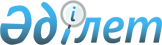 Білім беру және ғылым статистикасы бойынша жалпымемлекеттік статистикалық нысандары мен оларды толтыру жөніндегі нұсқаулықтарды бекіту туралы
					
			Күшін жойған
			
			
		
					Қазақстан Республикасы Ұлттық экономика министрлігі Статистика комитеті Төрағасының 2017 жылғы 3 қарашадағы № 154 бұйрығы. Қазақстан Республикасының Әділет министрлігінде 2017 жылғы 27 қарашада № 16019 болып тіркелді. Күші жойылды - Қазақстан Республикасы Ұлттық экономика министрлігі Статистика комитеті Төрағасының 2020 жылғы 30 қаңтардағы № 13 бұйрығымен
      Ескерту. Күші жойылды – ҚР Ұлттық экономика министрлігі Статистика комитеті Төрағасының 30.01.2020 № 13 (алғашқы ресми жарияланған күнінен кейін күнтізбелік он күн өткен соң қолданысқа енгізіледі) бұйрығымен.

      РҚАО-ның ескертпесі!

      Қолданысқа енгізілу тәртібін 6-тармақтан қараңыз.
      "Мемлекеттік статистика туралы" Қазақстан Республикасының 2010 жылғы 19 наурыздағы Заңының 12-бабының 8) тармақшасына және Қазақстан Республикасы Үкіметінің 2014 жылғы 24 қыркүйектегі № 1011 қаулысымен бекітілген Қазақстан Республикасы Ұлттық экономика министрлігі туралы ереженің 17-тармағының 260) тармақшасына сәйкес БҰЙЫРАМЫН: 
      1. Бекітілсін:
      1) "Жоғары оқу орнынан кейінгі білім беру туралы есеп" (коды 621112124, индексі 1-НК, кезеңділігі жылдық) жалпымемлекеттік статистикалық байқаудың статистикалық нысаны осы бұйрыққа 1-қосымшаға сәйкес;
      2) "Жоғары оқу орнынан кейінгі білім беру туралы есеп" (коды 621112124, индексі 1-НК, кезеңділігі жылдық) жалпымемлекеттік статистикалық байқаудың статистикалық нысанын толтыру жөніндегі нұсқаулық осы бұйрыққа 2-қосымшаға сәйкес;
      3) "Техникалық және кәсіптік, орта білімнен кейінгі білім беру туралы есеп" (коды 621112179, индексі 2-НК, кезеңділігі жылдық) жалпымемлекеттік статистикалық байқаудың статистикалық нысаны осы бұйрыққа 3-қосымшаға сәйкес;
      4) "Техникалық және кәсіптік, орта білімнен кейінгі білім беру туралы есеп" (коды 621112179, индексі 2-НК, кезеңділігі жылдық) жалпымемлекеттік статистикалық байқаудың статистикалық нысанын толтыру жөніндегі нұсқаулық осы бұйрыққа 4-қосымшаға сәйкес;
      5) "Жоғары оқу орнының есебі" (коды 621112206, индексі 3-НК, кезеңділігі жылдық) жалпымемлекеттік статистикалық байқаудың статистикалық нысаны осы бұйрыққа 5-қосымшаға сәйкес;
      6) "Жоғары оқу орнының есебі" (коды 621112206, индексі 3-НК, кезеңділігі жылдық) жалпымемлекеттік статистикалық байқаудың статистикалық нысанын толтыру жөніндегі нұсқаулық осы бұйрыққа 6-қосымшаға сәйкес;
      7) "Білім беру ұйымының көрсеткен қызметтер көлемі туралы есеп" (коды 621103080, индексі Білім беру қызметтері, кезеңділігі тоқсандық) жалпымемлекеттік статистикалық байқаудың статистикалық нысаны осы бұйрыққа 7-қосымшаға сәйкес;
      8) "Білім беру ұйымының көрсеткен қызметтер көлемі туралы есеп" (коды 621103080, индексі Білім беру қызметтері, кезеңділігі тоқсандық) жалпымемлекеттік статистикалық байқаудың статистикалық нысанын толтыру жөніндегі нұсқаулық осы бұйрыққа 8-қосымшаға сәйкес; 
      9) "Білім беру ұйымының қаржы-шаруашылық қызметінің негізгі көрсеткіштері туралы есеп" (коды 621112070, индексі Әлеуметтік қаржы (білім беру), кезеңділігі жылдық) жалпымемлекеттік статистикалық байқаудың статистикалық нысаны осы бұйрыққа 9-қосымшаға сәйкес;
      10) "Білім беру ұйымының қаржы-шаруашылық қызметінің негізгі көрсеткіштері туралы есеп" (коды 621112070, индексі Әлеуметтік қаржы (білім беру), кезеңділігі жылдық) жалпымемлекеттік статистикалық байқаудың статистикалық нысанын толтыру жөніндегі нұсқаулық осы бұйрыққа 10-қосымшаға сәйкес;
      11) "Ғылыми-зерттеу және тәжірибелік-конструкторлық жұмыстар туралы есеп" (коды 241112123, индексі 1-ғылым, кезеңділігі жылдық) жалпымемлекеттік статистикалық байқаудың статистикалық нысаны осы бұйрыққа 11-қосымшаға сәйкес;
      12) "Ғылыми-зерттеу және тәжірибелік-конструкторлық жұмыстар туралы есеп" (коды 241112123, индексі 1-ғылым, кезеңділігі жылдық) жалпымемлекеттік статистикалық байқаудың статистикалық нысанын толтыру жөніндегі нұсқаулық осы бұйрыққа 12-қосымшаға сәйкес.
      2. Осы бұйрыққа 13-қосымшаға сәйкес Қазақстан Республикасы Ұлттық экономика министрлігі Статистика комитетінің кейбір бұйрықтарының күші жойылды деп танылсын.
      3. Қазақстан Республикасы Ұлттық экономика министрлігі Статистика комитетінің Статистикалық қызметті жоспарлау басқармасы Заң басқармасымен бірлесіп заңнамада белгіленген тәртіппен:
      1) осы бұйрықтың Қазақстан Республикасы Әділет министрлігінде мемлекеттік тіркелуін; 
      2) осы бұйрық мемлекеттік тіркелген күннен бастап күнтізбелік он күн ішінде оның қазақ және орыс тілдеріндегі қағаз және электронды түрдегі көшірмесінің ресми жариялау және Қазақстан Республикасы нормативтік құқықтық актілерінің эталондық бақылау банкіне енгізу үшін "Республикалық құқықтық ақпарат орталығы" шаруашылық жүргізу құқығындағы республикалық мемлекеттік кәсіпорнына жіберілуін; 
      3) осы бұйрық мемлекеттік тіркелгеннен кейін күнтізбелік он күн ішінде оның көшірмесін мерзімді баспасөз басылымдарына ресми жариялауға жіберілуін;
      4) осы бұйрықтың Қазақстан Республикасы Ұлттық экономика министрлігі Статистика комитетінің интернет-ресурсында орналастырылуын қамтамасыз етсін.
      4. Қазақстан Республикасы Ұлттық экономика министрлігі Статистика комитетінің Статистикалық қызметті жоспарлау басқармасы осы бұйрықты Қазақстан Республикасы Ұлттық экономика министрлігі Статистика комитетінің құрылымдық бөлімшелері мен аумақтық органдарына жұмыс бабында басшылыққа алу және пайдалану үшін жеткізсін.
      5. Осы бұйрықтың орындалуын бақылауды өзіме қалдырамын.
      6. Осы бұйрық 2018 жылғы 1 қаңтардан бастап қолданысқа енгізіледі және ресми жариялауға жатады.
      "КЕЛІСІЛГЕН"
      Қазақстан Республикасының
      Білім және ғылым министрi
      Е. Сағадиев _____________
      2017 жылғы 15 қараша

      1. Ұйымның түрін "V" белгісімен белгілеңіз

      Отметьте знаком "V" вид организации 

      2. Магистранттар, резидентура тыңдаушылары санының қозғалысы, адам

      Движение численности магистрантов, слушателей резидентуры, человек

      3. Докторанттар санының қозғалысы, адам

      Движение численности докторантов, человек

      4. Магистранттар, резидентура тыңдаушыларының жалпы саны, оларды мамандықтар бойынша қабылдау және бітіртіп шығару, адам

      Общая численность магистрантов, слушателей резидентуры их прием и выпуск по специальностям, человек 

      4 А. Магистранттардың жалпы саны, оларды мамандықтар бойынша қабылдау және бітіртіп шығару, адам

      Общая численность магистрантов, их прием и выпуск по специальностям, человек 

      4 Б. Резидентура тыңдаушыларының жалпы саны, оларды мамандықтар бойынша қабылдау және бітіртіп шығару, адам

      Общая численность слушателей резидентуры, их прием и выпуск по специальностям, человек 

      5. Докторанттардың жалпы саны, оларды қабылдау және бітіртіп шығару (мамандықтар бойынша), адам

      Общая численность докторантов, их прием и выпуск (по специальностям), человек

      5 А. Бейін бойынша докторанттардың саны, оларды қабылдау және бітіртіп шығару (мамандықтар бойынша), адам

      Численность докторантов по профилю, их прием и выпуск (по специальностям), человек

      5 Б. Философия докторанттардың (PhD) саны, оларды қабылдау және бітіртіп шығару (мамандықтар бойынша), адам 

      Численность докторантов философии (PhD), их прием и выпуск (по специальностям), человек

      6. Магистранттар, резидентура тыңдаушылары мен докторанттардың жасы бойынша санын көрсетіңіз, адам 

      Укажите численность магистрантов, слушателей резидентуры и докторантов по возрасту, человек 

      7. Магистранттар, резидентура тыңдаушылары мен докторанттардың санын ұлттары бойынша бөліп көрсетіңіз, адам

      Укажите численность магистрантов, слушателей резидентуры и докторантов в разбивке по национальностям, человек 



       қажет болған жағдайда қосымша парақтарда жалғастырыңыз

       при необходимости продолжите на дополнительных листах

      8. Магистранттар, резидентура тыңдаушылары мен докторанттардың санын елдері бойынша көрсетіңіз, адам

       Укажите численность магистрантов, слушателей резидентуры и докторантов по странам, человек 



      Ескертпе:

      Примечание:

      1 Тәуелсіз Мемлекеттер Достастығы

      1 Содружество Независимых государств



      қажет болған жағдайда қосымша парақтарда жалғастырыңыз

      при необходимости продолжите на дополнительных листах

      Ескертпе:

      Примечание: 

      2 Аталған тармақ "Мемлекеттік статистика туралы " Қазақстан Республикасы Заңының 8-бабы 5-тармағына сәйкес толтырылады 

      2 Данный пункт заполняется согласно пункту 5 статьи 8 Закона Республики Казахстан "О государственной статистике"


      Мөрдің орны (бар болған жағдайда)

      Место для печати (при наличии) "Жоғары оқу орнынан кейінгі білім беру туралы есеп"
(коды 621112124, индексі 1-НК, кезеңділігі жылдық)
жалпымемлекеттік статистикалық байқаудың
статистикалық нысанын толтыру жөніндегі нұсқаулық
      1. Осы "Жоғары оқу орнынан кейінгі білім беру туралы есеп" (коды 621112124, индексі 1-НК, кезеңділігі жылдық) жалпымемлекеттік статистикалық байқаудың статистикалық нысанын толтыру жөніндегі нұсқаулық "Мемлекеттік статистика туралы" Қазақстан Республикасы Заңының 12-бабы 8) тармақшасына сәйкес әзірленді және "Жоғары оқу орнынан кейінгі білім беру туралы есеп" (коды 621112124, индексі 1-НК, кезеңділігі жылдық) жалпымемлекеттік статистикалық байқаудың статистикалық нысанын толтыруды нақтылайды.
      2. Келесі анықтамалар осы статистикалық нысанды толтыру мақсатында қолданылады: 
      1) бейіні бойынша доктор – Қазақстан Республикасында немесе одан тысқары жерлерде кәсіптік қызметтің тиісті саласы бойынша докторантураның бағдарламасын меңгерген және диссертация қорғаған адамдарға берілетін, Қазақстан Республикасының заңнамасында белгіленген тәртіппен танылған дәреже;
      2) докторант – докторантурада білім алатын адам;
      3) докторантура – білім беру бағдарламалары философия докторы (PhD), бейіні бойынша доктор дәрежесін бере отырып, ғылыми, педагогтік және (немесе) кәсіптік қызмет үшін кадрлар даярлауға бағытталған жоғары оқу орнынан кейінгі білім беру;
      4) институт – жоғары білім берудің білім беретін оқу бағдарламаларын іске асыратын жоғары оқу орны;
      5) магистрант – магистратурада білім алатын адам;
      6) магистратура – білім беру бағдарламалары тиісті мамандық бойынша "магистр" дәрежесін бере отырып, кадрлар даярлауға бағытталған жоғары оқу орнынан кейінгі білім беру;
      7) резидентура – клиникалық мамандықтар бойынша жоғары оқу орнынан кейінгі терендетілген медициналық білім алу нысаны; 
      8) резидентура тыңдаушысы – клиникалық мамандықтар бойынша жоғары оқу орнынан кейінгі тереңдетілген медициналық білім берудің білім беретін оқу бағдарламаларын меңгеретін маман;
      9) философия докторы (PhD) – Қазақстан Республикасында немесе одан тысқары жерлерде ғылыми-педагогикалық бағыт бойынша докторантураның бағдарламасын меңгерген және диссертация қорғаған адамдарға берілетін, Қазақстан Республикасының заңнамасында белгіленген тәртіппен танылған дәреже.
      3. Статистикалық нысан жоғары оқу орнының немесе ғылыми ұйымның оқу бөліміндегі, бухгалтериясындағы, кадрлар бөлімі мен басқа құрылымдық бөлімшелеріндегі бастапқы есепке алу құжаттамасының деректері (магистратураға, резидентураға және докторантураға қабылдау, ауыстыру, оларды бітіруі, диссертацияны қорғауға рұқсат беру, магистранттарды, резидентура тыңдаушыларын, докторанттарды шығару туралы бұйрықтар) негізінде құрастырылады. Магистратура, резидентура және докторантура мамандықтары бойынша деректер, 2009 жылғы 20 наурыздағы №131-од Қазақстан Республикасы Индустрия және сауда министрлігі Техникалық реттеу және метрология комитетінің бұйрығымен бекітілген "Қазақстан Республикасының жоғары және жоғары оқу орнынан кейінгі мамандықтар жіктеуіші" Қазақстан Республикасының мемлекеттік жіктеуішіне сәйкес толтырылады.
      4. 1-бөлімде көрсетілген торларға тиісті белгіні қою қажет.
      5. 2-бөлімде магистранттар, резидентура тыңдаушылары санының қозғалысы туралы мәліметтер келтіріледі.
      2-бағанда бойынша тиісінше 4-бөлімнің 1-бағанының 1-жолы бойынша көрсетілген, есепті жылы жоғары оқу орнын бітірген, қабылданғандардың жалпы санына қосылатын магистранттардың, резидентура тыңдаушыларының саны келтіріледі.
      3-бағанда оқуға қайта қабылдау тәртібінде магистратураға, резидентураға қабылданған немесе басқа ұйымдардан ауыстырылған адамдардың саны келтіріледі. Бұл магистранттар, резидентура тыңдаушылары 4-бөлімнің тиісінше 1 және 2-бағандарында көрсетілген қабылданғандардың санына енгізілмейді.
      4-бағанда магистратураны, резидентураны аяқтағанға дейін әр түрлі себептер бойынша шығып кеткен магистранттардың, резидентура тыңдаушыларының жалпы саны көрсетіледі.
      5-бағанда белгіленген мерзімнен астам уақыт магистратурада, резидентурада дайындықтан өткендер саны көрсетіледі. Бұл магистранттардың, резидентура тыңдаушыларының саны тиісінше 4-бөлімде көрсетілген магистранттардың, резидентура тыңдаушыларының жалпы санына қосылады. 
      6. 3-бөлімде есепті жылға докторанттар санының қозғалысы туралы мәліметтер келтіріледі:
      1) 2-баған бойынша – докторанттардың қабылдануы көрсетіледі;
      2) 3-бағанда оқуға қайта қабылдау немесе басқа ұйымдардан ауыстыру тәртібімен докторантураға қабылданған адамдардың саны келтіріледі. Бұл докторанттар 5-бөлімнің тиісінше 1 және 2-бағандарында көрсетілген қабылданғандардың санына енгізілмейді;
      3) 4-бағанда – докторантураны аяқтағанға дейін әртүрлі себептер бойынша шығып кеткен докторанттардың жалпы саны көрсетіледі;
      4) 5-бағанда – белгіленген мерзімнен артық уақыт докторанттық дайындықтан өткендер көрсетіледі. Бұл докторанттардың саны тиісінше 6-бөлімде көрсетілген докторанттардың жалпы санына қосылады.
      7. 4-бөлімнің 4А және 4Б кіші бөлімдерінде барлық магистранттар, резидентура тыңдаушылары, оларды мамандықтар бойынша қабылдау және бітіртіп шығару туралы мәліметтер келтіріледі.
      1-жол бойынша қабылданған, оқып жатқан және осы ұйымның магистратурасын, резидентурасын бітірген барлық магистранттар, резидентура тыңдаушылары мамандықтары бойынша енгізіледі. Олар туралы мәліметтер магистранттар, резидентура тыңдаушылары туралы жалпы деректерге тиісті көрсеткіштер бойынша енгізіледі.
      1, 3, 5-бағандарда барлық жолдар бойынша есепті жылы оқып жатқан магистранттардың, резидентура тыңдаушыларының қабылдануы, саны және бітіріп шығуы көрсетіледі; 
      2, 4, 6, 8-бағандарда магистранттардың, резидентура тыңдаушыларының 1, 3, 5, 7-бағандарда көрсетілген жалпы санынан тиісті көрсеткіштер бойынша магистрант, резидентура тыңдаушылары - әйелдер туралы деректер келтіріледі. 
      4А ішкі бөлімінде 7-бағанда диссертация қорғаған магистранттардың саны туралы деректер келтіріледі.
      8. 5-бөлімде және 5А, 5Б ішкі бөлімдерінде қабылдау, оқитындардың саны, нақты бітіріп шыққандары, соның ішінде диссертацияны қорғаумен және есепті жылдағы докторанттардың саны туралы деректер келтіріледі. Осы деректер 5-бөлімде - жалпы саны ретінде, сондай-ақ 5А ішкі бөлімінде бейініне сәйкес докторлар бойынша бөліністе және 5Б ішкі - бөлімінде философия докторлары (PhD), соның ішінде мамандықтар бойынша бөліністе көрсетіледі. 
      1, 3, 5-бағандарда барлық жолдар бойынша есепті жылы докторантураға қабылданған докторанттардың саны, есепті жылы докторантурада оқып жатқандардың саны және докторантураны нақты бітіріп шыққан докторанттардың саны көрсетіледі. 
      2, 4, 6, 8-бағандарда докторанттардың 1, 3, 5, 7-бағандарда көрсетілген жалпы санынан тиісті көрсеткіштер бойынша докторанттар - әйелдер туралы деректер келтіріледі: 
      7-бағанда докторлық диссертацияны қорғаған докторанттардың саны туралы деректер келтіріледі.
      9. 6-бөлімде есепті жылдағы магистранттардың, резидентура тыңдаушыларының және докторанттардың жасы бойынша саны көрсетіледі. Оқитындардың жасы есепті кезеңдегі толық жасына қарай анықталады.
      10. 7, 8-бөлімдерде магистранттардың, резидентура тыңдаушыларының және докторанттардың ұлттары және тиісінше елдері бойынша саны көрсетіледі. 
      11. Осы статистикалық нысанды ұсыну қағаз жеткізгіште немесе электрондық түрде жүзеге асырылады. Статистикалық нысанды электрондық түрде толтыру Қазақстан Республикасы Ұлттық экономика министрлігі Статистика комитетінің интернет-ресурсында (www.stat.gov.kz) орналастырылған "Деректерді оn-line режимде жинау" ақпараттық жүйесі арқылы жүзеге асырылады.
      12. Респондент есепті кезеңде қызметі болмаған жағдайда, есепті кезең мерзімінің аяқталатын күнінен кешіктірмей статистикалық нысандар орнына, қызметінің болмау себептерін және осы қызметтің жүзеге асырылмайтын мерзімдерін көрсете отырып, қызметінің болмауы туралы хабарламаны Нормативтік құқықтық актілерді мемлекеттік тіркеу тізілімінде № 6459 болып тіркелген, Қазақстан Республикасы Статистика агенттігі төрағасының 2010 жылғы 9 шілдедегі № 173 бұйрығымен бекітілген Респонденттердің алғашқы статистикалық деректерді ұсыну қағидаларына 1-қосымшаға сәйкес ұсынады.
      13. Ескертпе: Х – осы позиция толтыруға жатпайды.
      14. Арифметикалық-логикалық бақылау:
      1) 2-бөлім "Магистранттар, резидентура тыңдаушылары санының қозғалысы, адам":
      1-жол = 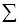  1.1 және 1.2 жолдардың әрбір баған үшін; 


      2) 3-бөлім. "Докторанттар санының қозғалысы, адам":
      1-жол = 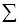  1.1 және 1.2 жолдардың әрбір баған үшін; 


      3) 4-бөлім. 4А және 4Б кіші бөлімдері "Магистранттар, резидентура тыңдаушыларының жалпы саны, оларды мамандықтар бойынша қабылдау және бітіртіп шығару, адам":
      1-жол ≥ 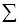  2, 3, 4, 5, 6, 7 және тағы басқа жолдардың әрбір баған үшін; 


      2-жол = 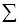  2.1 және 2.2 жолдардың әрбір баған үшін; 


      3-жол = 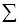  3.1 және 3.2 жолдардың әрбір баған үшін; 


      4-жол = 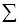  4.1 және 4.2 жолдардың әрбір баған үшін; 


      5-жол = 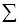  5.1 және 5.2 жолдардың әрбір баған үшін; 


      6-жол = 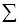  6.1 және 6.2 жолдардың әрбір баған үшін; 


      7-жол = 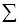  7.1 және 7.2 жолдардың әрбір баған үшін; 


      2.2 жол = 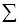  2.2.1 және 2.2.2 жолдардың әрбір баған үшін; 


      3.2 жол = 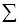  3.2.1 және 3.2.2 жолдардың әрбір баған үшін; 


      4.2 жол = 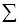  4.2.1 және 4.2.2 жолдардың әрбір баған үшін; 


      5.2 жол = 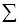  5.2.1 және 5.2.2 жолдардың әрбір баған үшін; 


      6.2 жол = 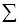  6.2.1 және 6.2.2 жолдардың әрбір баған үшін; 


      7.2 жол = 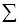  7.2.1 және 7.2.2 жолдардың әрбір баған үшін; 


      2-баған 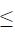  1-бағаннан; 


      4-баған 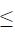  3-бағаннан; 


      6-баған 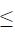  5-бағаннан; 


      8-баған 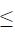  7-бағаннан; 


      7-баған 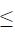  5-бағаннан; 


      4) 5-бөлім, 5А және 5Б ішкі бөлімдерінде "Докторанттардың, докторлардың бейіні бойынша және философия (PhD) докторларының жалпы саны, оларды қабылдау және бітіртіп шығару (мамандықтар бойынша), адам":
      1-жол ≥ 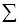  2, 3, 4, 5, 6, 7 және тағы басқа жолдардың әрбір баған үшін; 


      2-жол = 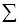  2.1 және 2.2 жолдардың әрбір баған үшін; 


      3-жол = 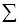  3.1 және 3.2 жолдардың әрбір баған үшін; 


      4-жол = 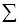  4.1 және 4.2 жолдардың әрбір баған үшін; 


      5-жол = 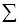  5.1 және 5.2 жолдардың әрбір баған үшін; 


      6-жол = 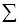  6.1 және 6.2 жолдардың әрбір баған үшін; 


      7-жол = 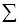  7.1 және 7.2 жолдардың әрбір баған үшін; 


      2.2 жол = 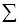  2.2.1 және 2.2.2 жолдардың әрбір баған үшін; 


      3.2 жол = 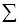  3.2.1 және 3.2.2 жолдардың әрбір баған үшін; 


      4.2 жол = 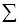  4.2.1 және 4.2.2 жолдардың әрбір баған үшін; 


      5.2 жол = 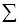  5.2.1 және 5.2.2 жолдардың әрбір баған үшін; 


      6.2 жол = 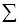  6.2.1 және 6.2.2 жолдардың әрбір баған үшін; 


      7.2 жол = 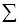  7.2.1 және 7.2.2 жолдардың әрбір баған үшін; 


      2-баған 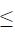  1-бағаннан; 


      4-баған 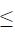  3-бағаннан; 


      6-баған 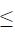  5-бағаннан; 


      8-баған 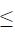  7-бағаннан; 


      7-баған 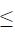  5-бағаннан; 


      5) 6-бөлім. "Магистранттар, резидентура тыңдаушылары мен докторанттардың жасы бойынша саны, адам":
      1-жол = 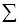  1.1-1.15 жолдардың әрбір баған үшін;


      6) 7-бөлім. "Магистранттар, резидентура тыңдаушылары мен докторанттардың саны, адам":
      1-жол = 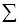  ұлттар бойынша жолдардың әрбір баған үшін;


      7) 8-бөлім. "Магистранттар, резидентура тыңдаушылары мен докторанттардың келген елдері бойынша саны, адам":
      1-жол = 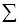  2, 3 және 4-жолдардың әрбір баған үшін;


      3-жол = 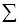  3.1-3.11 жолдардың әрбір баған үшін;


      8) Бөлімдер арасындағы бақылау:
      2-бөлім 2-бағаны 1-жолы 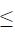  4-бөлім 4А ішкі бөлімдерінің 1-бағаны 1-жолы;


      2-бөлім 2-бағаны 2-жолы 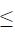  4-бөлім 4Б ішкі бөлімдерінің 1-бағаны 1-жолы;


      2-бөлім 5-бағаны 1-жолы 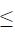  4-бөлім 4А ішкі бөлімдерінің 3-бағаны 1-жолы;


      2-бөлім 5-бағаны 1-жолы 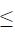  4-бөлім 4Б ішкі бөлімдерінің 3-бағаны 1-жолы;


      3-бөлім 5-бағаны 1-жолы 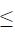  5-бөлім 3-бағаны 1-жолы;


      3-бөлім 5-бағаны 1.1-жолы 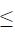  5-бөлім 5А ішкі бөлімі 3-бағаны 1-жолы;


      3-бөлім 5-бағаны 1.2-жолы 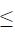  5-бөлім 5Б ішкі бөлімі 3-бағаны 1-жолы;


      5-бөлім 1-бағаны 1-жолы = 5-бөлім 5А ішкі бөлімі 1-бағаны 1-жолы + 5-бөлім 5Б ішкі бөлімі 1-бағаны 1-жолы (әрбір жол үшін және тиісінше әрбір мамандық бойынша);
      5-бөлім 2-бағаны 1-жолы = 5-бөлім 5А ішкі бөлімі 2-бағаны 1-жолы + 5-бөлім 5Б ішкі бөлімі 2-бағаны 1-жолы (әрбір жол үшін және тиісінше әрбір мамандық бойынша);
      5-бөлім 3-бағаны 1-жолы = 5-бөлім 5А ішкі бөлімі 3-бағаны 1-жолы + 5-бөлім 5Б ішкі бөлімі 3-бағаны 1-жолы (әрбір жол үшін және тиісінше әрбір мамандық бойынша);
      5-бөлім 4-бағаны 1-жолы = 5-бөлім 5А ішкі бөлімі 4-бағаны 1-жолы + 5-бөлім 5Б ішкі бөлімі 4-бағаны 1-жолы (әрбір жол үшін және тиісінше әрбір мамандық бойынша);
      5-бөлім 5-бағаны 1-жолы = 5-бөлім 5А ішкі бөлімі 5-бағаны 1-жолы + 5-бөлім 5Б ішкі бөлімі 5-бағаны 1-жолы (әрбір жол үшін және тиісінше әрбір мамандық бойынша);
      5-бөлім 6-бағаны 1-жолы = 5-бөлім 5А ішкі бөлімі 6-бағаны 1-жолы + 5-бөлім 5Б ішкі бөлімі 6-бағаны 1-жолы (әрбір жол үшін және тиісінше әрбір мамандық бойынша);
      5-бөлім 7-бағаны 1-жолы = 5-бөлім 5А ішкі бөлімі 7-бағаны 1-жолы + 5-бөлім 5Б ішкі бөлімі 7-бағаны 1-жолы (әрбір жол үшін және тиісінше әрбір мамандық бойынша);
      5-бөлім 8-бағаны 1-жолы = 5-бөлім 5А ішкі бөлімі 8-бағаны 1-жолы + 5-бөлім 5Б ішкі бөлімі 8-бағаны 1-жолы (әрбір жол үшін және тиісінше әрбір мамандық бойынша);
      Магистратура: 
      4-бөлім 4А ішкі бөлімі 1-бағаны 1-жолы = 7-бөлім 1-бағаны 1-жолы = 7-бөлім 1-бағаны 1-жолы = 8-бөлім 1-бағаны 1-жолы; 
      2-бөлім 1-бағаны 1-жолы = 4-бөлім 4А ішкі бөлімі 3-бағаны 1-жолы = 6-бөлім 4-бағаны 1-жолы = 7-бөлім 4-бағаны 1-жолы = 8-бөлім 4-бағаны 1-жолы; 
      4-бөлім 4А ішкі бөлімі 5-бағаны 1-жолы = 6-бөлім 7-бағаны 1-жолы = 7-бөлім 7-бағаны 1-жолы = 8-бөлім 7-бағаны 1-жолы;
      Резидентура: 
      4-бөлім 4Б ішкі бөлімі 1-бағаны 1-жолы = 6-бөлім 2-бағаны 1-жолы = 7-бөлім 2-бағаны 1-жолы = 8-бөлім 2-бағаны 1-жолы;
      2-бөлім 1-бағаны 2-жолы = 4-бөлім 4Б ішкі бөлімі 3-бағаны 1-жолы = 6-бөлім 5-бағаны 1-жолы = 7-бөлім 5-бағаны 1-жолы = 8-бөлім 5-бағаны 1-жолы; 
      4-бөлім 4Б ішкі бөлімі 5-бағаны 1-жолы = 6-бөлім 8-бағаны 1-жолы = 7-бөлім 8-бағаны 1-жолы = 8-бөлім 8-бағаны 1-жолы;
      Докторантура: 
      3-бөлім 2-бағаны 1-жолы = 5-бөлім 1-бағаны 1-жолы = 6-бөлім 3-бағаны 1-жолы = 7-бөлім 3-бағаны 1-жолы = 8-бөлім 3-бағаны 1-жолы; 
      3-бөлім 1-бағаны 1-жолы = 5-бөлім 3-бағаны 1-жолы = 6-бөлім 6-бағаны 1-жолы = 7-бөлім 6-бағаны 1-жолы = 8-бөлім 6-бағаны 1-жолы; 
      5-бөлім 5-бағаны 1-жолы = 6-бөлім 9-бағаны 1-жолы = 7-бөлім 9-бағаны 1-жолы = 8-бөлім 9-бағаны 1-жолы.      4. Контингенттің нақты бары және қозғалысы туралы деректерді толтырыңыз, адам

      Заполните данные о наличии и движении контингента, человек

      5. Мемлекеттік білім беру тапсырысы бойынша оқушылар санын біліктіліктері бойынша бөлінісінде көрсетіңіз, адам

      Укажите численность обучающихся по государственному образовательному заказу, в разбивке по квалификациям, человек 

      5.1. Негізгі орта білімнің негізінде

      На базе основного среднего образования

      қосымша мамандықтар болған жағдайда бос жолдарда жалғастыру

      в пустых строках продолжить при наличии дополнительных специальностей 

      5.2. Жалпы орта білімнің негізінде

      На базе общего среднего образования

      қосымша мамандықтар болған жағдайда бос жолдарда жалғастыру

      в пустых строках продолжить при наличии дополнительных специальностей 

      5.3. Техникалық және кәсіптік, орта білімнен кейінгі білімнің негізінде 

      На базе технического и профессионального, послесреднего образования

      қосымша мамандықтар болған жағдайда бос жолдарда жалғастыру

      в пустых строках продолжить при наличии дополнительных специальностей 

      6. Ақылы білім беру қызметтері көрсетілетін оқушылар санын біліктіліктері бойынша бөлінісінде көрсетіңіз, адам

      Укажите численность обучающихся, получающих платные образовательные услуги, в разбивке по квалификациям, человек 

      6.1. Негізгі орта білімнің негізінде

      На базе основного среднего образования

      қосымша мамандықтар болған жағдайда бос жолдарда жалғастыру

      в пустых строках продолжить при наличии дополнительных специальностей 

      6.2. Жалпы орта білімнің негізінде

      На базе общего среднего образования

      қосымша мамандықтар болған жағдайда бос жолдарда жалғастыру

      в пустых строках продолжить при наличии дополнительных специальностей 

      6.3. Техникалық және кәсіптік, орта білімнен кейінгі білімнің негізінде 

      На базе технического и профессионального, послесреднего образования

      қосымша мамандықтар болған жағдайда бос жолдарда жалғастыру

      в пустых строках продолжить при наличии дополнительных специальностей 

      7. Оқыту тілдері бойынша оқушылар санын көрсетіңіз, адам

      Укажите численность обучающихся по языку обучения, человек

      8. Оқушылар санын оқыту негіздері, курстары және жасы бөлінісінде көрсетіңіз. Барлығы, адам

      Укажите численность обучающихся в разбивке по базе обучения, курсам и возрасту. Всего, человек

      8.1. Әйел жынысты оқушылар санын оқыту негіздері, курстары және жасы бөлінісінде көрсетіңіз, адам

      Укажите численность обучающихся женского пола в разбивке по базе обучения, курсам и возрасту, человек

      9. Оқушылар санын ұлттары бойынша бөлінісінде көрсетіңіз, адам

      Укажите численность обучающихся в разбивке по национальностям, человек

      Ескертпе:

      Примечание:

      1 статистика органының қызметкері толтырады

      1 заполняется работником органа статистики

      қосымша ұлттар болған жағдайда бос жолдарда жалғастыру

      в пустых строках продолжить при наличии дополнительных национальностей

      10. Келген елдері бойынша оқушылар санын көрсетіңіз, адам 

      Укажите численность обучающихся по странам прибытия, человек

      Ескертпе:

      Примечание:

      2 статистика органының қызметкері толтырады

      2 заполняется работником органа статистики

      3 ТМД - Тәуелсіз Мемлекеттер Достастығы

      3 СНГ - Содружество Независимых Государств

      10.1. Келген елдері бойынша оқушылар санын оқыту негіздері және курстары бөлінісінде көрсетіңіз. Барлығы, адам 

      Укажите численность обучающихся по странам прибытия в разбивке по базе обучения и курсам. Всего, человек 

      Ескертпе:

      Примечание:

      4 статистика органының қызметкері толтырады

      4 заполняется работником органа статистики

      5 ТМД - Тәуелсіз Мемлекеттер Достастығы

      5 СНГ - Содружество Независимых Государств

      10.2. Келген елдері бойынша әйел жынысты оқушылар санын оқыту негіздері және курстары бөлінісінде көрсетіңіз, адам

      Укажите численность обучающихся женского пола по странам прибытия в разбивке по базе обучения и курсам, человек



      Ескертпе:

      Примечание: 

      6 статистика органының қызметкері толтырады

      6 заполняется работником органа статистики

      7 ТМД - Тәуелсіз Мемлекеттер Достастығы

      7 СНГ - Содружество Независимых Государств

      11. Түсу кезінде жеңілдіктері бар оқушылар санын көрсетіңіз, адам

      Укажите численность обучающихся, имеющих льготы при поступлении, человек

      12.  Түлектердің білімін мемлекеттік бағалаудың қорытындылары бойынша және олардың жұмысқа орналасуы бойынша деректерді толтырыңыз, адам

      Заполните данные по итогам государственной оценки знаний выпускников и по их трудоустройству, человек

      13. Оқытушылардың саны мен құрамын көрсетіңіз, адам 

      Укажите численность и состав преподавателей, человек

      14. Кітапханалардың қызметі туралы деректерді толтырыңыз 

      Заполните данные по деятельности библиотек

      15. Материалдық-техникалық базаның бары туралы деректерді толтырыңыз 

      Заполните данные о наличии материально-технической базы


      Мөрдің орны (бар болған жағдайда)

      Место для печати (при наличии)


      Ескертпе:

      Примечание: 

      8 Аталған тармақ "Мемлекеттік статистика туралы" Қазақстан Республикасы Заңының 8-бабы 5-тармағына сәйкес толтырылады 

      8 Данный пункт заполняется согласно пункту 5 статьи 8 Закона Республики Казахстан "О государственной статистике" "Техникалық және кәсіптік, орта білімнен кейінгі білім беру туралы есеп" 
(коды 621112179, индексі 2-НК, кезеңділігі жылдық)
жалпымемлекеттік статистикалық байқаудың статистикалық нысанын
толтыру жөніндегі нұсқаулық
      1. Осы "Техникалық және кәсіптік, орта білімнен кейінгі білім беру туралы есеп" (коды 621112179, индексі 2-НК, кезеңділігі жылдық) жалпымемлекеттік статистикалық байқаудың статистикалық нысанын толтыру жөніндегі нұсқаулық "Мемлекеттік статистика туралы" Қазақстан Республикасы Заңының 12-бабы 8) тармақшасына сәйкес әзірленді және "Техникалық және кәсіптік, орта білімнен кейінгі білім беру туралы есеп" жалпымемлекеттік статистикалық байқаудың статистикалық нысанын (коды 621112179, индексі 2-НК, кезеңділігі жылдық) (бұдан әрі – статистикалық нысан) толтыруды нақтылайды.
      2. Осы статистикалық нысанды толтыру мақсатында келесі анықтамалар қолданылады: 
      1) берілген кітаптар саны – оқырмандар формулярында тіркелген үйге берілген кітаптардың саны;
      2) болжамды бітірушілер - оқу жоспарында көзделген оқу жылының соңында бітірушілер;
      3) білімнің негізгі деңгейі – жалпы білім беретін оқу бағдарламаларын аяқтау негізінде анықталатын және білім деңгейі (дәрежесі) туралы мемлекеттік үлгідегі құжатпен расталатын білім деңгейі;
      4) бітірген оқушылар (оқушыларды бітіртіп шығару) – оқуды ағымдағы жылы бітіргендер, сондай-ақ өткен жылдары оқу курсынан өткендердің қатарынан, диплом қорғаған немесе бітіру емтиханын тапсырған оқушылардың саны. 
      5) ғимараттың жалпы алаңы – оқу орнымен пайдаланылатын оқу корпустарының, жатақханалардың, оқытушылар тұратын тұрғын үйлердің алаңы, қосалқы және меншікті, сондай-ақ жалға алынған да аудан кіреді;
      6) жалға алынған алаңы - белгілі бір ақыға уақытша пайдалануға берілген (алынған) аудан;
      7) жер телімінің ауданы (тәжірибе алаңы) – ауылшаруашылық тәжірибе шаруашылығын жүргізу үшін (өсімдік және мал шаруашылығы) оқу орнының пайдаланатын ауданы;
      8) жобалық қуаттылығы – пайдалануға берілген объектінің бекітілген жобасында қарастырылған өндірістік қуаттылығы;
      9) интерактивті жабдық – интерактивті тақта, мультимедиялық проектор мен ноутбуктың жиынтығын білдіреді. Интерактивті тақта проектор экранының (тұсаукесер сабақты көрсету үшін) және тақталы-интерактивті функциялардың (суреттің үстінен жазу, тақтада проектормен көрсететін объектілерді қозғау, басқарудың интерактивті органдарын іске қосу мүмкіндігі) жиынтығын білдіреді;
      10) компьютерлік сынып – бұл арнаулы жиһазбен, жергілікті компьютерлік желімен, бағдарламалық қамтамасыз ету жиынтығымен, шалғай жабдықпен және компьютерлермен жабдықталған оқу орындары;
      11) кітапхана қоры – құжаттарды сақтау жəне пайдалану үшін оның міндеттеріне, түрлері мен бейініне сəйкес қалыптастырылатын кітапханадағы құжаттардың жүйелендірілген жиынтығы;
      12) қабылданғаны (оқушылар қабылдау) - оқу жылы басында конкурстық іріктеу нәтижесінде оқу орнына жаңадан қабылданған барлық оқушылардың саны;
      13) қызметті қоса атқарушылық – қызметкердің негізгі жұмысынан бос уақытында еңбек шарты жағдайында басқа тұрақты төленетін жұмысты орындауы;
      14) оқырман саны– белгіленген құжаттардағы ресми жазбалардың негізінде кітапхананы пайдаланатын адамдар саны;
      15) оқыту тілі – барлық пәндер бойынша оқыту жүргізілетін тіл;
      16) оқытушылар саны – шартты жасасу мерзіміне қарамастан еңбек шарты бойынша қабылданған адамдар саны;
      17) өткен оқу жылы ішінде келген оқушылар - оқу орнына оқуға қабылдау туралы бұйрық шығарылғаннан кейін келген (қабылданған) оқушылардың барлық саны;
      18) өткен оқу жылы ішінде кеткен оқушылар - өткен жылғы 1 қазаннан кейін оқу орнынан шыққан оқушылар саны туралы деректер.
      3. Статистикалық нысанда деректер оқудың күндізгі, кешкі және сырттай нысандары бойынша толтырылады. Статистикалық нысан оқу орнының оқу бөліміндегі, бухгалтериясындағы, кадрлар бөлімі мен басқа құрылымдық бөлімшелеріндегі бастапқы есепке алу құжаттамасы деректерінің негізінде құрастырылады.
      4. 1, 2 және 3-бөлімдерде көрсетілген тор көздерде тиісті белгі қойылады.
      3-бөлімде дербестік белгісі – осы оқу мекемесі дербес пе немесе басқа өңірдегі (аудандағы, қаладағы) оқу орнының филиалы болып табылатындығымен анықталады.
      5. 4-бөлімнің 1-жолында оқушылар санына есепті жылғы 1 қазандағы жағдай бойынша тіркелген барлық адамдар енгізіледі. Сабақта әлде бір себеппен болмаған, бірақ оқушылар құрамынан шығарылмаған оқушылар да осы бағанда есепке алынады. 
      3-жолда өткен оқу жылы ішінде келгендер санына басқа оқу орнынан ауыстырылған адамдар және бұрын қандай да бір себеппен шығарылғандардың қатарынан, оқу орнына қайта қабылданған адамдар енгізіледі.
      4-жолда өткен оқу жылы ішінде кеткендер санына сабақты үлгірмегені үшін оқудан шығарылған оқушылар, соның ішінде дипломды қорғау немесе мемлекеттік емтихандарды тапсыру кезінде қанағаттанарлықсыз баға алғандар, сондай-ақ диплом қорғауға немесе бітіру емтихандарын тапсыруға отбасының жағдайына, науқастануына және басқа да дәлелcіз себептермен келмегендер, сондай-ақ басқа оқу орындарына ауыстырылған оқушылар енгізіледі.
      6-жолда оқу жоспарында көзделген оқу жылының соңында бітірушілер көрсетіледі. Сонымен қатар бұл бағанда қандай да бір себеппен диплом жобасын қорғамаған (мемлекеттік емтихандарды тапсырмаған), бірақ есепті жылы диплом қорғауға (мемлекеттік емтихандарды тапсыруға) рұқсат алған адамдар көрсетіледі.
      6. 5-бөлімде (5.1., 5.2., 5.3.), 6 (6.1., 6.2., 6.3.) 13-20 бағандарда оқытудың соңғы курсында оқушылардың нақты бітіруі көрсетіледі (келесі курсқа өтусіз).
      7. 8 және 8.1.-бөлімде оқушылардың жасы ағымдағы жылғы 1 қаңтардағы толық жасы бойынша анықталады.
      8. 12-бөлімнің 5-жолында толық оқу курсын бітіргеннен кейін жұмысқа орналасқан адамдар көрсетіледі. 
      6-жолда оқуын жалғастырған бітірушілер оқу орнының түрлері бойынша бөлумен көрсетіледі: жоғары оқу орны 6.1-жол және колледж 6.2-жол. 
      9. 13-бөлімді толтыру кезінде егер оқытушы немесе өндірістік оқыту шебері бір оқу орнында негізгі жұмыс істесе және басқа оқу орнында еңбек шарты бойынша жұмыс істесе, онда ол негізгі жұмыс орны бойынша тек бір рет көрсетіледі. Оқу орнының басшылары мен әкімшіліктің басқа да қызметкерлері еңбегіне сағатпен ақы төленетін оқытушыларға жатқызылып, тек жалпы қорытындыға енгізіледі. Бұл бөлімді сырттай және кешкі оқу орындары (бөлімшелері) негізгі жұмыс орны осы оқу орны болып табылатын оқытушыларға ғана толтырады.
      10. 14-бөлімнің 1-бағанында есепке алу күніне оқырмандардың пайдалануында, ауыстыруда және оқу залдарында (тағы басқаларда) болған мектеп оқулықтары, оқу-әдістемелік әдебиеттер, электрондық оқулықтар, кітапшалар, журналдарды қоса тізімдеме кітаптарында және басқа да есеп құжаттарында тіркелген барлық кітап қоры көрсетіледі. 7-бағанда кітаптардың жалпы санында оқырмандар залында берілген кітаптар ескерілмейді.
      11. 15-бөлімнің 1-жолында ғимараттың жалпы ауданы туралы деректер ондықсыз бүтін сандармен, шаршы метрмен келтіріледі. Егер оқу орнында ауылшаруашылық өндірісіне (өсімдік және мал шаруашылығы) бөлінген тәжірибе шаруашылығы бар болса, 2-жол толтырылады.
      12. Осы статистикалық нысанды ұсыну қағаз жеткізгіште немесе электрондық түрде жүзеге асырылады. Статистикалық нысанды электрондық түрде толтыру Қазақстан Республикасы Ұлттық экономика министрлігі Статистика комитетінің интернет-ресурсында (www.stat.gov.kz) орналастырылған "Деректерді оn-line режимде жинау" ақпараттық жүйесі арқылы жүзеге асырылады.
      13. Респондент есепті кезеңде қызметі болмаған жағдайда, есепті кезең мерзімінің аяқталатын күнінен кешіктірмей статистикалық нысандар орнына, қызметінің болмау себептерін және осы қызметтің жүзеге асырылмайтын мерзімдерін көрсете отырып, қызметінің болмауы туралы хабарламаны Нормативтік құқықтық актілерді мемлекеттік тіркеу тізілімінде № 6459 болып тіркелген, Қазақстан Республикасы Статистика агенттігі төрағасының 2010 жылғы 9 шілдедегі № 173 бұйрығымен бекітілген Респонденттердің алғашқы статистикалық деректерді ұсыну қағидаларына 1-қосымшаға сәйкес ұсынады.
      14. Ескертпе: Х – осы позиция толтыруға жатпайды.
      15. Арифметикалық-логикалық бақылау:
      1) 4-бөлім. "Контингенттің нақты бары және қозғалысы туралы деректер":
      1-баған = 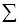  2-4-бағандардың әрбір жол үшін;


      1-жол = 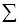  1.1-1.2 жолдардың әрбір бағаны үшін;


      2-жол = 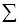  2.1-2.2 жолдардың әрбір бағаны үшін;


      3-жол = 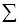  3.1-3.2 жолдардың әрбір бағаны үшін;


      4-жол = 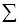  4.1-4.2 жолдардың әрбір бағаны үшін;


      5 жол = 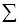  5.1-5.2 жолдардың әрбір бағаны үшін.


      2) 5-бөлім (5.1., 5.2., 5.3.). "Біліктіліктері бойынша мемлекеттік білім беру тапсырысы бойынша оқитын оқушылар саны":
      1-жол = 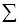  барлық біліктіліктер бойынша-жолдардың әрбір баған үшін;


      1-баған 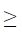  2-бағаннан әрбір жол үшін;


      1-баған = 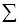  4, 6, 8, 10-бағаннан әрбір жол үшін;


      4-баған 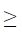  5-бағаннан әрбір жол үшін;


      6-баған 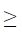  7-бағаннан әрбір жол үшін;


      8-баған 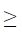  9-бағаннан әрбір жол үшін;


      10-баған 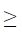  11-бағаннан әрбір жол үшін;


      12-баған 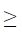  ∑ 13, 15, 17, 19-бағаннан әрбір жол үшін;


      13-баған 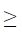  14-бағаннан әрбір жол үшін;


      15-баған 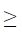  16-бағаннан әрбір жол үшін;


      17-баған 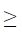  18-бағаннан әрбір жол үшін;


      19-баған 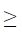  20-бағаннан әрбір жол үшін.


      3) 6 (6.1., 6.2., 6.3.)-бөлім. "Ақылы білім беру қызметтері көрсетілетін оқушылар саны біліктіліктері бойынша": 
      1- жол = 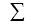  барлық мамандықтар бойынша-жолдардың әрбір баған үшін;


      1-баған 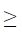  2-бағаннан әрбір жол үшін;


      1-баған = 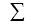  4, 6, 8, 10-бағаннан әрбір жол үшін;


      4-баған 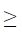  5-бағаннан әрбір жол үшін;


      6-баған 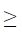  7-бағаннан әрбір жол үшін;


      8-баған 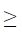  9-бағаннан әрбір жол үшін;


      10-баған 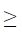  11-бағаннан әрбір жол үшін;


      12-баған 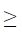  ∑ 13, 15, 17, 19-бағаннан әрбір жол үшін;


      13-баған 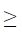  14-бағаннан әрбір жол үшін;


      15-баған 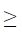  16-бағаннан әрбір жол үшін;


      17-баған 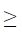  18-бағаннан әрбір жол үшін;


      19-баған 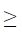  20-бағаннан әрбір жол үшін.


      4) 7-бөлім. "Оқыту тілдері бойынша оқушылар саны":
      1-жол = 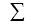  1.1-1.2-жолдардың әрбір бағаны үшін;


      1-баған = 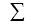  барлық оқыту тілдері бойынша бағандардың әрбір жол үшін;


      5) 8., 8.1.-бөлім. "Жынысы мен жасы бойынша оқушылар саны":
      1-жол = 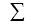  2-21-жолдардың әрбір бағаны үшін;


      1-баған = 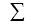  2-13-бағандардың әрбір жол үшін.


      6) 9-бөлім. "Ұлттар бойынша оқушылар саны":
      1-жол = 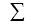  барлық ұлттар бойынша-жолдардың әрбір баған үшін.


      7) 10-бөлім. "Келген елдері бойынша оқушылар саны":
      1-жол = 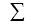  2, 3, 4-жолдардың әрбір бағаны үшін;


      3-жол = 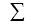  3.1-3.10 жолдардың әрбір жолы үшін;


      4-жол = 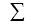  барлық келген елдері бойынша-жолдардың әрбір баған үшін.


      8) 10.1., 10.2. -бөлім. "Келген елдері бойынша оқушылар санын оқыту негіздері және курстары бөлінісінде": 
      1-жол = 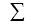  2, 3, 4-жолдардың әрбір бағаны үшін;


      3-жол = 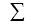  3.1-3.10 жолдардың әрбір жол үшін;


      4-жол = 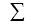  барлық келген елдері бойынша-жолдардың әрбір бағаны үшін;


      1-баған = 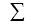  2-13-бағандардың әрбір жол үшін.


      9) 12-бөлім. "Оқуды бітірушілердің білімін мемлекеттік бағалаудың қорытындылары және олардың жұмысқа орналасуы бойынша деректер":
      1-жол 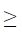  2-жолдан әрбір бағаны үшін;


      1-жол 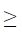  3-жолдан әрбір бағаны үшін;


      1-жол 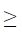  4-жолдан әрбір бағаны үшін;


      4-жол = ∑ 4.1-4.3 жолдардың әрбір бағаны үшін;
      5-жол 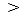  5.1 жолдан әрбір бағаны үшін;


      6-жол = 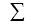  6.1, 6.2 жолдардың әрбір бағаны үшін.


      10) 13-бөлім. "Педагог қызметкерлердің саны мен құрамы":
      1-жол = 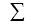  1.1-1.2 жолдардың әрбір бағаны үшін;


      1-жол = 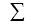  3.1-3.4 жолдардың әрбір бағаны үшін;


      1-жол ≥ 2-жолдан әрбір бағаны үшін.
      11) 14-бөлім. Кітапханалардың қызметі туралы деректер:
      1 баған 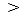 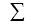  2-4 бағандардың.


      12) 15-бөлім. "Материалдық-техникалық базаның бары туралы деректер":
      1-жол = ∑ 1.1-1.2 жолдардың;
      8-жол 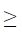  14-жолдан (шекті бақылау);


      13-жол 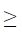  13.1-жолдан;


      егер 1-жол 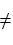 0, онда 3 жол 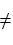 0;


      3-жол / 8-жолға < 100 немесе 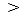  1 (шекті бақылау);


      егер 12-жол 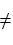  0, онда 13-жол ≠ 0;


      егер 13-жол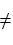 0 онда 13.1-жол 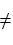  0; (шекті бақылау)


      13-жол / 12-жол 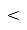  30 немесе 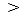  1; (шекті бақылау)


      жол 1 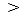 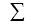  4, 5, 6-жолдардың;


      15 жол 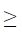  15.1 жолдан.


      Бөлімдер арасындағы бақылау:
      1) Барлық үйренушілар:
      4-бөлімнің 1-бағаны 1-жолы = 5.1.-бөлімнің 3-бағаны 1-жолы +5.2.-бөлімнің 3-бағаны 1-жолы + 5.3.-бөлімнің 3-бағаны 1-жолы + 6.1.-бөлімнің 3-бағаны 1-жолы + 6.2.-бөлімнің 3-бағаны 1-жолы + 6.3.-бөлімнің 3-бағаны 1-жолы = 7-бөлімнің 1-бағаны 1-жолы = 8-бөлімнің 1-бағаны 1-жолы = 9-бөлімнің 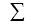 3-4 бағандар қосындысынан,1-жолы = 10- бөлімнің 2-бағаны 1-жолы = 10.1.- бөлімнің 2-бағаны 1-жолы.


      2) Қабылдау:
      4-бөлімнің 1-бағаны 2-жолы = 5.1.-бөлімнің 1-бағаны 1-жолы + 5.2.-бөлімнің 1-бағаны 1-жолы 5.3.-бөлімнің 1-бағаны 1-жолы + 6.1.-бөлімнің 1-бағаны 1-жолы + 6.2.-бөлімнің 1-бағаны 1-жолы + 6.3.-бөлімнің 1-бағаны 1-жолы = 9-бөлімнің 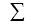 1-2-бағандар қосындысынан 1-жолы = 10-бөлімнің 1-бағаны 1-жолы.


      3) Бітірушілер:
      4-бөлімнің 1-бағаны 5-жолы = 5.1.-бөлімнің 12-бағаны 1-жолы +5.2.-бөлімнің 12-бағаны 1-жолы + 5.3.-бөлімнің 12-бағаны 1-жолы + 6.1.-бөлімнің 12-бағаны 1-жолы + 6.2.-бөлімнің 12-бағаны 1-жолы + 6.3.-бөлімнің 12-бағаны 1-жолы = 9-бөлімнің 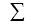 5-6-бағандар қосындысынан 1-жолы = 10-бөлімнің 3-бағаны 1-жолы.


      4) Барлық оқып жатқан ерлер:
      4-бөлімнің 1-бағаны 1.1-жолы = 7-бөлімнің 1-бағаны 1.1-жолы = 9-бөлімнің 3-бағаны 1-жолы.
      5) Барлық оқып жатқан әйелдер:
      4-бөлімнің 1-бағаны 1.2-жолы = 5.1.-бөлімнің 5, 7, 9, 11-бағаны 1-жолы + 5.2.-бөлімнің 5, 7, 9, 11-бағаны 1-жолы + 5.3.-бөлімнің 5, 7, 9, 11-бағаны 1-жолы + 6.1.-бөлімнің 5, 7, 9, 11-бағаны 1-жолы 6.2.-бөлімнің 5, 7, 9, 11-бағаны 1-жолы + 6.3.-бөлімнің 5, 7, 9, 11-бағаны 1-жолы = 7-бөлімнің 1-бағаны 1.2-жолы = 8.1.-бөлімнің 1-бағаны 1-жолы = 9-бөлімнің 4-бағаны 1-жолы.
      6) Қабылданған ерлер:
      4-бөлімнің 1-бағаны 2.1-жолы = 9-бөлімнің 1-бағаны 1-жолы.
      7) Қабылданған әйелдер:
      4-бөлімнің 1-бағаны 2.2-жолы = 5.1.-бөлімнің 2-бағаны 1-жолы + 5.2.-бөлімнің 2-бағаны 1-жолы + 5.3.-бөлімнің 2-бағаны 1-жолы + 6.1.-бөлімнің 2-бағаны 1-жолы + 6.2.-бөлімнің 2-бағаны 1-жолы + 6.3.-бөлімнің 2-бағаны 1-жолы = 9-бөлімнің 2-бағаны 1-жолы.
      8) Бітірген ерлер:
      4-бөлімнің 1-бағаны 5.1-жолы = 9-бөлімнің 5-бағаны 1-жолы;
      4-бөлімнің 1-бағаны 5.1-жолы 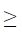  12-бөлімнің 1-бағаны 5-жолы + 1-бағаны 6-жолы;


      егер 4-бөлімнің 1-бағаны 5.1-жолы 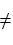  0, онда 12-бөлімнің 1-бағаны 1- жолы 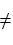  0.


      9) Бітірген әйелдер:
      4-бөлімнің 1-бағаны 5.2-жолы = 5.1.-бөлімнің 14, 16, 18, 20-бағаны 1-жолы + 5.2.-бөлімнің 14, 16, 18, 20-бағаны 1-жолы + 5.3.-бөлімнің 14, 16, 18, 20-бағаны 1-жолы + 6.1.-бөлімнің 14, 16, 18, 20-бағаны 1-жолы + 6.2.-бөлімнің 14, 16, 18, 20-бағаны 1-жолы + 6.3.-бөлімнің 14, 16, 18, 20-бағаны 1-жолы = 9-бөлімнің 6-бағаны 1-жолы. 
      4-бөлімнің 1-бағаны 5.2-жолы 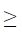  12-бөлімнің 2-бағаны 5-жолы + 2-бағаны 6-жолы;


      егер 4-бөлімнің 1-бағаны 5.2-жолы ≠ 0, онда 12-бөлімнің 2-бағаны 1-жолы ≠ 0.
      10) Негізгі орта білімнің негізінде оқушылардың саны:
      4-бөлімнің 2-бағаны 1-жолы = 5.1.-бөлімнің 3-бағаны 1-жолы + 6.1.-бөлімнің 3-бағаны 1-жолы = 8-бөлімнің 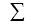 2-5-бағаны 1-жолы = 10.1.-бөлімнің 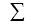 2-5-бағаны 1-жолы.


      11) Жалпы орта білімнің негізінде оқушылардың саны:
      4-бөлімнің 3-бағаны 1-жолы = 5.2.-бөлімнің 3-бағаны 1-жолы + 6.2.-бөлімнің 3-бағаны 1-жолы = 8-бөлімнің 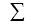 6-9-бағаны 1-жолы = 10.1.-бөлімнің 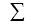 6-9-бағаны 1-жолы.


      12) Техникалық және кәсіптік, орта білімнен кейінгі білімнің негізінде оқушылардың саны:
      4-бөлімнің 4-бағаны 1-жолы = 5.3.-бөлімнің 3-бағаны 1-жолы + 6.3.-бөлімнің 3-бағаны 1-жолы = 8-бөлімнің 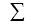 10-13-бағаны 1-жолы = 10.1.-бөлімнің 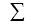 10-13-бағаны 1-жолы


      7-бөлімнің 1-бағаны 1.3-жолы.
      13) Оқуға түсу кезінде жеңілдіктері бар оқушылардың саны:
      4-бөлімнің 1-бағаны 1.1-жолы 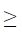  11-бөлімнің 3-бағаны 1, 2, 3, 4, 5, 6-әрбір жолынан; 


      4-бөлімнің 1-бағаны 1.2-жолы 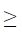  11-бөлімнің 4-бағаны 1, 2, 3, 4, 5, 6-әрбір жолынан;


      4-бөлімнің 1-бағаны 2.1-жолы 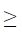  11-бөлімнің 1-бағаны 1, 2, 3, 4, 5, 6-әрбір жолынан;


      4-бөлімнің 1-бағаны 2.2-жолы 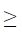  11-бөлімнің 2-бағаны 1, 2, 3, 4, 5, 6-әрбір жолынан;


      4-бөлімнің 1-бағаны 5.1-жолы 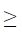  11-бөлімнің 5-бағаны 1, 2, 3, 4, 5, 6-әрбір жолынан;


      4-бөлімнің 1-бағаны 5.2-жолы 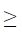  11-бөлімнің 6-бағаны 1, 2, 3, 4, 5, 6-әрбір жолынан.


      14) Баланстық бақылау (оқушылардың барлығы):
      "Оқушылардың барлығы" соңғы кезең үшін есеп = "Оқушылардың барлығы" өткен кезең үшін + ("Келген оқушылар" - "Кеткен оқушылар" + "Қабылданды" - "Бітіріп шыққандар") соңғы кезеңдегі есеп.
      15) Баланстық бақылау (әйелдер):
      "Оқушылардың барлығы – әйелдер" соңғы кезең үшін есеп = "Оқушылардың барлығы – әйелдер" өткен кезең үшін + ("Келген оқушылар – әйелдер" - "Кеткен оқушылар – әйелдер" + "Қабылданды – әйелдер" - "Бітіріп шыққандар – әйелдер") соңғы кезеңдегі есеп.
      16) Баланстық бақылау (ерлер) :
      "Оқушылардың барлығы – ерлер" соңғы кезең үшін есеп = "Оқушылардың барлығы – ерлер" өткен кезең үшін + ("Келгені оқушылар – ерлер" - "Кеткен оқушылар – ерлер" + "Қабылданды – ерлер" - "Бітіріп шыққандар – ерлер") соңғы кезеңдегі есеп.      4. Контингенттің нақты бары және қозғалысы туралы деректерді толтырыңыз, адам

      Заполните данные о наличии и движении контингента, человек 

      5. Жоғары білім (бакалавриат) және жоғары арнайы білім мамандықтары бойынша оқитын студенттер саны, адам

      Численность студентов, обучающихся по специальностям высшего образования (бакалавриат) и высшего специального образования, человек



      Қажет болған жағдайда қосымша парақтарда жалғастырыңыз

      При необходимости продолжите на дополнительных листах

      6. Оқыту курстары бойынша студенттер санын көрсетіңіз, адам

      Укажите численность студентов по курсам обучения, человек

      7. Студенттердің жынысы мен жасы бойынша санын көрсетіңіз, адам 

      Укажите численность студентов по полу и возрастам, человек

      8. Студенттердің оқыту тілдері бойынша санын көрсетіңіз, адам

      Укажите численность студентов по языку обучения, человек

      9. Студенттердің санын ұлттары бойынша бөлінісінде көрсетіңіз, адам

      Укажите численность студентов в разбивке по национальностям, человек



      Ескертпе:

      Примечание:

      1статистика органының қызметкері толтырады

      1заполняется работником органа статистики

      Қажет болған жағдайда қосымша парақтарда жалғастырыңыз

      При необходимости продолжите на дополнительных листах

      10. Студенттердің келген елдері бойынша санын көрсетіңіз, адам

      Укажите численность студентов по странам прибытия, человек 

      Қажет болған жағдайда қосымша парақтарда жалғастырыңыз

      При необходимости продолжите на дополнительных листах

      11. Түсу кезінде квотасы бар студенттер санын көрсетіңіз, адам

      Укажите численность студентов, имеющих квоту при поступлении, человек

      12. Түлектердің мемлекеттік аттестациясының қорытындылары бойынша деректерді толтырыңыз, адам

      Заполните данные по итогам государственной аттестации выпускников, человек


      13. Профессорлық-оқытушылық құрамның санын көрсетіңіз, адам
      Укажите численность профессорско-преподавательского состава, человек      14. Материалдық-техникалық базаның сипаттамалары туралы деректерді толтырыңыз

      Заполните данные о характеристиках материально-технической базы


      Мөрдің орны (бар болған жағдайда)

      Место для печати (при наличии)


      Ескертпе:

      Примечание:

      3 аталған тармақ "Мемлекеттік статистика туралы " Қазақстан Республикасы Заңының 8-бабы 5-тармағына сәйкес толтырылады 

      3 данный пункт заполняется согласно пункту 5 статьи 8 Закона Республики Казахстан "О государственной статистике" "Жоғары оқу орнының есебі"
(коды 621112206, индексі 3-НК, кезеңділігі жылдық)
жалпымемлекеттік статистикалық байқаудың
статистикалық нысанын толтыру жөніндегі нұсқаулық
      1. Осы "Жоғары оқу орнының есебі" (коды 621112206, индексі 3-НК, кезеңділігі жылдық) жалпымемлекеттік статистикалық байқаудың статистикалық нысанын толтыру жөніндегі нұсқаулық "Мемлекеттік статистика туралы" Қазақстан Республикасы Заңының 12-бабы 8) тармақшасына сәйкес әзірленді және "Жоғары оқу орнының есебі" (коды 621112206, индексі 3-НК, кезеңділігі жылдық) жалпымемлекеттік статистикалық байқаудың статистикалық нысанын (бұдан әрі – статистикалық нысан) толтыруды нақтылайды.
      2. Осы статистикалық нысанды толтыру мақсатында келесі анықтамалар мен түсіндірмелер қолданылады: 
      1) ақылы білім беру қызметтері – ақылы білім алу;
      2) берілген кітаптар саны – оқырмандар формулярында тіркелген үйге берілген кітаптардың саны;
      3) болжамды бітірушілер – оқу жоспарында көзделген оқу жылының соңында бітірушілер; 
      4) ғимараттың жалпы алаңы – оқу орнымен пайдаланылатын: оқу корпустарының, жатақханаларының, оқытушылар тұратын тұрғын үйлердің алаңы, меншікті, сондай-ақ жалға алынған қосалқы алаң және басқа да барлық алаңы;
      5) жалға алынған алаң – белгілі бір ақыға уақытша пайдалануға алынған алаң;
      6) интерактивті жабдық – интерактивті тақта, мультимедиялық проектор мен ноутбуктан тұратын жиынтық. Интерактивті тақта проектор экранының (тұсаукесер сабақты көрсету үшін) және тактильді-интерактивті функциялардың (суреттің үстінен жазу, тақтада проектормен көрсетілетін объектілердің орнын ауыстыру, басқарудың интерактивті органдарын іске қосу мүмкіндігі) жиынтығын білдіреді;
      7) келіп-кету саны – оқырмандардың кітапхананың абонементінен кітап алу, оған өткізу немесе айырбастау мақсатымен келіп-кету саны; 
      8) кітапхана қоры – құжаттарды сақтау жəне пайдалану үшін олардың міндеттеріне, түрлері мен бейініне сəйкес қалыптастырылатын кітапханадағы құжаттардың жүйелендірілген жиынтығы;
      9) қабылданғаны (студенттерді қабылдау) – оқу жылының басында конкурстық іріктеу нәтижесінде оқу орнына жаңадан қабылданған студенттердің барлық саны;
      10)  қабылдау квотасы – техникалық және кәсiптiк, орта бiлiмнен кейiнгi және жоғары бiлiмнің білім беру бағдарламаларын іске асыратын бiлiм беру ұйымдарына қабылдау үшiн бөлiнетiн мемлекеттiк бiлiм беру тапсырысы, оның iшiнде бiлiм беру гранттары көлемiнiң шектi саны;
      11) қызметкерлердің тізімдік саны – шартты жасасу мерзіміне қарамастан еңбек шарты бойынша қабылданған адамдар саны;
      12) қызметті қоса атқарушылық – қызметкердің негізгі жұмысынан бос уақытында еңбек шарты жағдайында басқа тұрақты ақы төленетін жұмысты орындауы;
      13) оқырман саны – белгіленген құжаттардағы ресми жазбалардың негізінде кітапхананы пайдаланатын тұлғалар саны;
      14) өткен оқу жылындағы бітірушілер – оқуды ағымдағы жылы бітіргендердің, сондай-ақ өткен жылдары оқу курсынан өткендердің санынан диплом қорғағандардың немесе бітіру емтихандарын тапсырған адамдардың саны;
      15) өткен оқу жылы ішінде келгені – оқу орнына оқуға қабылдау туралы бұйрық шығарылғаннан кейін келген (қабылданған) студенттер саны; 
      16) өткен оқу жылы ішінде кеткені – өткен жылғы 1 қазаннан кейін оқу орнынан шығарылған студенттер саны. 
      3. Статистикалық нысанда деректер оқытудың сырттай, ішкі және кешкі нысандары бойынша жеке толтырылады. Статистикалық нысан оқу орнының оқу бөліміндегі, бухгалтериясындағы, кадрлар бөлімі мен басқа да құрылымдық бөлімшелеріндегі бастапқы есепке алу құжаттамасы деректерінің негізінде құрастырылады.
      4. 1 және 2-бөлімдерде көрсетілген торкөздерге тиісті белгі қойылады. 
      5. 3-бөлімде жауапты көрсету кезінде дербестік белгісі осы оқу мекемесі дербес пе немесе басқа өңірде (ауданда, қалада) орналасқан оқу орнының филиалы болып табылатындығымен анықталады.
      6. 4-бөлімде студенттердің қозғалысы және олардың оқу жылы басында бары туралы деректер көрсетіледі.
      Қабылданған студенттер санына аталған жоғары оқу орнында білім беру базасы бойынша бөле отырып, оқуды алғаш рет бастағандар енгізілген. Сонымен қатар жоғары оқу орындарына ұлттық біріңғай тестілеудің (бұдан әрі-ҰБТ) нәтижелері бойынша шекті балды алмаған адамдар ақылы негізде қабылдануы мүмкін. Бұл адамдар үшін жоғары оқу орнында оқытудың бірінші академиялық кезеңіне ҰБТ өткізіледі. Шекті балл алмаған адамдар ҰБТ қорытындылары бойынша жоғары оқу орнынан шығарылуы тиіс.
      Келгендердің санына сондай-ақ басқа оқу орнынан ауыстырылған, бұрын қандай да бір себеппен шығарылып немесе академиялық еңбек демалысынан және қарулы күштер қатарынан келген және қабылданған адамдар енгізіледі.
      Кеткендердің санына сабақ үлгерімінің төмендігі үшін оқудан шығарылған (оның ішінде диплом қорғау немесе бітіру емтихандарын тапсыру кезінде қанағаттанарлықсыз баға алғандар, сондай-ақ диплом қорғау немесе бітіру емтихандарын тапсыруға дәлелді себептерсіз келмеген студенттер), қаржы жетіспеушілігінен, осы оқу орнында басқа оқыту нысанына ауыстырылған, басқа жоғары оқу орындарына ауыстырылған, қарулы күштер қатарына шақырылған, өз еркімен, денсаулық жағдайына байланысты, оқу тәртібін, ішкі тәртіп ережелері мен оқу орнының Жарғысын бұзғаны үшін және басқа да себептер. Басқа да себептерге – отбасылық жағдай, академиялық демалыс жатады.
      6-жолда басқа қаладан келген студенттердің жалпы санын, оның ішінде басқа қаладан келген, жатақханаға мұқтаж студенттер саны 6.1-жолда және 6.1.1-жолда жатақханада тұратын студенттер саны көрсетіледі.
      7. 5-бөлімде жоғары білім мамандықтары, 2009 жылғы 20 наурыздағы №131-од Қазақстан Республикасы Индустрия және сауда министрлігі Техникалық реттеу және метрология комитетімен бекітілген 08-2009 "Қазақстан Республикасының жоғары және жоғары оқу орнынан кейінгі мамандықтар жіктеуіші" Қазақстан Республикасының мемлекеттік жіктеуішіне 
      сәйкес көрсетіледі.
      Жыл басындағы студенттер санына: 
      1) есепті жылғы 1 қазандағы жағдай бойынша тіркелген барлық адамдар енгізіледі. Сондай-ақ оқушылар құрамынан шығарылмаған, сабақта қандай да бір себептерге байланысты болмаған студенттер де есепке алынады.
      2) жоғары оқу орнына түсу үшін даярлау жөніндегі ақылы курстардың тыңдаушылары, шетелде оқу үшін іссапарға жіберілген студенттер енгізілмейді.
      10-бағанда сондай-ақ қатар қандай да бір себеппен мерзімінде диплом жобасын қорғамаған (мемлекеттік емтихандарды тапсырмаған), бірақ есепті жылы диплом қорғауға (мемлекеттік емтихандарды тапсыруға) рұқсат алған адамдар көрсетіледі.
      8. 6-бөлімде студенттер санын оқытуды қаржыландыру көздерінің бөлінісінде курстар бойынша бөлу көрсетіледі.
      9. 7-бөлімде студенттердің жынысы мен жасы бойынша саны көрсетіледі. Студенттердің жасы 1 қаңтардағы жағдай бойынша толық жасының санына сәйкес анықталады.
      10. 8-бөлімде студенттерді оқыту тілдері бойынша бөлу, 7-бағанда оқыту тілі көрсетіледі.
      11. 9 және 10-бөлімдерде студенттердің саны тиісінше ұлттары және келген елдері бойынша көрсетіледі.
      12. 11-бөлімде студенттердің квота бойынша қабылдануы, бітіріп шығуы және саны туралы деректері көрсетіледі.
      13. 12-бөлімде бітірушілердің мемлекеттік аттестациясының қорытындылары көрсетіледі.
      14. 13-бөлімде тізімдік санда жұмыс берушінің актілерін орындай отырып, жұмысты белгілі бір мамандығы, біліктілігі немесе лауазымы бойынша орындайтын, есепті кезеңде ұйымның тізімінде бар барлық оқытушылар көрсетіледі. 
      Қоса атқарушылық бойынша жұмысты орындайтын оқытушыларға негізгі жұмыс уақытынан бос уақытында еңбек шартының талаптарында тұрақ-
      ты ақы төленетін басқа жұмысты орындайтын адамдар жатады.
      Ұйымда еңбек қатынастарында тұрған (негізі жұмыс орны бойынша) немесе екі, бір жарым мөлшермесі бар қосымша қызмет атқарушылық бойынша жұмыс атқаратын оқытушы осы ұйым қызметкерлерінің тізімдік санына бір адам (бүтін бірлік) ретінде саналады.
      Сырттай және кешкі оқу орындары (бөлімдері) осы бөлімге негізгі жұмыс орны осы оқу орны (бөлімше) болып табылатын оқытушыларды ғана енгізеді.
      15. 14-бөлім тек бір рет күндізгі оқыту нысаны кезінде толтырылады. Алаң туралы деректер бүтін сандармен және шаршы метрмен келтіріледі. 
      3-жол бойынша дәріс, компьютерлік және лингафондық сыныптарда қолданылатын барлық компьютерлер көрсетіледі.
      Оқытушылар кабинеттеріндегі, оқу залдарындағы және әкімшілік корпустардағы компьютерлер ескерілмейді.
      5-жол бойынша есепке алу күніне оқырмандар пайдалануында, қозғалыста және оқу залдарында болған мектеп оқулықтарын, кітаптарды, кітапшаларды, журналдарды қоса, мүкәммалдық кітаптарында және басқа да есепке алу құжаттарында тіркелген барлық кітап қоры көрсетіледі.
      Оқырмандар залында берілген кітаптар саны берілген кітаптардың жалпы санына кірмейді.
      8-жолда оқу залына келгендер саны есептелмейді.
      16. Осы статистикалық нысанды ұсыну қағаз жеткізгіште немесе электрондық түрде жүзеге асырылады. Статистикалық нысанды электрондық түрде толтыру Қазақстан Республикасы Ұлттық экономика министрлігі Статистика комитетінің интернет-ресурсында (www.stat.gov.kz) орналастырылған "Деректерді оn-line режимде жинау" ақпараттық жүйесі арқылы жүзеге асырылады.
      17. Респондент есепті кезеңде қызметі болмаған жағдайда, есепті кезең мерзімінің аяқталатын күнінен кешіктірмей статистикалық нысандар орнына, қызметінің болмау себептерін және осы қызметтің жүзеге асырылмайтын мерзімдерін көрсете отырып, қызметінің болмауы туралы хабарламаны Нормативтік құқықтық актілерді мемлекеттік тіркеу тізілімінде № 6459 болып тіркелген, Қазақстан Республикасы Статистика агенттігі төрағасының 2010 жылғы 9 шілдедегі № 173 бұйрығымен бекітілген Респонденттердің алғашқы статистикалық деректерді ұсыну қағидаларына 1-қосымшаға сәйкес ұсынады.
      18. Ескертпе: Х – осы позиция толтыруға жатпайды.
      19. Арифметикалық-логикалық бақылау:
      1) 4-бөлім. "Контингенттің нақты бары және қозғалысы туралы деректер":
      1-баған 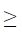  2-бағаннан әрбір жолдар үшін;


      2-жол = 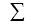  2.1, 2.2, 2.3-жолдар қосындысына әрбір баған бойынша;


      3-жол = 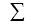  3.1, 3.2, 3.3, 3.4, 3.5-жолдар қосындысына әрбір баған бойынша;


      4-жол = 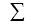  4.1, 4.2, 4.3, 4.4, 4.5, 4.6, 4.7, 4.8, 4.9-жолдар қосындысына әрбір баған бойынша;


      6-жол 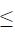  1-жолдан әрбір баған үшін;


      6-жол 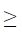  6.1-жолдардың әрбір бағаны бойынша;


      6.1-жол 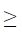  6.1.1-жолдардың әрбір бағаны бойынша;


      3.3-жол 2-баған ≠ 0 (жол беріледі);
      4.5-жол 2-баған ≠ 0 (жол беріледі). 
      2) 5-бөлім. "Жоғары білім (бакалавриат) және жоғары арнайы білім мамандықтары бойынша оқитын студенттер саны":
      1-жол = 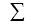  2, 3, 4, 5, 6, 7-жолдардың әрбір баған үшін; (жол беріледі)


      2-жол = 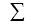  2.1, 2.2-жолдардың әрбір бағаны үшін;


      3-жол = 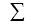  3.1, 3.2-жолдардың әрбір бағаны бойынша;


      4-жол = 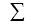  4.1, 4.2-жолдардың әрбір бағаны бойынша;


      5-жол = 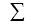  5.1, 5.2-жолдардың әрбір бағаны бойынша;


      6-жол = 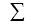  6.1, 6.2-жолдардың әрбір бағаны бойынша;


      7-жол = 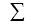  7.1, 7.2-жолдардың әрбір бағаны бойынша;


      2.2-жол = 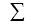  2.2.1, 2.2.2-жолдардың әрбір бағаны үшін;


      3.2-жол = 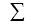  3.2.1, 3.2.2-жолдардың әрбір бағаны үшін;


      4.2-жол = 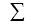  4.2.1, 4.2.2-жолдардың әрбір бағаны үшін;


      5.2-жол = 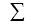  5.2.1, 5.2.2-жолдардың әрбір бағаны үшін;


      6.2-жол = 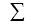  6.2.1, 6.2.2-жолдардың әрбір бағаны үшін;


      7.2-жол = 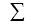  7.2.1, 7.2.2-жолдардың әрбір бағаны үшін;


      1-баған 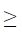  2 және 3-бағаннан әрбір жол бойынша;


      4-баған 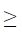  5 және 6-бағаннан әрбір жол бойынша;


      7-баған 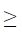  8 және 9-бағаннан әрбір жол бойынша;


      2-баған 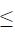  1-бағаннан әрбір жол үшін;


      3-баған 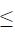  1-бағаннан әрбір жол үшін;


      5-баған 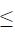  4-бағаннан әрбір жол үшін;


      6-баған 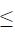  4-бағаннан әрбір жол үшін;


      8-баған 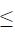  7-бағаннан әрбір жол үшін;


      9-баған 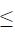  7-бағаннан әрбір жол үшін.


      3) 6-бөлім. "Оқыту курстары бойынша студенттер саны":
      1-жол = 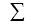  1.1-1.7-жолдардың әрбір бағаны бойынша;


      1-баған = 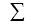  2-3-бағандардың әрбір жолы үшін;


      4) 7-бөлім. "Студенттердің жынысы мен жасы бойынша саны":
      1-жол = 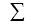  1.1-1.22-жолдардың әрбір бағаны бойынша;


      2-баған 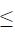  1-бағаннан әрбір жол бойынша;


      4-баған 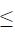  3-бағаннан әрбір жол бойынша;


      6-баған 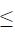  5-бағаннан әрбір жол бойынша.


      5) 8-бөлім. "Студенттердің оқыту тілдері бойынша саны":
      1-баған = 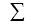  2-7-бағандардың әрбір жолы үшін;


      1.1-жол 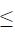  1-жолдан әрбір баған үшін.


      6) 9-бөлім. "Студенттердің санын ұлттары бойынша бөліністе":
      1-жол = 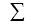  барлық ұлттар бойынша әрбір баған үшін;


      2-баған 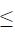  1-бағаннан әрбір жол бойынша;


      4-баған 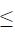  3-бағаннан әрбір жол бойынша;


      6-баған 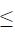  5-бағаннан әрбір жол бойынша.


      7) 10-бөлім. "Студенттердің келген елдері бойынша саны":
      1-жол = 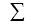  2, 3, 4-жолдардың әрбір бағаны бойынша;


      3-жол = 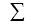  3.1-3.10-жолдардың әрбір бағаны бойынша;


      4-жол = 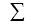  4.1-4.7-жолдардың әрбір бағаны бойынша;


      1-баған 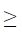  2-бағаннан әрбір жол үшін;


      4-баған 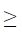  5-бағаннан әрбір жол үшін;


      7-баған 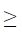  8-бағаннан әрбір жол үшін;


      3-баған 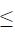  1-бағаннан әрбір жол үшін;


      6-баған 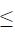  4-бағаннан әрбір жол үшін;


      9-баған 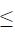  7-бағаннан әрбір жол үшін.


      8) 11-бөлім. "Түсу кезінде квотасы бар студенттер саны":
      2-баған 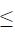  1-бағаннан әрбір жол бойынша;


      4-баған 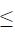  3-бағаннан әрбір жол бойынша;


      6-баған 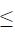  5-бағаннан әрбір жол бойынша.


      9) 12-бөлім. "Түлектердің мемлекеттік аттестациясының қорытындылары бойынша деректерді толтырыңыз":
      1-жол 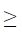 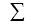  1.1, 1.2-жолдардың әрбір бағаны бойынша;


      2-баған 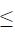  1-бағаннан әрбір жол бойынша.


      10) 13-бөлім. "Профессорлық – оқытушылық құрамның саны":
      1-жол = 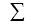  2 және 3-жолдар әрбір баған бойынша;


      2-жол = 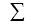  2.1-2.4-жолдар әрбір баған бойынша;


      3-жол = 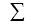  3.1-3.4-жолдар әрбір баған бойынша;


      1-баған 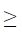  2-бағаннан әрбір жол үшін;


      1-баған 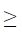  3-бағаннан әрбір жол үшін;


      1-баған 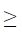  4-бағаннан әрбір жол үшін;


      1-баған 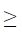  5-бағаннан әрбір жол үшін;


      1-баған 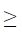  6-бағаннан әрбір жол үшін;


      1-баған 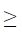  7-бағаннан әрбір жол үшін;


      1-баған 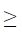  8-бағаннан әрбір жол үшін.


      11) 14-бөлім. "Материалдық-техникалық базаның сипаттамалары туралы деректер":
      1-жол = 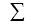  1.1-1.2-жолдардың;


      3-жол 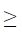  3.1-жолдан;


      1-жол 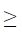  ∑ 1.3-1.5-жолдардың;


      7-жол 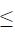  8-жолдан;


      7-жол 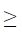  9-жолдан.


      12) Бөлімдер арасындағы бақылау:
      4-бөлім 1-бағанының 1-жолы = 5-бөлім 4-бағанының 1-жолы = 6-бөлім -бағанының 1-жолы = 7-бөлім 3-бағанының 1-жолы = 8-бөлім 1-бағанының 1-жолы = 9-бөлім 3-бағанының 1-жолы = 10-бөлім 4-бағанының 1-жолы;
      4-бөлім 1-бағанының 1-жолы 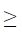  11-бөлім 3-бағанының 1-жолы;


      4-бөлім 2-бағанының 1-жолы = 5-бөлім 5-бағанының 1-жолы = 7-бөлім 4-бағанының 1-жолы = 8-бөлім 1-бағанының 1.1-жолы = 9-бөлім 4-бағанының 1-жолы = 10-бөлім 5-бағанының 1-жолы;
      4-бөлім 2-бағанының 1-жолы ≥ 11-бөлім 4-бағанының 1-жолы;
      4-бөлім 1-бағанының 2-жолы = 5-бөлім 1-бағанының 1-жолы = 7-бөлім 1-бағанның 1-жолы = 9-бөлім 1-бағанының 1-жолы = 10-бөлім 1-бағанының 1-жолы;
      4-бөлім 2-бағанының 2-жолы = 5-бөлім 2-бағанының 1-жолы = 7-бөлім 2-бағанының 1-жолы = 9-бөлім 2-бағанының 1-жолы = 10-бөлім 2-бағанының 1-жол;
      4-бөлім 1-бағанының 5-жолы = 5-бөлім 7-бағанының 1-жолы = 7-бөлім 5-бағанының 1-жолы = 9-бөлім 5-бағанының 1-жолы = 10-бөлім 7-бағанының 1-жолы;
      4-бөлім 2-бағанының 5-жолы = 5-бөлім 8-бағанының 1-жолы = 7-бөлім 6-бағанының 1-жолы = 9-бөлім 6-бағанының 1-жолы = 10-бөлім 8-бағанының 1-жолы;
      5-бөлім 4-бағанының 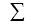  2.1, 3.1, 4.1, 5.1, 6.1, 7.1-жолдардың барлық мамандықтар бойынша = 6-бөлім 2-бағанының 1-жолына;


      5-бөлім 4-бағанының 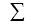  2.2, 3.2, 4.2, 5.2, 6.2, 7.2-жолдардың барлық мамандықтар бойынша = 6-бөлім 3-бағанының 1-жолына.


      5-бөлім 6-бағанының 1-жолы = 8-бөлім 2-бағанының 1-жолына;
      6-бөлім 2-бағанының 1-жолы = 10-бөлім 6-бағанының 1-жолы. 
      13) Баланстық бақылау:
      "Бұрынғы оқу жылының басындағы студенттердің саны" + "Оқу жылында қабылдау" + "Өткен оқу жылы ішінде келгені" - "Өткен оқу жылы ішінде кеткені" - "Өткен оқу жылы бітіргені" = "Есепті оқу жылының басындағы студенттердің саны" (жол беріледі).
      "Бұрынғы оқу жылының басындағы студенттердің саны (әйелдер)" + "Қабылдаған (әйелдер)" + "Келгені (әйелдер)" - "Кеткені (әйелдер) - Бітіргені (әйелдер) = "Есепті оқу жылының басындағы студенттердің (әйелдердің) саны" (жол беріледі).

      1. Ұйымның нақты орналасқан жерін көрсетіңіз (заңды тұлғаның және (немесе) оның құрылымдық және оқшауланған бөлімшесінің  тіркелген жеріне қарамастан) - облыс, қала, аудан, селолық округ, елді мекен

      Укажите фактическое местонахождение организации (независимо от места регистрации юридического лица и (или) его структурного и обособленного подразделения) – область, город, район, сельский округ, населенный пункт


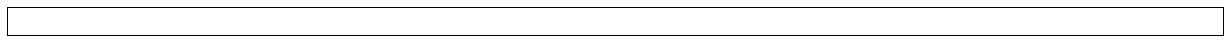       2. Көрсетілген қызметтердің көлемін көрсетіңіз, мың теңгемен қосылған құн салығынсыз (бұдан әрі - ҚҚС) 

      Укажите объем оказанных услуг, в тысячах тенге, без налога на добавленную стоимость (далее - НДС) 



      Ескертпе:

      Примечание:

      1 мұнда және бұдан әрі ЭҚТӨЖ - Экономикалық қызмет түрлері бойынша өнімдер жіктеуіші, Қазақстан Республикасы Ұлттық экономика министрлігінің Статистика комитетінің интернет-ресурсының (www.stat.gov.kz) "Жіктеуіштер" бөлімінде орналастырылған

      1 здесь и далее КПВЭД - Классификатор продукции по видам экономической деятельности, размещен на интернет-ресурсе Комитета по статистике Министерства национальной экономики Республики Казахстан (www.stat.gov.kz), в разделе "Классификаторы"

      3. Интернет арқылы ұсынылатын көрсетілген қызметтердің көлемін көрсетіңіз, мың теңгемен ҚҚС-сыз 

      Укажите объем оказанных услуг, предоставляемых через Интернет, в тысячах тенге, без НДС 

      4. Қызметтің қосалқы түрі бойынша көрсетілген қызметтердің көлемін көрсетіңіз, мың теңгемен, ҚҚС-сыз

      Укажите объем оказанных услуг по вторичному виду деятельности, в тысячах тенге, без НДС


      Мөрдің орны (бар болған жағдайда)

      Место для печати (при наличии)


      Ескертпе:

      Примечание:

      2 аталған тармақ "Мемлекеттік статистика туралы " Қазақстан Республикасы Заңының 8-бабының 5-тармағына сәйкес толтырылады 

      2 данный пункт заполняется согласно пункту 5 статьи 8 Закона Республики Казахстан "О государственной статистике" Қызметтің қосалқы түрлеріне арналған өнімдер жіктеуіші
Классификатор продукции для вторичных видов деятельности "Білім беру ұйымының көрсеткен қызметтер көлемі туралы есеп" (коды 621103080, индексі Білім беру қызметтері, кезеңділігі тоқсандық) жалпымемлекеттік
статистикалық байқаудың статистикалық нысанын толтыру жөніндегі нұсқаулық
      1. Осы "Білім беру ұйымының көрсеткен қызметтер көлемі туралы есеп" (коды 621103080, индексі Білім беру қызметтері, кезеңділігі тоқсандық) жалпымемлекеттік статистикалық байқаудың статистикалық нысанын толтыру жөніндегі нұсқаулық "Мемлекеттік статистика туралы" Қазақстан Республикасы Заңы 12-бабының 8) тармақшасына сәйкес әзірленді және "Білім беру ұйымының көрсеткен қызметтер көлемі туралы есеп" (коды 621103080, индексі Білім беру қызметтері, кезеңділігі тоқсандық) жалпымемлекеттік статистикалық байқаудың статистикалық нысанын (бұдан әрі – статистикалық нысан) толтыруды нақтылайды.
      2. Келесі анықтамалар осы статистикалық нысанды толтыру мақсатында қолданылады: 
      1) Интернет арқылы ұсынылатын қызметтер – бастауыш, негізгі және жалпы орта, техникалық және кәсіптік, орта білімнен кейінгі, жоғары білім деңгейлері бойынша оқу-әдістемелік материалдармен қамтамасыз ету, білім беру ұйымының сайтын әзірлеу және жүргізу, оқушылардың оқытушылармен және бір-бірімен интерактивті өзара іс-қимыл нысандарымен қамтамасыз ету, сондай-ақ Интернет қолдану негізінде оқу үдерісіне әкімшілік ету бойынша қызметтер; 
      2) қосалқы қызмет түрі - негізгі қызметтен басқа үшінші тұлғалар үшін қызметтерді өндіру мақсатында жүзеге асырылатын қызмет түрі;
      3) қызмет көрсету – адамның немесе тұтастай қоғамның қандай да бір қажеттіліктерін қанағаттандыруға бағытталған қызмет. 
      3. Статистикалық нысанды өзінің орналасқан жері бойынша заңды тұлғаның құрылымдық және оқшауланған бөлімшелері, оларға заңды тұлғаның статистикалық нысанды тапсыру бойынша уәкілеттігі берілген жағдайда тапсырады. Егер құрылымдық және оқшауланған бөлімшелердің мұндай уәкілеттіктері болмаған жағдайда статистикалық нысанды олардың орналасқан жерін көрсете отырып, өзінің құрылымдық және оқшауланған бөлімшелері бөлінісінде заңды тұлға ұсынады. 
      Қызмет көрсету сатып алу-сату объектісі болып табылады, мұнда өндірушінің (қызмет көрсетуші тараптың) шығындары оларды өткізуден түскен түсім есебінен, мемлекеттік бюджет қаражаты, ерікті жарналар немесе мемлекеттік әлеуметтік бағдарламалар, сондай-ақ кәсіпорындар мен халық қаражаты есебінен толығымен немесе айтарлықтай шамада жабылады;
      Интернет арқылы көрсетілетін қызметтер қашықтықтан білім беру технологиялары бойынша оқу процесін ұйымдастыру қағидаларының шеңберінде, Қазақстан Республикасы Ғылым және білім министрінің 2015 жылғы 20 наурыздағы № 137 бұйрығына (нормативтік құқықтық актілерді мемлекеттік тіркеу тізілімінде № 10768 болып тіркелген, 2015 жылғы 12 маусымда "Әділет" ақпараттық-құқықтық жүйесінде жарияланған) сәйкес ұсынылады.
      4. 2-бөлімнің 1-жолында негізгі қызмет түрі бойынша орындалған қызметтердің жалпы көлемі көрсетіледі. Көрсетілген қызметтердің құны қосылған құн салығын және акциздерді есептемегенде ағымдағы бағалармен көрсетіледі. Бұл сомадан халықтың меншікті қаражаты және қызметтерді тұтынушылардың басқа санаттарының (кәсіпорындар мен бюджеттің) есебінен төленетін қызметтер көлемі бөлінеді. Бұл көрсеткіш оларды орындау кезінде оларды төлеу уақытына қарамастан көрсетілген қызметтердің құны болып табылады (көрсетілген қызметтер көлемін есепке алу есептеу әдісі бойынша жүргізіледі).
      Көрсетілген қызметтердің көлеміне қызметтерді ұсыну бойынша барлық шығындар кіреді:
      1) жалақыға шығыстар;
      2) көліктік-дайындау шығыстарын есепке ала отырып, қызмет көрсету үдерісінде қолданылатын барлық материалдардың құны;
      3) қызмет көрсету үдерісінде қолданылатын отынның және сатып алынатын энергияның (электр, жылу) барлық түрлерінің құны;
      4) негізгі құралдардың барлық түрлері бойынша есепті кезеңде есептелген амортизациялық аударымдар сомасы;
      5) өзге ұйымдар атқарған өндірістік сипаттағы жұмыстар мен қызметтердің құны;
      6) бюджетке төленетін салықтар мен басқа да міндетті төлемдердің сомасын құрайтын өзге де шығыстар (акциздерсіз, қосылған құн салығынсыз және басқа да оған теңестірілген төлемдерсіз), қызметтік іссапар кезіндегі тәуліктік ақы, қайырымдылық көмек, өзге ұйымдар орындаған өндірістік емес сипаттағы қызметтердің құны (құқық, бухгалтерлік есеп және аудит, сәулет саласындағы қызметтерге, жарнамаға шығындар, банк қызметтері, сақтандыру ұйымдарының қызметтері, байланыс қызметтері).
      Көрсетілген қызметтердiң көлемiне құрылысқа немесе ғимараттар мен имараттарды күрделi жөндеуге, машиналар мен жабдықтарды жаңғыртуға және жөндеуге оларды пайдалану мерзiмін көбейту және өнiмдiлiгін жоғарылату мақсатында жөндеуге жұмсалған шығындар қосылмайды (мұндай шығыстар негiзгi капиталдың жалпы жинақталуы ретiнде түсiндiрілдi).
      Қызмет көлемі бойынша деректер мың теңгемен, ондық белгісіз келтіріледі. Барлық көрсеткіштер әрбір есепті тоқсанға бөлек келтіріледі.
      5. 4-бөлімде қосалқы қызмет түрлері бойынша жылдық (тек төртінші тоқсанда толтырылады) көрсетілген қызметтің көлемі туралы мәлімет көрсетіледі. Қосалқы қызмет түрлері бойынша көрсетілген қызметтердің тізбесі статистикалық нысанның қосымшасында келтірілген Қосалқы қызмет түрлеріне арналған өнімдер жіктеуішіне сәйкес көрсетіледі.
      6. Осы статистикалық нысанды ұсыну қағаз жеткізгіште немесе электрондық түрде жүзеге асырылады. Статистикалық нысанды электрондық түрде толтыру Қазақстан Республикасы Ұлттық экономика министрлігі Статистика комитетінің интернет-ресурсында (www.stat.gov.kz) орналастырылған "Деректерді оn-line режимде жинау" ақпараттық жүйесі арқылы жүзеге асырылады.
      7.  Респондент есепті кезеңде қызметі болмаған жағдайда, есепті кезең мерзімінің аяқталатын күнінен кешіктірмей статистикалық нысандар орнына, қызметінің болмау себептерін және осы қызметтің жүзеге асырылмайтын мерзімдерін көрсете отырып, қызметінің болмауы туралы хабарламаны Нормативтік құқықтық актілерді мемлекеттік тіркеу тізілімінде № 6459 болып тіркелген, Қазақстан Республикасы Статистика агенттігі төрағасының 2010 жылғы 9 шілдедегі № 173 бұйрығымен бекітілген Респонденттердің алғашқы статистикалық деректерді ұсыну қағидаларына 1-қосымшаға сәйкес ұсынады.
      8. Ескертпе: Х – осы позиция толтыруға жатпайды.
      9. Арифметикалық-логикалық бақылау:
      1) 2-бөлім "Көрсетілген қызметтердің көлемін көрсетіңіз, мың теңгемен қосылған құн салығынсыз (бұдан әрі - ҚҚС-сыз)":
      1-баған = 2-4 бағандар 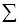  әрбір жол үшін


      1-жол = 1.1-1.11-жолдар 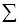  әрбір баған үшін;


      2) 3-бөлім "Интернет арқылы ұсынылатын көрсетілген қызметтердің көлемін көрсетіңіз, мың теңгемен - ҚҚС-сыз":
      1-баған = 2-4 бағандар 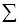  әрбір жол үшін


      1-жол = 1.1-1.10 жолдар 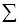  әрбір баған үшін;


      3) 4-бөлім "Негізгі қызмет түрлерімен көрсетілген қызметтердің көлемін көрсетіңіз, мың теңгемен - ҚҚС-сыз";
      1-баған = 2-4 бағандар қосындысына әрбір жолдар үшін 
      1-жол = әрбір бағандар үшін жолдарды құрайтын қосындысына;
      4) Бөлімдердің арасындағы бақылау:
      2-бөлімнің 1-жолы 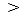 3-бөлімнің 1-жолынан әрбір баған үшін.

      2. Табыстар мен шығыстар баптары бойынша мәліметтерді көрсетіңіз, мың теңгемен

      Укажите сведения по статьям доходов и расходов, в тысячах тенге

      Ескертпе:

      Примечание:

      1 бюджеттіктен басқа барлық ұйымдар толтырады

      1 заполяют все организации, кроме бюджетных

      3. Ұйымның қаржы-шаруашылық қызметінің нәтижелерін көрсетіңіз, мың теңгемен

      Укажите результат финансово-хозяйственной деятельности организации, в тысячах тенге 

      4. Бухгалтерлік теңгерім көрсеткіштері бойынша мәліметтерді көрсетіңіз, мың теңгемен

      Укажите сведения по показателям бухгалтерского баланса, в тысячах тенге



      Ескертпе: 

      Примечание:

      2 Аталған тармақ "Мемлекеттік статистика туралы" Қазақстан Республикасы Заңының 8-бабы 5-тармағына сәйкес  толтырылады

      2 Данный пункт заполняется согласно пункту 5 статьи 8 Закона Республики Казахстан "О государственной статистике"


      Мөрдің орны (бар болған жағдайда)

      Место для печати (при наличии) "Білім беру ұйымдарының қаржы-шаруашылық
 қызметінің негізгі көрсеткіштері туралы есеп"
 (коды 621112070, индексі Әлеуметтік қаржы (білім беру), кезеңділігі жылдық)
жалпымемлекеттік статистикалық байқаудың
статистикалық нысанын толтыру жөніндегі нұсқаулық
      1. Осы "Білім беру ұйымдарының қаржы-шаруашылық қызметінің негізгі көрсеткіштері туралы есеп" (коды 621112070, индексі Әлеуметтік қаржы (білім беру), кезеңділігі жылдық) жалпымемлекеттік статистикалық байқаудың статистикалық нысанын толтыру жөніндегі нұсқаулық "Мемлекеттік статистика туралы" Қазақстан Республикасы Заңының 12-бабы 8) тармақшасына сәйкес әзірленді және "Білім беру ұйымдарының қаржы-шаруашылық қызметінің негізгі көрсеткіштері туралы есеп" (коды 621112070, индексі Әлеуметтік қаржы (білім беру), кезеңділігі жылдық) жалпымемлекеттік статистикалық байқаудың статистикалық нысанын (бұдан әрі – статистикалық нысан) толтыруды нақтылайды.
      2. Келесі анықтамалар осы статистикалық нысанды толтыру мақсатында қолданылады: 
      1) ағымдағы табыстар – ұйымның бухгалтерлік есептілік əдіснамасы бойынша есептелетін қаржы қаражаттарының түсімі;
      2) ағымдағы трансферттер – республикалық (соның ішінде білім гранттары) жəне жергілікті бюджеттен қайтаруға жатпайтын біржақты төлемдер, ұйымдар мүшелерінің ерікті жарналары мен қайырмалдықтар (соның ішінде шетелден);
      3) ағымдағы шығыстар – субъектінің негізгі жəне қосалқы қызметтен өндірілген өнімнің (тауар жəне қызмет) өзіндік құнын қалыптастыратын шығындары сияқты қаржы-шаруашылық қызметтерімен байланысты шығыстарының барлық түрлері;
      4) активтер – бұл мүлік, субъектінің бағалық құны бар мүліктік игілігі мен құқығы бар мүлігі;
      5) амортизация – сатып алынған актив құнының өнімнің өзіндік құнына немесе активтің пайдалы қолданылуы мерзімінде болатын шығысқа бірте-бірте көшу үрдісі;
      6) коммуналдық қызметтер – электр мен жылу энергиясына, сумен жабдықтауға жəне кəрізге жұмсалатын шығыстар;
      7) күрделі шығындарға алынған қаржы трансферттері – активтерге немесе оларды сатып алу үшін қаражаттарға (қолма-қол ақшадан жəне материалдық айналымнан басқа) ақысыз меншік құқығын бір институционалдық бірліктен басқасына өтеусіз беру;
      8) қорытынды табыс (шығын) – салық салынғанға дейінгі пайда (залал) алу кезең бойынша қорытынды пайда (залал);
      9) қызметкерлердің жалақы қоры (бұдан әрі – ҚЖҚ) – Қазақстан Республикасының нормативтік құқықтық актілеріне сəйкес салықтар мен басқа да ұстап қалуларды (жеке табыс салығы, міндетті зейнетақы жарналары) ескере отырып, олардың қаржыландыру көзіне және оларды нақты төлеу мерзіміне қарамастан қызметкерлердің еңбекақысын төлеу үшін ұйымның есептелген ақшалай жиынтық қаражаттары (лауазымдық қызметақылар, тарифтік мөлшерлемелер), үстемеақылар, қосымша ақылар, сыйақылар мен ынталандырушы жəне өтемдік сипаттағы өзге де төлемдер);
      10) қысқа мерзімді міндеттемелер – кәсіпорынның айналымдағы активтерді пайдалану немесе жаңа қысқа мерзімді міндеттемелерді құру жолымен өтеуді болжайтын қарызы;
      11) негізгі құралдар – бұл басқа тұлғаларға жалға беру үшін немесе əкімшілік мақсаттарға жəне субъекті өндірісте пайдалану үшін немесе тауарды (қызметті) жеткізу үшін ұсталатын жəне оларды пайдалану бір жылдан астам кезең бойына созылатын материалдық активтер;
      12) негізгі қызмет түрі - қосылған құны субъектінің іске асыратын кез келген басқа қызметтерінің қосылған құнынан асатын қызмет түрі;
      13) салық салынғанға дейінгі пайда (залал) - табыстар және шығыстар арасындағы айырмашылығы;
      14) салықтар – қайтарымсыз және өтеусіз сипатқа ие, нақты мөлшерлерде түзілетін, Қазақстан Республикасының "Салық және бюджетке төленетін басқа да міндетті төлемдер туралы" Кодексімен (Салық Кодексі) көзделген жағдайларды есепке алмағанда мемлекет біржақты тәртіпте заңнамамен белгілеген бюджетке міндетті ақшалай төлемдер;
      15) ұзақ мерзімді міндеттемелер – кәсіпорынның бір операциялық цикл ішінде өтеуді болжамайтын қарызының барлық түрлері.
      3. Статистикалық нысанды өзінің орналасқан жері бойынша заңды тұлғаның құрылымдық және оқшауланған бөлімшелері, оларға заңды тұлғаның статистикалық нысанды тапсыру бойынша уәкілеттігі берілген жағдайда тапсырады. Егер құрылымдық және оқшауланған бөлімшелердің мұндай уәкілеттіктері болмаған жағдайда статистикалық нысанды олардың орналасқан жерін көрсете отырып, өзінің құрылымдық және оқшауланған бөлімшелері бөлінісінде заңды тұлға ұсынады. 
      4. 2-бөлімнің 1.2-жолында негізгі қызмет түрінің тізбесіне кірмейтін қызметтерді көрсету және өз күшімен өндірілген, өткізілген тауарлардың құны ұйым қызметінің нəтижесінде өндірілген жəне нарықтық бағалар бойынша (қосылған құн салығынсыз (бұдан әрі – ҚҚС)) өткізілген тауарлар өндірісінен, сондай-ақ үй шаруашылықтарына өтеусіз немесе болмашы бағалармен берілгендерді қоса, өзі тұтынуы немесе жалпы қорланым үшін өндірілгендерден алынған табыстар көрсетіледі.
      1.1-жол бойынша жарғылық капиталды арттыруға бағытталған күрделі шығындарға алынған трансферттер көрсетіледі. 
      1.4-жол бойынша пайыздардан, акциялар бойынша дивидендтерден түсетін табыстар, осы ұйымға қарайтын, яғни оның құзырындағы басқа да кəсіпорындардан түскен табыстар көрсетіледі.
      1.8-жол бойынша қосалқы қызметтен және нысанның жоғарыдағы жолдарында келтірілмеген жалгерлік қызметтен түскен қалған табыстар көрсетіледі.
      2-жол бойынша активтерге берілген құқық көлемі оларды берген кезде қолданыста болған нақты бағамен күрделі шығындарға алынған трансферттер (жарғылық капиталды арттыруға бағытталмаған) көрсетілуі тиіс. Шетел валютасындағы трансферттер Қазақстан Республикасы Ұлттық Банкі белгілеген бағам бойынша теңгеге аударылады.
      3-жол бойынша ұйымның меншікті немесе қарыз қаражаты сияқты басқа қаражат көздері есебінен негізгі құралдарды сатып алудан түскен табыстар көрсетіледі.
      4-жол бойынша осы статистикалық нысандағы шығыстар тізімі мен оларды сипаттау əдістемесі есеп беретін субъектінің функционалдық ерекшеліктері мен есепке алу саясатының өзгешелігіне байланысты. 
      4.2, 4.4-4.6-жолдар бойынша ұйымның есепті кезеңде жүргізген материалдық шығындарының жалпы сомасы ҚҚС-мен (қайтарылатын қалдықтар құнын шегергенде) қоса көрсетіледі. 
      4.2-жол бойынша ұйым шеңберіне жұмыс жасайтын жəне оның теңгерімінде тұрған асханалар мен буфеттер үшін сатып алынған тамақ өнімдерінің құны көрсетіледі.
      4.7-жол бойынша негізгі құралдарды жалдау, жабдықтар, жай жалдауды төлеу, техникалар және басқа да құралдар.
      4.8.9-жол бойынша: дезинфекциялық станция, санитарлық эпидемиологиялық қызмет, кәдеге жарату, өрт дабылы, бағдарламалық қамтамасыз етуге қызмет көрсету бойынша, қоқыс, қар шығару және тағы басқалар бойынша бөгде ұйымдардың қызметі көрсетіледі.
      4.10-жол бойынша пайыздардан, төлемдер, дивидендтер, осы ұйымға тиесілі, яғни оның құзырындағы басқа да кәсіпорындардан және акция дивидендтерінен түскен түсімдер ескеріледі.
      4.11-жол бойынша негізгі құрал-жабдықтардың тозуы және материалдық емес активтердің өтелімі мекеменің меншік, шаруашылық жүргізуі және жедел басқару құқығындағы, сондай-ақ ұзақ мерзімге жалға алынған негізгі құралдардың барлық түрлері және материалдық емес активтер бойынша есепті кезеңдегі есептелінген және төленген амортизациялық аударымдар көрсетіледі. Бюджеттік ұйым көрсетілген жолды толтырмайды.
      4.12.1-жол бойынша салықтар көрсетіледі.
      4.12.3-жолда тараптық ұйымдар орындаған өндірістік емес сипаттағы қызмет түрлерімен байланысты өзге де шығыстар, сонымен қатар қызметтік іссапар кезіндегі тəуліктік шығыстар көрсетіледі.
      5-жол бойынша негізгі қорларды салумен және жаңартумен, жаңа техника мен технологияны игерумен байланысты негізгі шығыстарды көрсететін шаруашылық жүргізуші субъектілердің күрделі шығыстары, еншілес кәсіпорындарға инвестициялар көрсетіледі. Олар қолданудан маңызды қызмет мерзімінің басында бағаланған болашақ экономикалық пайда болған жағдайда бастапқы құнын өсіруді мақсат ету қажет. Басқа да шығындар олар өндірілген кезеңнің шығыстары болып қарастырылуы керек. 
      5.2-жол бойынша жою, өткізу, айырбастау, өтеусіз беру нəтижесінде қалдық құны бойынша мекеме теңгерімінен алынып тасталған негізгі құралдардың істен шығуы көрсетіледі. 
      Аталған жол бойынша негізгі құралдарды өткізген жағдайда өткізу құнымен теңгерімдік құн арасындағы, сондай-ақ негізгі құралдарды өткізуден немесе олардың өзге де істен шығуынан түскен табыс пен залал болып табылатын өткізуге шығыстар арасындағы айырмашылық көрсетіледі. Негізгі құралдарды өткізуден табыс түскен жағдайда табыс сомасы 1.8-жолда көрсетілуі тиіс.
      5.3-жол бойынша жұмыс істеп тұрған субъектілерді күрделі жөндеуге, жаңартуға, қайта құруға жəне техникалық қайта жарақтауға жұмсалған шығындар негізгі құралдар объектілерінің бастапқы құны өскен жағдайда есепке алынады. Мұның өзінде келесі күрделі салымдардың нəтижесінде негізгі құралдар объектілерінің бастапқы құнын ұлғайту оның бастапқы бағаланған нормативтік көрсеткіштерін арттыратын объектінің жағдайы жақсарған жағдайда ғана жүргізіледі: қызмет ету мерзімі, өндірістік қуаты. Объектінің техникалық жағдайын сақтау жəне қолдау мақсатында жүргізілетін, бастапқы құнын өсірмейтін негізгі құралдарды жөндеу мен пайдалануға беруге жұмсалған шығындар күрделі шығыстарға енгізілмейді.
      5. 3-бөлім ұйымның пайдасы мен залалы туралы деректері негізінде толтырылады. Салық салынғанға дейінгі пайда (залал) ұйымның шығыстары және кірістері арасындағы айырмашылық ретінде көрсетіледі, ал қорытынды пайда (залал) корпоративті табыс салығын шегергенде, салық салынғанға дейінгі пайдаға (залал) тең. Шығыстар жолына ағымдағы шығыстар және күрделі шығыстар кіреді.
      6. 4-бөлімде Қаржылық есептіліктің ұлттық жəне халықаралық стандарттарына сəйкес ұйымның бухгалтерлік теңгерімінің көрсеткіштері толтырылады.
      7. Осы статистикалық нысанды ұсыну қағаз жеткізгіште немесе электрондық түрде жүзеге асырылады. Статистикалық нысанды электрондық түрде толтыру Қазақстан Республикасы Ұлттық экономика министрлігі Статистика комитетінің интернет-ресурсында (www.stat.gov.kz) орналастырылған "Деректерді оn-line режимде жинау" ақпараттық жүйесі арқылы жүзеге асырылады.
      8. Респондент есепті кезеңде қызметі болмаған жағдайда, есепті кезең мерзімінің аяқталатын күнінен кешіктірмей статистикалық нысандар орнына, қызметінің болмау себептерін және осы қызметтің жүзеге асырылмайтын мерзімдерін көрсете отырып, қызметінің болмауы туралы хабарламаны Нормативтік құқықтық актілерді мемлекеттік тіркеу тізілімінде № 6459 болып тіркелген, Қазақстан Республикасы Статистика агенттігі төрағасының 2010 жылғы 9 шілдедегі № 173 бұйрығымен бекітілген Респонденттердің алғашқы статистикалық деректерді ұсыну қағидаларына 1-қосымшаға сәйкес ұсынады.
      9. Ескерту: Х – бұл позиция толтыруға жатпайды.
      10. Арифметикалық-логикалық бақылау:
      1) 2-бөлім. "Табыстар мен шығыстар баптары бойынша мәліметтерді көрсетіңіз":
      1-жол = 1.1, 1.2, 1.3, 1.4, 1.5, 1.6, 1.7, 1.8-жолдар қосындысына;
      1.1-жол = 1.1.1, 1.1.2, 1.1.3-жолдар қосындысына;
      1.1.1.1-жол 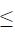  1.1.1-жолдан;


      1.1.3.1-жол 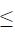  1.1.3-жолдан;


      1.4-жол = 1.4.1, 1.4.2-жолдар қосындысына;
      1.6-жол = 1.6.1, 1.6.2-жолдар қосындысына;
      2-жол = 2.1-2.5-жолдар қосындысына;
      4-жол = 4.1-жол + 4.2-4.8-жолдар қосындысына + 4.9-жол + 4.10-жол + 4.11-жол + 4.12-жол – 4.12.1.1-жол – 4.12.1.4-жол - 4.12.2.1-жол – 4.12.2.2-жол;
      4.1.1.1-жол 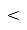  4.1.1-жол;


      4.1.1.2-жол 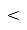  4.1.1-жол;


      4.8-жол = 4.8.1- 4.8.9-жолдар қосындысына;
      4.9-жол = 4.9.1 және 4.9.2-жолдар қосындысына;
      4.10-жол = 4.10.1, 4.10.2-жолдар қосындысына;
      4.12-жол = 4.12.1, 4.12.2, 4.12.3-жолдар қосындысына;
      4.12.1-жол 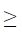  4.12.1.1-4.12.1.7-жолдар қосындысына;


      4.12.2-жол 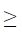  4.12.2.1, 4.12.2.2, 4.12.2.3-жолдар қосындысына;


      5-жол = 5.1-5.3-жолдар қосындысына.
      2) 3-бөлім "Ұйымның қаржы-шаруашылық қызметінің нəтижелерін көрсетіңіз":
      3-жол = 1-жол – 2-жол.
      3) 4-бөлім "Бухгалтерлік теңгерім көрсеткіштері бойынша мəліметтерді көрсетіңіз":
      1-жол = 1.1, 1.2-жолдар қосындысына;
      2-жол = 2.1-2.3-жолдар қосындысына;
      1-жол = 2-жолға;
      1.3-жол 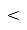  1.1-жолдан; 


      2.4-жол 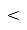  2.1-жолдан.


      4) Бөлімдердің арасындағы бақылау:
      3-бөлімнің 1-жол = 2-бөлімнің 1, 2, 3-жолдар қосындысына;
      3-бөлімнің 2-жол = 2-бөлімнің 4 және 5-жолдар қосындысына;
      3-бөлімнің 4-жол = 3-бөлімнің 3-жол – 2-бөлімнің 4.12.1..
      1. Кәсіпорынның негізгі сипаттамаларын көрсетіңіз 

      Укажите основные характеристики предприятия

      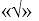  белгісімен жауаптың тиісті нұсқасы белгіленеді

      Отмечается знаком 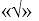  соответствующий вариант ответа

      1.1 Сіздің ұйымыңыз есепті жылда ҒЗТКЖ1 орындады ма?

       Осуществляла ли Ваша организация НИОКР1 в отчетном году?

      Ескертпе:

      Примечание:

      1 ҒЗТКЖ – мұнда және бұдан әрі Ғылыми-зерттеу және тәжірибелік-конструкторлық жұмыстар

      1НИОКР –здесь и далее Научно-исследовательские и опытно-конструкторские работы 

      2. ҒЗТКЖ-ны жүзеге асыратын қызметкерлер саны, адам
Численность работников, осуществлявших НИОКР, человек

      3. ҒЗТКЖ-ны жүзеге асырған қызметкерлердің санын жас бойынша бөлу, адам

      Распределение численности работников, осуществлявших НИОКР по возрасту, человек

      4. ҒЗТКЖ-ны орындаған зерттеуші-мамандар санының қозғалысы, адам

      Движение численности специалистов-исследователей, выполнявших НИОКР, человек



      Ескертпе:

      Примечание:

      2 ЖОО – Жоғары оқу орындары

      2 ВУЗ – Высшие учебные заведения



      5. Зерттеуші-мамандарды туған елдері және азаматтығы бойынша бөлу, адам 
Распределение специалистов-исследователей по стране рождения и гражданству, человек



      Ескертпе:

      Примечание:

      3 ТМД – Тәуелсіз Мемлекеттер Достастығы

      3 СНГ – Содружество Независимых Государств

      6. Ғылым салалары бойынша зерттеуші-мамандарды бөлу, адам

      Распределение специалистов-исследователей по отраслям наук, человек 

      7. ҒЗТКЖ-ға жұмсалған ішкі және сыртқы шығындар, мың теңге

      Внутренние и внешние затраты на НИОКР, тысяч тенге 

      8. ҒЗТКЖ-ға жұмсалған ішкі шығындарды көрсетіңіз, мың теңге

      Укажите внутренние затраты на НИОКР, тысяч тенге

      9. ҒЗТКЖ-ға жұмсалған ішкі шығындардың қаржыландыру көздерін көрсетіңіз, мың теңге

      Укажите источники финансирования внутренних затрат на НИОКР, тысяч тенге

      Ескертпе:

      Примечание:

      4 Аталған тармақ "Мемлекеттік статистика туралы" Қазақстан Республикасы Заңының 8-бабы 5-тармағына сәйкес толтырылады 

      4 Данный пункт заполняется согласно пункту 5 статьи 8 Закона Республики Казахстан "О государственной статистике" 


      Мөрдің орны (бар болған жағдайда)

      Место для печати (при наличии) "Ғылыми-зерттеу және тәжірибелік-конструкторлық жұмыстар  туралы есеп" (коды 241112123, индексі 1-ғылым, кезеңділігі жылдық) жалпымемлекеттік
статистикалық байқаудың статистикалық
нысанын толтыру жөніндегі нұсқаулық
      1. Осы "Ғылыми-зерттеу және тәжірибелік-конструкторлық жұмыстар туралы есеп" жалпымемлекеттік статистикалық байқаудың статистикалық нысанын толтыру жөніндегі нұсқаулық (коды 241112123, индексі 1-ғылым, кезеңділігі жылдық) "Мемлекеттік статистика туралы" Қазақстан Республикасы Заңының 12-бабы 8) тармақшасына сәйкес әзірленді және "Ғылыми-зерттеу және тәжірибелік-конструкторлық жұмыстар туралы есеп" (коды 241112123, индексі 1-ғылым, кезеңділігі жылдық) жалпымемлекеттік статистикалық байқаудың статистикалық нысанын (бұдан әрі – статистикалық нысан) толтыруды нақтылайды.
      2. Осы статистикалық нысанды толтыру мақсатында "Ғылым туралы" Қазақстан Республикасының 2011 жылғы 18 ақпандағы Заңында анықталған мәндердегі ұғымдар пайдаланылады.
      3. 1-бөлімнің 1.2-жолында адам, мәдениет және қоғам туралы білімді қоса алғанда, білім қорын ұлғайту мақсатында жүйелік негізде жүргізілетін шығармашылық жұмыс кіретін ғылыми-зерттеу және тәжірибелік-конструкторлық жұмыстар (бұдан әрі – ҒЗТКЖ), сонымен қатар қолданудың жаңа тәсілдерін ойлап шығару үшін осы білім қорын пайдалану көрсетіледі.
      1-бөлімнің 1.5.1-жолын мемелекеттік сектор ұйымдары белгілейді. Мемлекеттік сектор құрамына келесі ұйымдар енеді: мемлекеттік басқаруды және жалпы қоғам қажеттілігін қамтамасыз ететін министрліктер мен ведомстволар; үкімет тарапынан толығымен қаржыландырылатын және қадағаланатын коммерциялық емес ұйымдар. Бұл ұйымдар ең алдымен үкіметке қызмет етеді және табыс табуды мақсат етпейді, негізінен әкімшілік және қоғамдық функцияларға қатысты зерттеу қызметтерімен айналысады.
      1-бөлімнің 1.5.2-жолды қаржыландыру көздеріне және құқықтық мәртебесіне қарамастан унивеситеттер және басқа да жоғары оқу мекемелері, олардың бақылауындағы немесе олармен байланысты ғылыми-техникалық институттар, экспериментальды орталықтар мен клиникалар енетін жоғары білім беру секторы ұйымдары белгілейді. 
      1-бөлімнің 1.5.3-жолды құрамына негізгі қызметі сату мақсатында өнім және қызмет өнідірісімен байланысты барлық кәсіпорындар мен ұйымдар енетін кәсіпкерлік сектордағы ұйымдар, соның ішінде мемлекет меншігіндегілер белгілейді; жоғарыда көрсетілген ұйымдарға қызмет көрсететін жеке коммерциялық емес ұйымдар (мұнда енетіндер: концерндер, акционерлік қоғамдар, салааралық ғылыми-техникалық кешендер, ауыл және орман шаруашылығындағы ұйымдар, құрылыс ұйымдары, көлік, байланыс, несиелендіру және қаржыландыру саласы (Қазақстан Республикасының Ұлттық Банкінен басқа), сауда, тұрмыстық және коммуналдық (шаруашылық) қызмет көрсетушілер) көрсетеді.
      1-бөлімнің 1.5.4-жолын табыс алуды мақсат етпейтін (профессионалды қоғам, одақтар, ассоциациялар, қайырымыдылық ұйымдары және ғылыми зерттеулер мен әзірлемелерді жасайтын басқалары) ұйымдар енетін коммерциялық емес сектор ұйымдары.
      1-бөлімнің 1.6-жолында құрылымында ғылыми немесе ғылыми-техникалық қызмет негізгі қызмет түрі болып табылмайтын, лаборатория, жобалық және конструкторлық бюро, өндірістік кәсіпорындармен бірлескен лабораториялар және тағы басқалар сияқты ғылыми-зерттеулер және тәжірибелік-конструкторлық бөлімшелері бар ұйымдар жатады.
      1-бөлімнің 1.7-жолында жұмыс берушінің еңбек шартымен және актілеріне сәйкес белгілі бір мамандық, біліктілік немесе лауазым бойынша жұмысты орындағандар, есепті кезеңде ғылыми-зерттеулер және тәжірибелі-конструкторлық бөлімшелердің тізімінде тұрған барлық қызметкерлер жататын қызметкерлердің тізімдік саны көрсетіледі.
      4. 2-бөлімде ҒЗТКЖ-ға қатысатын (басшылар, менеджерлер мен әкімшілерді қоса ескергенде) ғылыми зерттеулер мен әзірлемелерді орындаған қызметкерлер саны көрсетіледі.
      2-бөлімнің 6-жолында ҒЗТКЖ-ны орындауға кеткен уақытты жазу керек. Негізгі қызмет алаңы тек ҒЗТКЖ болатын қызметкерлерді ғана есепке алу нәтижеде толық бағалауды бермейтіндіктен, сондай-ақ ҒЗТКЖ-мен айналысуға жұмыс уақытының бір бөлігін жұмсайтындарды ғана есепке алу толығымен есептеу артық бағалауға әкеліп соғатындықтан, ҒЗТКЖ-мен айналысытандарды есптеуді жұмыспен қамтудың толық эквиваленті арқылы жүргізу керек. Яғни, аталған жолда қызметкерлердің ҒЗТКЖ-мен айналысқан нақты уақыттарын көрсету қажет. Көрсеткіш қызметкерлердің жұмыс уақытын (бір жылдық орташа) бөлуді бағалауы бойынша толтырылады.
      2-бөлімнің 7-жолында сәйкесінші ҒЗТКЖ-дан басқа жұмыстарды орындауға кеткен уақытты толтырады.
      6 және 7-жолдары келесі түрде толтырылады:
      Ұйымда 10 адам өзінің негізгі жұмысынан басқа ҒЗТКЖ-мен айналысады.
      Бұл ретте аталған қызметкерлер ҒЗТКЖ-мен төмендегідей уақыттарда айналысты: бір күнде 3 адам 3 сағаттан, 5 адам 4 сағаттан, 2 адам 2 сағаттан.
      Тиісінше ҒЗТКЖ-ға кеткен жалпы уақыт төмендегідей болады:
      (3 адам*3 сағат)+(5 адам*4 сағат)+(2 адам*2 сағат) = 33 сағат бір күнде.
      Барлығы 10 адам бір күнде ҒЗТКЖ-ға 33 сағат жұмсады. Нәтижесінде ҒЗТКЖ-ны орындауға әрбір адам күніне орта есеппен (33 сағат/10адам) = 
3,3 сағат жұмсаған.
      Тиісінше бір жылда ҒЗТКЖ-ға жұмсалған уақыт:
      (3,3 сағат*10 адам*бір жылдағы жұмыс күні).
      7-қатарда басқа жұмыстарды орындауға кеткен уақыт саны осыған ұқсас есептелінеді. Осы жолдағы дерек барлық жұмыс уақытымен ҒЗТКЖ-ны орындауға кеткен уақыттың айырмасы ретінде де есептелінеді.
      2-бөлімнің 2-бағандағы зерттеуші мамандарға, ғылыми зерттеулермен және әзірлемелермен кәсіби айналысатын және жаңа білімді, өнімдерді, әдістер мен жүйелерді құруда қатысатын, сондай-ақ көрсетілген қызмет түрлерін басқаруды тікелей жүзеге асыратын мамандар жатады. Зерттеушілердің жоғары кәсіби білімі бар.
      2-бөлімнің 3-бағандағы техникалық персоналға қызметтік міндеттері техника, физика, биология, әлеуметтік немесе гуманитарлық ғылымдардың бір немесе бірнеше салаларында техникалық білімді және тәжірибені талап ететін мамандар жатады.
      2-бөлімнің 4-бағандағы өзге де қамтушы персоналға ҒЗТКЖ жобаларына қатысатын немесе осындай жобалармен тікелей байланысты білікті және біліксіз мамандар, хатшы және конторлық персонал кіреді. Сонымен қатар қаржылық және кадрлық мәселелерге қатысы барлар және егер олардың қызметі ҒЗТКЖ-ға (экономистер, бухгалтерлер және тағы басқалар) қызмет көрсетумен байланысты болса жалпы басқарушылар жатады.
      5. 6-бөлімде зерттеуші-мамандар ғылым саласы бойынша ажыратылады. Ғылымдар саласына жаратылыстану, инженерлік әзірлемелер мен технологиялар, медицина, ауылшаруашылығы, әлеуметтік, гуманитарлық ғылымдар жатады.
      6-бөлімнің 1.1-жолында жаратылыстану ғылымдарына математика және компьютер ғылымдары (математика және ілеспе салалар: компьютер ғылымдары және басқа да пәндер (тек бағдарламалық қамтамасыз етуді әзірлеу; аппаратураны әзірлеуді басқа салаларда жіктеу қажет), физика ғылымдары (астрономия және ғарыш ғылымдары, физика, басқа да ілеспе пәндер), химия ғылымдары (химия, басқа да ілеспе пәндер), жер туралы ғылымдар (жерді және қоршаған ортаны зерделеу (геология, геофизика, минерология, физикалық география және басқа да геоғылымдар, метеорология және атмосфера туралы басқа да ғылымдар, соның ішінде климатты зерттеу, океанография, вулканология, палеоэкология, басқа да ілеспе пәндер) биология ғылымдары (биология, ботаника, бактериология, микробиология, зоология, энтомология, генетика, биохимия, биофизика, химиялық және ветеринария ғылымдарын қоспағанда басқа да ғылымдар) жатады;
      6-бөлімнің 1.2-жолында инженерлік әзірлемелер мен технологияларға азаматтық техника (сәулет, құрылыс ғылымы және инженерлік іс, құрылыс техникасы, қалалық құрылыс және ғимараттар мен имараттарды жобалау мен басқа да ілеспе пәндер), электр техникасы, электроника, техника және байланыс жүйелері, компьютерлік техника (тек қана аппараттық қамтамасыз ету), басқа да инженерлік ғылымдар (химия, механика, металлургия, авиация және ғарыш, материалдарды жасау және олардың мамандандырылған бөлімшелері); ағаш өңдеу өнеркәсібі; геодезия, өнеркәсіп химиясы және т.с.с. қолданбалы ғылымдар; тамақ өнеркәсібі ғылымы мен технологиясы; мамандандырылған салааралық технологиялар, яғни жүйелік талдау, металлургия, тау-кен ісі, тоқыма технологиясы және басқа да ілеспе пәндер жатады;
      6-бөлімнің 1.3-жолында медициналық ғылымдарға жалпы медицина (анатомия, цитология, физиология, генетика, фармацевтика, фармакология, токсикология, иммунология және иммуногематология, клиникалық химия, клиникалық микробиология, патология), клиникалық медицина (анестезиология, педиатрия, акушерлік және гинекология, ішкі аурулар медицинасы, хирургия, стоматология, неврология, психиатрия, радиология, терапия, отоларингология, офтальмология), денсаулық жөніндегі ғылымдар (мемлекеттік денсаулық сақтау қызметтері, әлеуметтік медицина, гигиена, медбикелік қызмет көрсету, эпидемилогия) жатады;
      6-бөлімнің 1.4-жолында ауылшаруашылығы ғылымдарына ауыл шаруашылығы, орман шаруашылығы, балық аулау және ілеспе ғылымдар (агрономия, мал шаруашылығы, балық шаруашылығы, орман шаруашылығы, бақша шаруашылығы және басқа да ілеспе пәндер) және ветеринарлық медицина жатады;
      6-бөлімнің 1.5-жолында әлеуметтік ғылымдарға психология, экономика, білім беру ғылымдары (білім беру және басқа да ілеспе пәндер) және ғылымдар (антропология (әлеуметтік және мәдени) және этнография, демография, география (адам, экономикалық және әлеуметтік), қалалар мен ауылдарды жоспарлау, менеджмент, юриспруденция, лингвистика, саяси ғылымдар, әлеуметтану, ұйымдастыру және әдістер, әлеуметтік ғылымдар, сондай-ақ салааралық, әдіснамалық, тарихи және осы топтарға жататын басқа да ғылыми қызмет) жатады;
      6-бөлімнің 1.6-жолында гуманитарлық ғылымдарға (тарих, ежелгі тарих және археология, нумизматика, палеография, генеалогия және тағы басқа сияқты қосалқы тарих пәндерімен бірге орта ғасырлар тарихы, тілдер және әдебиет (ежелгі және заманауи), басқа гуманитарлық ғылымдар (философия (ғылым және техника тарихын қоса алғанда), өнер, өнер тарихы, өнертану, сурет салу, мүсін, музыка, драма өнері; дін, теология, әдіснамалық, тарихи және басқа да ғылыми қызметтерге байланысты гуманитарлық ғылымдарға қатысы бар басқа салалар мен пәндер) жатады.
      6. 7-бөлімде ҒЗТКЖ-ға шығыстар көрсетіледі және бұлар еңбекақы төлеуге кеткен шығыстар және ағымдағы шығыстар, сондай-ақ құралдарға, жабдықтарға, ғимарттар мен жерді сатып алудан тұратын ағымдағы және күрделі шығыстар жиынтығынан тұрады.
      7-бөлімде 1-жолында ішкі шығындар көрсетіледі. Бұған есепті жылда ұйым ішінде өз күшімен орындаған ғылыми зерттеулер мен әзірлемелерге жұмсалған шығыстар, ағымдағы және күрделі шығындар енеді. Ағымдағы шығыстарға еңбекке ақы төлеуге, қызметтерді сатып алуға, ҒЗТКЖ үшін шығыс материалдарды, шикізаттарды және құрал-жабдықты сатып алуға кеткен шығыстар жатады. Күрделі шығыстарға негізгі қорлар құрамына енетін жер телімдерін сатып алуға, құрылыс немесе ғимаратты сатып алуға, жабдықтарды сатып алуға, бағдарламалық қамтамасыз етуге кеткен шығындар жатады.
      7-бөлімде 1.3-жолында қосалқы қызметтерге сәйкесінше ұйым шеңберінде орындала ма әлде сыртқы жабдықтаушылардан сатып немесе жалға алынғадығына қарамастан жұмсалған шығыстар көрсетіледі. Мысалы: ғимараттар мен жабдықтарды, компьютерлік қызметтерді, ҒЗТКЖ бойынша есептерді қағаз бетіне түсіру бойынша күзет, жөндеу және техникалық қызмет көрсетулер.
      7-бөлімде 2-жолында сыртқы шығындар, яғни ұйымның басқа ұйымдарға (есеп тапсырушы ұйымдармен бірге келісімшарт бойынша серіктес-ұйымдарға) ҒЗТКЖ орындағаны үшін төлеген шығыстары көрсетіледі.
      7-бөлімде 2.3-жолында ұйымдардың ғылыми және басқа да зерттеулер, тәжірибелік-конструкторлық жұмыстар жүргізуі үшін зерттеу институттарына берген қайтарымсыз субсидилері құндық мәнінде көрсетіледі.
      7. 9-бөлімнің 1.1-1.5 жолдарында ҒЗТКЖ-ға жұмсалған ағымдағы шығыстар қаржыландыру көздеріне қарай бөлінеді.
      9-бөлімде 1.1-жолында ұйымның жеке қаражаты, оның ішінде өндірілген тауарлар мен көрсетілетін қызметтерге қосылған қосымша құн есебінен алынған пайдадан көрсетіледі.
      9-бөлімде 1.2-жолында ұйымның тікелей немесе тапсырыс берушімен шарттары бойынша алатын республикалық бюджеттің қаражаттары көрсетіледі.
      9-бөлімде 1.2.3.1-жолында нақты инновациялық жобаларды дамыту үшін алынатын республикалық бюджеттің қаражаттары көрсетіледі.
      9-бөлімде 1.3-жолында ұйымның тікелей немесе тапсырыс берушімен шарттар бойынша алатын жергілікті бюджеттің қаражаттары көрсетіледі.
      9-бөлімде 1.4-жолында тікелей шетелдік инвесторлардың (жеке немесе заңды тұлғалардың), басқа мемлекеттердің, шетелдік банктердің (Қазақстан аумағында орналаспаған шетелдік банктер) және шетелдік компаниялардың салған қаражаттары көрсетіледі.
      9-бөлімде 1.5-жолында өзге де қаражаттар (шетелдік инвестициялардан басқалары) көрсетіледі, оған кіретіндер банктен алынған және субъектінің жеке меншігіндегі емес, бірақ уақытша осы субъектінің билігінде және жеке меншігімен тең пайдаланылатын қаражаттар (банк қарыздары) және өз жобаларын жетілдіру үшін басқа заңды тұлғалардан (банктер мен даму институттарынан басқа) алынған қаражаттар (банктен тыс заңды тұлғалардың қарыздары (даму институттарынан басқа).
      8. Ескертпе: Х – бұл позиция толтыруға жатпайды.
      9. Осы статистикалық нысанды ұсыну қағаз жеткізгіште немесе электрондық түрде жүзеге асырылады. Статистикалық нысанды электрондық түрде толтыру Қазақстан Республикасы Ұлттық экономика министрлігі Статистика комитетінің интернет-ресурсында (www.stat.gov.kz) орналастырылған "Деректерді оn-line режимде жинау" ақпараттық жүйесі арқылы жүзеге асырылады.
      10. Арифметикалық-логикалық бақылаулар:
      1) 2-бөлім "ҒЗТКЖ-ны жүзеге асыратын қызметкерлер саны":
      1-жол = 2.1, 4, 5-жолдардың 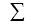 ; 


      2.1-жолдар 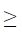  3-жолдар;


      3-жол = 3.1-3.5-жолдардың 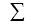 . 


      2) 3-бөлім "ҒЗТКЖ-ны жүзеге асыратын қызметкерлердің санын жас бойынша бөлу":
      1.1-жол 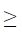  2-жол;


      2-жол = 2.1-2.5-жолдардың 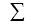 .


      3) 4-бөлім "ҒЗТКЖ-ны орындаған зерттеуші-мамандар санының қозғалысы":
      1-жол 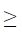  1.1-жолдың;


      1.1-жол= 1.1.1-1.1.5-жолдардың 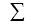 ;


      2-баған = 3-5-бағандардың 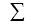 ;


      6-баған = 7-9-бағандардың 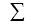 .


      4) 5-бөлім "Туған елдері және азаматтығы бойынша зерттеуші-мамандарды бөлу":
      1-жол 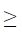  2-жол;


      2-жол= 2.1-2.5- жолдардың 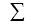 .


      5) 6-бөлім. "Ғылым салалары бойынша зерттеуші мамандарды бөлу":
      1-жол= 1.1-1.6-жолдардың 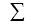 ;


      1-баған = 3, 5, 7, 9, 11-бағандардың 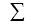 ;


      2-баған = 4, 6, 8, 10, 12-бағандардың 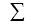 .


      6) 7-бөлім "ҒЗТКЖ-ға жұмсалған ішкі және сыртқы шығындар":
      1-жол= 1.1-1.4-жолдардың 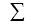 ;


      2-жол= 2.1-2.3-жолдардың 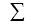 ;


      1-баған = 2-7-бағандардың 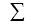 .


      7) 8-бөлім "ҒЗТКЖ-ға жұмсалған ішкі шығындарды көрсетіңіз":
      1-жол= 1.1-1.3-жолдардың 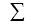 ;


      1.3-жол = 1.3.1-1.3.3-жолдардың 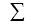 ;


      1-баған = 2-7-бағандардың 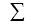 .


      8) 9-бөлім "ҒЗТКЖ-ға жұмсалған ішкі шығындардың қаржыландыру көздерін көрсетіңіз":
      1-жол = 1.1-1.5 жолдардың 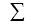 ;


      1.2-жол 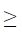  1.2.1-1.2.3-жолдан;


      1.2.3-жол 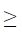  1.2.3.1 жолдары;


      1.5-жол 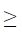  1.5.1-1.5.2-жолдардың 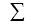 ;


      1.5.1-жол 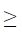  1.5.1.1-жолдан;


      1-баған = 2, 4, 6, 7, 8-бағандардың 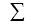 . 


      9) Бөлімдер арасындағы бақылау:
      7-бөлімнің 1-бағаны 1-жолы = 8-бөлімнің 1-бағаны 1-жолы = 9-бөлімнің 1-бағаны 1-жолы;
      2-бөлімнің 1-бағаны 1-жолы = 3-бөлімнің 1-бағаны 1-жолы;
      2-бөлімнің 2-бағаны 1-жолы = 3-бөлімнің 1-бағаны 1.1 жолы = 4-бөлімнің 10-бағаны 1-жолы = 5-бөлімнің 1-6-бағандары 1-жолының 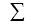  = 6-бөлімнің 1-бағаны 1-жолы.

 Қазақстан Республикасы Ұлттық экономика министрлігі
Статистика комитетінің күші жойылды деп тануға жататын кейбір бұйрықтарының тізбесі
      1. "Ғылыми-зерттеу және тәжірибелік-конструкторлық жұмыстар туралы есеп" (коды 0511104, индексі 1-ғылым, кезеңділігі жылдық) жалпымемлекеттік статистикалық байқаудың статистикалық нысаны мен оны толтыру жөніндегі нұсқаулықты бекіту туралы" Қазақстан Республикасы Ұлттық экономика министрлігі Статистика комитеті төрағасының 2014 жылғы 30 қазандағы № 34 бұйрығы (Нормативтік құқықтық актілерді мемлекеттік тіркеу тізілімінде № 10040 болып тіркелген, 2015 жылғы 30 қаңтарда "Әділет" ақпараттық-құқықтық жүйесінде жарияланған).
      2. "Білім беру статистикасы бойынша жалпымемлекеттік статистикалық байқаулардың статистикалық нысандары мен оларды толтыру жөніндегі нұсқаулықтарды бекіту туралы" Қазақстан Республикасы Ұлттық экономика министрлігі Статистика комитеті төрағасының 2014 жылғы 14 қарашадағы № 48 бұйрығы (Нормативтік құқықтық актілерді мемлекеттік тіркеу тізілімінде № 10073 болып тіркелген, 2015 жылғы 30 қаңтарда "Әділет" ақпараттық-құқықтық жүйесінде жарияланған).
      3. "Білім беру статистикасы бойынша жалпымемлекеттік статистикалық байқаулардың статистикалық нысандары мен оларды толтыру жөніндегі нұсқаулықтарды бекіту туралы" Қазақстан Республикасы Ұлттық экономика министрлігінің Статистика комитеті төрағасының 2014 жылғы 14 қарашадағы № 48 бұйрығына өзгерістер енгізу туралы" Қазақстан Республикасы Ұлттық экономика министрлігі Статистика комитеті төрағасының міндетін атқарушының 2015 жылғы 14 шілдедегі № 112 бұйрығы (Нормативтік құқықтық актілерді мемлекеттік тіркеу тізілімінде № 11922 болып тіркелген, 2015 жылғы 7 қыркүйекте "Әділет" ақпараттық-құқықтық жүйесінде жарияланған).
      4. "Білім беру статистикасы бойынша жалпымемлекеттік статистикалық байқаулардың статистикалық нысандары мен оларды толтыру жөніндегі нұсқаулықтарды бекіту туралы" Қазақстан Республикасы Ұлттық экономика министрлігінің Статистика комитеті төрағасының 2014 жылғы 14 қарашадағы № 48 бұйрығына өзгерістер енгізу туралы" Қазақстан Республикасы Ұлттық экономика министрлігі Статистика комитеті төрағасының 2016 жылғы 28 қарашадағы № 277 бұйрығы (Нормативтік құқықтық актілерді мемлекеттік тіркеу тізілімінде № 14576 болып тіркелген, 2017 жылғы 10 қаңтарда "Әділет" ақпараттық-құқықтық жүйесінде жарияланған). 
					© 2012. Қазақстан Республикасы Әділет министрлігінің «Қазақстан Республикасының Заңнама және құқықтық ақпарат институты» ШЖҚ РМК
				
      Қазақстан Республикасы
Ұлттық экономика министрлігі
Статистика комитетінің төрағасы

Н. Айдапкелов
Қазақстан Республикасы
Ұлттық экономика министрлігінің
Статистика комитеті төрағасының
2017 жылғы 3 қарашадағы
№ 154 бұйрығына 1-қосымшаПриложение 1 к приказу Председателя
Комитета по статистике Министерства
национальной экономики
Республики Казахстан
от 3 ноября 2017 года № 154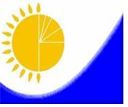 
Мемлекеттік статистика органдары құпиялылығына кепілдік береді

Конфиденциальность гарантируется органами государственной статистики
Мемлекеттік статистика органдары құпиялылығына кепілдік береді

Конфиденциальность гарантируется органами государственной статистики
Мемлекеттік статистика органдары құпиялылығына кепілдік береді

Конфиденциальность гарантируется органами государственной статистики
Мемлекеттік статистика органдары құпиялылығына кепілдік береді

Конфиденциальность гарантируется органами государственной статистики
Мемлекеттік статистика органдары құпиялылығына кепілдік береді

Конфиденциальность гарантируется органами государственной статистики
Мемлекеттік статистика органдары құпиялылығына кепілдік береді

Конфиденциальность гарантируется органами государственной статистики
Жалпымемлекеттік статистикалық байқаудың статистикалық нысаны 

Статистическая форма общегосударственного статистического наблюдения
Жалпымемлекеттік статистикалық байқаудың статистикалық нысаны 

Статистическая форма общегосударственного статистического наблюдения
Жалпымемлекеттік статистикалық байқаудың статистикалық нысаны 

Статистическая форма общегосударственного статистического наблюдения
Жалпымемлекеттік статистикалық байқаудың статистикалық нысаны 

Статистическая форма общегосударственного статистического наблюдения
Жалпымемлекеттік статистикалық байқаудың статистикалық нысаны 

Статистическая форма общегосударственного статистического наблюдения
Жалпымемлекеттік статистикалық байқаудың статистикалық нысаны 

Статистическая форма общегосударственного статистического наблюдения
Аумақтық статистика органына ұсынылады

Представляется территориальному органу статистики 
Аумақтық статистика органына ұсынылады

Представляется территориальному органу статистики 
Аумақтық статистика органына ұсынылады

Представляется территориальному органу статистики 
Аумақтық статистика органына ұсынылады

Представляется территориальному органу статистики 
Аумақтық статистика органына ұсынылады

Представляется территориальному органу статистики 
Статистикалық нысан www.stat.gov.kz интернет-ресурсына орналастырылған

Статистическая форма размещена на интернет-ресурсе www.stat.gov.kz
Статистикалық нысан www.stat.gov.kz интернет-ресурсына орналастырылған

Статистическая форма размещена на интернет-ресурсе www.stat.gov.kz
Статистикалық нысан www.stat.gov.kz интернет-ресурсына орналастырылған

Статистическая форма размещена на интернет-ресурсе www.stat.gov.kz
Статистикалық нысан www.stat.gov.kz интернет-ресурсына орналастырылған

Статистическая форма размещена на интернет-ресурсе www.stat.gov.kz
Статистикалық нысан www.stat.gov.kz интернет-ресурсына орналастырылған

Статистическая форма размещена на интернет-ресурсе www.stat.gov.kz
Мемлекеттік статистиканың тиісті органдарына анық емес бастапқы статистикалық деректерді ұсыну және бастапқы статистикалық деректерді белгіленген мерзімде ұсынбау "Әкімшілік құқық бұзушылық туралы" Қазақстан Республикасы Кодексінің 497-бабында көзделген әкімшілік құқық бұзушылықтар болып табылады

Представление недостоверных и непредставление первичных статистических данных в соответствующие органы государственной статистики в установленный срок являются административными правонарушениями, предусмотренными статьей 497 Кодекса Республики Казахстан "Об административных правонарушениях"
Мемлекеттік статистиканың тиісті органдарына анық емес бастапқы статистикалық деректерді ұсыну және бастапқы статистикалық деректерді белгіленген мерзімде ұсынбау "Әкімшілік құқық бұзушылық туралы" Қазақстан Республикасы Кодексінің 497-бабында көзделген әкімшілік құқық бұзушылықтар болып табылады

Представление недостоверных и непредставление первичных статистических данных в соответствующие органы государственной статистики в установленный срок являются административными правонарушениями, предусмотренными статьей 497 Кодекса Республики Казахстан "Об административных правонарушениях"
Мемлекеттік статистиканың тиісті органдарына анық емес бастапқы статистикалық деректерді ұсыну және бастапқы статистикалық деректерді белгіленген мерзімде ұсынбау "Әкімшілік құқық бұзушылық туралы" Қазақстан Республикасы Кодексінің 497-бабында көзделген әкімшілік құқық бұзушылықтар болып табылады

Представление недостоверных и непредставление первичных статистических данных в соответствующие органы государственной статистики в установленный срок являются административными правонарушениями, предусмотренными статьей 497 Кодекса Республики Казахстан "Об административных правонарушениях"
Мемлекеттік статистиканың тиісті органдарына анық емес бастапқы статистикалық деректерді ұсыну және бастапқы статистикалық деректерді белгіленген мерзімде ұсынбау "Әкімшілік құқық бұзушылық туралы" Қазақстан Республикасы Кодексінің 497-бабында көзделген әкімшілік құқық бұзушылықтар болып табылады

Представление недостоверных и непредставление первичных статистических данных в соответствующие органы государственной статистики в установленный срок являются административными правонарушениями, предусмотренными статьей 497 Кодекса Республики Казахстан "Об административных правонарушениях"
Мемлекеттік статистиканың тиісті органдарына анық емес бастапқы статистикалық деректерді ұсыну және бастапқы статистикалық деректерді белгіленген мерзімде ұсынбау "Әкімшілік құқық бұзушылық туралы" Қазақстан Республикасы Кодексінің 497-бабында көзделген әкімшілік құқық бұзушылықтар болып табылады

Представление недостоверных и непредставление первичных статистических данных в соответствующие органы государственной статистики в установленный срок являются административными правонарушениями, предусмотренными статьей 497 Кодекса Республики Казахстан "Об административных правонарушениях"
Мемлекеттік статистиканың тиісті органдарына анық емес бастапқы статистикалық деректерді ұсыну және бастапқы статистикалық деректерді белгіленген мерзімде ұсынбау "Әкімшілік құқық бұзушылық туралы" Қазақстан Республикасы Кодексінің 497-бабында көзделген әкімшілік құқық бұзушылықтар болып табылады

Представление недостоверных и непредставление первичных статистических данных в соответствующие органы государственной статистики в установленный срок являются административными правонарушениями, предусмотренными статьей 497 Кодекса Республики Казахстан "Об административных правонарушениях"
Мемлекеттік статистиканың тиісті органдарына анық емес бастапқы статистикалық деректерді ұсыну және бастапқы статистикалық деректерді белгіленген мерзімде ұсынбау "Әкімшілік құқық бұзушылық туралы" Қазақстан Республикасы Кодексінің 497-бабында көзделген әкімшілік құқық бұзушылықтар болып табылады

Представление недостоверных и непредставление первичных статистических данных в соответствующие органы государственной статистики в установленный срок являются административными правонарушениями, предусмотренными статьей 497 Кодекса Республики Казахстан "Об административных правонарушениях"
Мемлекеттік статистиканың тиісті органдарына анық емес бастапқы статистикалық деректерді ұсыну және бастапқы статистикалық деректерді белгіленген мерзімде ұсынбау "Әкімшілік құқық бұзушылық туралы" Қазақстан Республикасы Кодексінің 497-бабында көзделген әкімшілік құқық бұзушылықтар болып табылады

Представление недостоверных и непредставление первичных статистических данных в соответствующие органы государственной статистики в установленный срок являются административными правонарушениями, предусмотренными статьей 497 Кодекса Республики Казахстан "Об административных правонарушениях"
Статистикалық нысан коды 621112124

Код статистической формы 621112124
Статистикалық нысан коды 621112124

Код статистической формы 621112124
Статистикалық нысан коды 621112124

Код статистической формы 621112124
Жоғары оқу орнынан кейінгі білім беру туралы есеп
Жоғары оқу орнынан кейінгі білім беру туралы есеп
Жоғары оқу орнынан кейінгі білім беру туралы есеп
Жоғары оқу орнынан кейінгі білім беру туралы есеп
Жоғары оқу орнынан кейінгі білім беру туралы есеп
1-НК
1-НК
1-НК
Отчет о послевузовском образовании
Отчет о послевузовском образовании
Отчет о послевузовском образовании
Отчет о послевузовском образовании
Отчет о послевузовском образовании
Жылдық

Годовая
Жылдық

Годовая
Жылдық

Годовая
Есепті кезең 

Отчетный период
Есепті кезең 

Отчетный период
Есепті кезең 

Отчетный период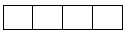 
жыл

год
Жоғары оқу орнынан кейінгі білім беру саласындағы мамандарды дайындауды жүргізетін жоғары оқу орындары мен ғылыми ұйымдар ұсынады

Представляют высшие учебные заведения и научные организации, осуществляющие подготовку специалистов в области послевузовского образования
Жоғары оқу орнынан кейінгі білім беру саласындағы мамандарды дайындауды жүргізетін жоғары оқу орындары мен ғылыми ұйымдар ұсынады

Представляют высшие учебные заведения и научные организации, осуществляющие подготовку специалистов в области послевузовского образования
Жоғары оқу орнынан кейінгі білім беру саласындағы мамандарды дайындауды жүргізетін жоғары оқу орындары мен ғылыми ұйымдар ұсынады

Представляют высшие учебные заведения и научные организации, осуществляющие подготовку специалистов в области послевузовского образования
Жоғары оқу орнынан кейінгі білім беру саласындағы мамандарды дайындауды жүргізетін жоғары оқу орындары мен ғылыми ұйымдар ұсынады

Представляют высшие учебные заведения и научные организации, осуществляющие подготовку специалистов в области послевузовского образования
Жоғары оқу орнынан кейінгі білім беру саласындағы мамандарды дайындауды жүргізетін жоғары оқу орындары мен ғылыми ұйымдар ұсынады

Представляют высшие учебные заведения и научные организации, осуществляющие подготовку специалистов в области послевузовского образования
Жоғары оқу орнынан кейінгі білім беру саласындағы мамандарды дайындауды жүргізетін жоғары оқу орындары мен ғылыми ұйымдар ұсынады

Представляют высшие учебные заведения и научные организации, осуществляющие подготовку специалистов в области послевузовского образования
Жоғары оқу орнынан кейінгі білім беру саласындағы мамандарды дайындауды жүргізетін жоғары оқу орындары мен ғылыми ұйымдар ұсынады

Представляют высшие учебные заведения и научные организации, осуществляющие подготовку специалистов в области послевузовского образования
Жоғары оқу орнынан кейінгі білім беру саласындағы мамандарды дайындауды жүргізетін жоғары оқу орындары мен ғылыми ұйымдар ұсынады

Представляют высшие учебные заведения и научные организации, осуществляющие подготовку специалистов в области послевузовского образования
Ұсыну мерзімі: есепті кезеңдегі 5 қазанға (қоса алғанда) дейін

Срок представления: до 5 октября (включительно) отчетного периода
Ұсыну мерзімі: есепті кезеңдегі 5 қазанға (қоса алғанда) дейін

Срок представления: до 5 октября (включительно) отчетного периода
Ұсыну мерзімі: есепті кезеңдегі 5 қазанға (қоса алғанда) дейін

Срок представления: до 5 октября (включительно) отчетного периода
Ұсыну мерзімі: есепті кезеңдегі 5 қазанға (қоса алғанда) дейін

Срок представления: до 5 октября (включительно) отчетного периода
Ұсыну мерзімі: есепті кезеңдегі 5 қазанға (қоса алғанда) дейін

Срок представления: до 5 октября (включительно) отчетного периода
Ұсыну мерзімі: есепті кезеңдегі 5 қазанға (қоса алғанда) дейін

Срок представления: до 5 октября (включительно) отчетного периода
Ұсыну мерзімі: есепті кезеңдегі 5 қазанға (қоса алғанда) дейін

Срок представления: до 5 октября (включительно) отчетного периода
Ұсыну мерзімі: есепті кезеңдегі 5 қазанға (қоса алғанда) дейін

Срок представления: до 5 октября (включительно) отчетного периода
БСН коды

код БИН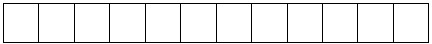 
1.1
ұлттық зерттеу университеті 

национальный исследовательский университет 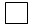 
1.2
зерттеу университеті

исследовательский университет 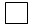 
1.3
университет 

 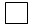 
1.4
академия 

 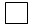 
1.5
ғылыми ұйым 

научная организация 

 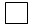 
1.6
институт

 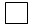 
1.7
жоғары мектеп

высшая школа 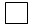 
Жол коды

Код стро-ки
Көрсеткіш атауы

Наименование показателя
Оқитындар саны

Численность обучающихся
Есепті жылы жоғары оқу орындарын бітіргендер санынан қабылданды

Принято из числа окончивших высшие учебные заведения в отчетном году
Қайта қабылдау немесе басқа ұйымдардан ауысу тәртібімен қабылданды

Зачислено в порядке восстановления или перевода из других организаций
Есепті жылы оқуын бітіргенге дейін шығып кеткендер саны

Численность выбывших до окончания учебы в отчетном году
Белгіленген мерзімінен астам уақыт даярлықтан өткен оқитындар саны

Численность обучающихся, проходивших подготовку свыше установленного срока
А
Б
1
2
3
4
5
1
Магистранттар, барлығы

Магистранты, всего
оның ішінде, бағыты бойынша:

в том числе по направлению:
1.1
ғылыми-педагогикалық

научно-педагогическое
1.2
бейіндік

профильное
2
Резидентура тыңдаушылары, барлығы

Слушатели резидентуры, всего
Жол коды

Код строки
Көрсеткіш атауы

Наименование показателя
Оқитындар саны

Численность обучающихся
Есепті жылы қабылданды

Принято в отчетном году
Қайта қабылдау немесе басқа ұйымдардан ауысу тәртібімен қабылданды

Зачислено в порядке восстановления или перевода из других организаций
Есепті жылы оқуын бітіргенге дейін шығып кеткендер саны

Численность выбывших до окончания учебы в отчетном году
Белгіленген мерзімінен астам уақыт даярлықтан өткен оқитындар саны

Численность обучающихся, проходивших подготовку свыше установленного срока
А
Б
1
2
3
4
5
1
Докторанттар саны, барлығы

Докторанты, всего

Численность докторантов, всего
соның ішінде:

в том числе:
1.1
бейін бойынша докторлар

доктора по профилю
1.2
философия докторлары

(PhD)

доктора философии (PhD)
Жол коды

Код строки
Мамандық атауы

Наименование показателя
Маман-дық коды

Код спе-

циаль-ности
Қабылданған

Принято
Қабылданған

Принято
Саны

Численность
Саны

Численность
Бітіргендер, барлығы

Выпущено,

всего
Одан:

Из них:
Одан:

Из них:
Одан:

Из них:
Жол коды

Код строки
Мамандық атауы

Наименование показателя
Маман-дық коды

Код спе-

циаль-ности
барлығы

всего
одан әйелдер

из них женщин
барлығы

всего
одан әйелдер

из них женщин
Бітіргендер, барлығы

Выпущено,

всего
әйелдер, барлығы

женщин, всего
диссертация қорғаумен

с защитой диссертации
диссертация қорғаумен

с защитой диссертации
Жол коды

Код строки
Мамандық атауы

Наименование показателя
Маман-дық коды

Код спе-

циаль-ности
барлығы

всего
одан әйелдер

из них женщин
барлығы

всего
одан әйелдер

из них женщин
Бітіргендер, барлығы

Выпущено,

всего
әйелдер, барлығы

женщин, всего
барлы-

ғы

всего
одан әйелдер:

из них женщин:
А
Б
В
1
2
3
4
5
6
7
8
1
Барлығы

Всего
2
Мамандығы бойынша барлығы

Всего по специальности
соның ішінде мыналардың есебінен оқитындар:

в том числе обучающихся за счет:
х
х
х
х
х
х
х
х
х
2.1
мемлекеттік білім беру 

тапсырысы

государственного 

образовательного заказа
2.2
ақылы білім беру қызметтері

платные образовательные услуги
одан мыналардың есебінен:

из них за счет:
х
х
х
х
х
х
х
х
х
2.2.1
кәсіпорындар қаражаты

средств предприятия
2.2.2
халық қаражаты

средств населения
3
Мамандығы бойынша барлығы

Всего по специальности
соның ішінде мыналардың 

есебінен оқитындар:

в том числе обучающихся за счет:
х
х
х
х
х
х
х
х
х
3.1
мемлекеттік білім беру 

тапсырысы

государственного 

образовательного заказа
3.2
ақылы білім беру қызметтері

платные образовательные услуги
одан мыналардың есебінен:

из них за счет:
х
х
х
х
х
х
х
х
х
3.2.1
кәсіпорындар қаражаты

средств предприятия
3.2.2
халық қаражаты

средств населения
4
Мамандығы бойынша барлығы

Всего по специальности
соның ішінде мыналардың 

есебінен оқитындар:

в том числе обучающихся за счет:
х
х
х
х
х
х
х
х
х
4.1
мемлекеттік білім беру тапсырысы

государственного 

образовательного заказа
4.2
ақылы білім беру қызметтері

платные образовательные услуги
одан мыналардың есебінен:

из них за счет:
4.2.1
кәсіпорындар қаражаты

средств предприятия
4.2.2
халық қаражаты

средств населения
5
Мамандығы бойынша барлығы

Всего по специальности
соның ішінде мыналардың 

есебінен оқитындар:

в том числе обучающихся за счет:
х
х
х
х
х
х
х
х
х
5.1
мемлекеттік білім беру

тапсырысы

государственного

образовательного заказа
5.2
ақылы білім беру қызметтері

платные образовательные услуги
одан мыналардың есебінен:

из них за счет:
х
х
х
х
х
х
х
х
х
5.2.1
кәсіпорындар қаражаты

средств предприятия
5.2.2
халық қаражаты

средств населения
6
Мамандығы бойынша барлығы

Всего по специальности
соның ішінде мыналардың 

есебінен оқитындар:

в том числе обучающихся за счет:
х
х
х
х
х
х
х
х
х
6.1
мемлекеттік білім беру 

тапсырысы

государственного 

образовательного заказа
6.2
ақылы білім беру қызметтері

платные образовательные услуги
одан мыналардың есебінен:

из них за счет:
х
х
х
х
х
х
х
х
х
6.2.1
кәсіпорындар қаражаты

средств предприятия
6.2.2
халық қаражаты

средств населения
7
Мамандығы бойынша барлығы

Всего по специальности
соның ішінде мыналардың 

есебінен оқитындар:

в том числе обучающихся за счет:
х
х
х
х
х
х
х
х
х
7.1
мемлекеттік білім беру 

тапсырысы

государственного 

образовательного заказа
7.2
ақылы білім беру қызметтері

платные образовательные услуги
одан мыналардың есебінен:

из них за счет:
х
х
х
х
х
х
х
х
х
7.2.1
кәсіпорындар қаражаты

средств предприятия
7.2.2
халық қаражаты

средств населения
Жол коды

Код строки
Мамандық атауы

Наименование показателя
Маман

дық коды

Код специальности
Қабылданған

Принято
Қабылданған

Принято
Саны

Численность
Саны

Численность
Бітірген-дер, барлығы

Выпущено,

всего
Одан:

Из них:
Одан:

Из них:
Одан:

Из них:
Жол коды

Код строки
Мамандық атауы

Наименование показателя
Маман

дық коды

Код специальности
барлығы

всего
одан әйелдер

из них женщин
барлы-ғы

всего
одан әйелдер

из них женщин
Бітірген-дер, барлығы

Выпущено,

всего
әйелдер, барлығы

женщин, всего
диссертация қорғаумен

с защитой диссертации
диссертация қорғаумен

с защитой диссертации
Жол коды

Код строки
Мамандық атауы

Наименование показателя
Маман

дық коды

Код специальности
барлығы

всего
одан әйелдер

из них женщин
барлы-ғы

всего
одан әйелдер

из них женщин
Бітірген-дер, барлығы

Выпущено,

всего
әйелдер, барлығы

женщин, всего
барлы-ғы

всего
одан әйелдер

из них женщин
А
Б
В
1
2
3
4
5
6
7
8
1
Барлығы

Всего
х
х
2
Мамандығы бойынша барлығы

Всего по специальности
х
х
соның ішінде мыналардың

есебінен оқитындар:

в том числе обучающихся за счет:
х
х
х
х
х
х
х
х
х
2.1
мемлекеттік білім беру 

тапсырысы

государственного 

образовательного заказа
х
х
2.2
ақылы білім беру қызметтері

платные образовательные услуги
х
х
одан мыналардың есебінен:

из них за счет:
х
х
х
х
х
х
х
х
х
2.2.1
кәсіпорындар қаражаты

средств предприятия
х
х
2.2.2
халық қаражаты

средств населения
х
х
3
Мамандығы бойынша барлығы

Всего по специальности
х
х
соның ішінде мыналардың 

есебінен оқитындар:

в том числе обучающихся за счет:
х
х
х
х
х
х
х
х
х
3.1
мемлекеттік білім беру 

тапсырысы

государственного 

образовательного заказа
х
х
3.2
ақылы білім беру қызметтері

платные образовательные услуги
х
х
одан мыналардың есебінен:

из них за счет:
х
х
х
х
х
х
х
х
х
3.2.1
кәсіпорындар қаражаты

средств предприятия
х
х
3.2.2
халық қаражаты

средств населения
х
х
4
Мамандығы бойынша барлығы

Всего по специальности
х
х
соның ішінде мыналардың 

есебінен оқитындар: 

в том числе обучающихся за счет:
х
х
х
х
х
х
х
х
х
4.1
мемлекеттік білім беру 

тапсырысы

государственного 

образовательного заказа
х
х
4.2
ақылы білім беру қызметтері

платные образовательные услуги
одан мыналардың есебінен:

из них за счет:
х
х
х
х
х
х
х
х
х
4.2.1
кәсіпорындар қаражаты

средств предприятия
х
х
4.2.2
халық қаражаты

средств населения
х
х
5
Мамандығы бойынша барлығы

Всего по специальности
х
х
соның ішінде мыналардың 

есебінен оқитындар:

в том числе обучающихся за счет:
х
х
х
х
х
х
х
х
х
5.1
мемлекеттік білім беру 

тапсырысы

государственного 

образовательного заказа
х
х
5.2
ақылы білім беру қызметтері

платные образовательные услуги
х
х
одан мыналардың есебінен:

из них за счет:
х
х
х
х
х
х
х
х
х
5.2.1
кәсіпорындар қаражаты

средств предприятия
х
х
5.2.2
халық қаражаты

средств населения
х
х
6
Мамандығы бойынша барлығы

Всего по специальности
х
х
соның ішінде мыналардың 

есебінен оқитындар:

в том числе обучающихся за счет:
х
х
х
х
х
х
х
х
х
6.1
мемлекеттік білім беру 

тапсырысы

государственного образовательного заказа
х
х
6.2
ақылы білім беру қызметтері

платные образовательные услуги
х
х
одан мыналардың есебінен:

из них за счет:
х
х
х
х
х
х
х
х
х
6.2.1
кәсіпорындар қаражаты

средств предприятия
х
х
6.2.2
халық қаражаты

средств населения
х
х
7
Мамандығы бойынша барлығы

Всего по специальности
х
х
соның ішінде мыналардың 

есебінен оқитындар:

в том числе обучающихся за счет:
х
х
х
х
х
х
х
х
х
7.1
мемлекеттік білім беру 

тапсырысы

государственного образовательного заказа
х
х
7.2
ақылы білім беру қызметтері

платные образовательные услуги
х
х
одан мыналардың есебінен:

из них за счет:
х
х
х
х
х
х
х
х
х
7.2.1
кәсіпорындар қаражаты

средств предприятия
х
х
7.2.2
халық қаражаты

средств населения
х
х
Жол коды

Код стро-ки
Көрсеткіш атауы

Наименование показателя
Мамандық коды

Код специальности
Қабылданған

Принято
Қабылданған

Принято
Саны

Численность
Саны

Численность
Бітіргендер, барлығы

Выпущено,

всего
Одан:

Из них:
Одан:

Из них:
Одан:

Из них:
Жол коды

Код стро-ки
Көрсеткіш атауы

Наименование показателя
Мамандық коды

Код специальности
барлығы

всего
одан әйелдер

из них женщин
Барлығы

всего
одан әйелдер

из них женщин
Бітіргендер, барлығы

Выпущено,

всего
әйелдер, барлығы

женщин, всего
диссертация қорғаумен

с защитой диссертации
диссертация қорғаумен

с защитой диссертации
Жол коды

Код стро-ки
Көрсеткіш атауы

Наименование показателя
Мамандық коды

Код специальности
барлығы

всего
одан әйелдер

из них женщин
Барлығы

всего
одан әйелдер

из них женщин
Бітіргендер, барлығы

Выпущено,

всего
әйелдер, барлығы

женщин, всего
барлығы

всего
одан әйелдер

из них женщин
А
Б
В
1
2
3
4
5
6
7
8
1
Барлығы

Всего
2
Мамандығы бойынша барлығы

Всего по специальности
соның ішінде мыналардың

есебінен оқитындар:

в том числе обучающихся за счет:
х
х
х
х
х
х
х
х
х
2.1
мемлекеттік білім беру 

тапсырысы

государственного 

образовательного заказа
2.2
ақылы білім беру қызметтері

платные образовательные услуги
одан мыналардың есебінен:

из них за счет:
х
х
х
х
х
х
х
х
х
2.2.1
кәсіпорындар қаражаты

средств предприятия
2.2.2
халық қаражаты

средств населения
3
Мамандығы бойынша барлығы

Всего по специальности
соның ішінде мыналардың 

есебінен оқитындар:

в том числе обучающихся за счет:
х
х
х
х
х
х
х
х
х
3.1
мемлекеттік білім беру 

тапсырысы

государственного 

образовательного заказа
3.2
 ақылы білім беру қызметтері

 платные образовательные услуги
одан мыналардың есебінен:

из них за счет:
х
х
х
х
х
х
х
х
х
3.2.1
кәсіпорындар қаражаты

средств предприятия
3.2.2
халық қаражаты

средств населения
4
Мамандығы бойынша барлығы

Всего по специальности
соның ішінде мыналардың 

есебінен оқитындар: 

в том числе обучающихся за счет:
х
х
х
х
х
х
х
х
х
4.1
мемлекеттік білім беру 

тапсырысы

государственного 

образовательного заказа
4.2
 ақылы білім беру қызметтері

платные образовательные услуги
одан мыналардың есебінен:

из них за счет:
х
х
х
х
х
х
х
х
х
4.2.1
кәсіпорындар қаражаты

средств предприятия
4.2.2
халық қаражаты

средств населения
5
Мамандығы бойынша барлығы

Всего по специальности
соның ішінде мыналардың 

есебінен оқитындар:

в том числе обучающихся за счет:
х
х
х
х
х
х
х
х
х
5.1
мемлекеттік білім беру 

тапсырысы

государственного 

образовательного заказа
5.2
 ақылы білім беру қызметтері

платные образовательные услуги
одан мыналардың есебінен:

из них за счет:
х
х
х
х
х
х
х
х
х
5.2.1
кәсіпорындар қаражаты

средств предприятия
5.2.2
халық қаражаты

средств населения
6
Мамандығы бойынша барлығы

Всего по специальности
соның ішінде мыналардың 

есебінен оқитындар:

в том числе обучающихся за счет:
х
х
х
х
х
х
х
х
х
6.1
мемлекеттік білім беру 

тапсырысы

государственного образовательного заказа
6.2
 ақылы білім беру қызметтері

платные образовательные услуги
одан мыналардың есебінен:

из них за счет:
х
х
х
х
х
х
х
х
х
6.2.1
кәсіпорындар қаражаты

средств предприятия
6.2.2
халық қаражаты

средств населения
7
Мамандығы бойынша барлығы

Всего по специальности
соның ішінде мыналардың 

есебінен оқитындар:

в том числе обучающихся за счет:
х
х
х
х
х
х
х
х
х
7.1
мемлекеттік білім беру 

тапсырысы

государственного образовательного заказа
7.2
 ақылы білім беру қызметтері

платные образовательные услуги
одан мыналардың есебінен:

из них за счет:
х
х
х
х
х
х
х
х
х
7.2.1
кәсіпорындар қаражаты

средств предприятия
7.2.2
халық қаражаты

средств населения
Жол коды

Код строки
Көрсеткіш атауы

Наименование показателя
Мамандық коды

Код спе-циаль-ности
Қабылданған

Принято
Қабылданған

Принято
Саны

Численность
Саны

Численность
Бітіргендер, барлығы

Выпущено, всего
Одан:

Из них:
Одан:

Из них:
Одан:

Из них:
Жол коды

Код строки
Көрсеткіш атауы

Наименование показателя
Мамандық коды

Код спе-циаль-ности
барлығы

всего
одан әйелдер

из них женщин
Барлы-ғы

всего
одан әйелдер

из них женщин
Бітіргендер, барлығы

Выпущено, всего
әйелдер, барлығы

женщин, всего
диссертация қорғаумен

с защитой диссертации
диссертация қорғаумен

с защитой диссертации
Жол коды

Код строки
Көрсеткіш атауы

Наименование показателя
Мамандық коды

Код спе-циаль-ности
барлығы

всего
одан әйелдер

из них женщин
Барлы-ғы

всего
одан әйелдер

из них женщин
Бітіргендер, барлығы

Выпущено, всего
әйелдер, барлығы

женщин, всего
барлы-ғы

всего
одан әйелдер

из них женщин
А
Б
В
1
2
3
4
5
6
7
8
1
Барлығы

Всего
2
Мамандығы бойынша барлығы

Всего по специальности
соның ішінде мыналардың

есебінен оқитындар:

в том числе обучающихся за счет:
х
х
х
х
х
х
х
х
х
2.1
мемлекеттік білім беру 

тапсырысы

государственного 

образовательного заказа
2.2
ақылы білім беру қызметтері

платные образовательные услуги
одан мыналардың есебінен:

из них за счет:
х
х
х
х
х
х
х
х
х
2.2.1
кәсіпорындар қаражаты

средств предприятия
2.2.2
халық қаражаты

средств населения
3
Мамандығы бойынша барлығы

Всего по специальности
соның ішінде мыналардың 

есебінен оқитындар:

в том числе обучающихся за счет:
х
х
х
х
х
х
х
х
х
3.1
мемлекеттік білім беру 

тапсырысы

государственного 

образовательного заказа
3.2
 ақылы білім беру қызметтері

платные образовательные услуги
одан мыналардың есебінен:

из них за счет:
х
х
х
х
х
х
х
х
х
3.2.1
кәсіпорындар қаражаты

средств предприятия
3.2.2
халық қаражаты

средств населения
4
Мамандығы бойынша барлығы

Всего по специальности
соның ішінде мыналардың 

есебінен оқитындар: 

в том числе обучающихся за счет:
х
х
х
х
х
х
х
х
х
4.1
мемлекеттік білім беру 

тапсырысы

государственного 

образовательного заказа
4.2
 ақылы білім беру қызметтері

платные образовательные услуги
одан мыналардың есебінен:

из них за счет:
х
х
х
х
х
х
х
х
х
4.2.1
кәсіпорындар қаражаты

средств предприятия
4.2.2
халық қаражаты

средств населения
5
Мамандығы бойынша барлығы

Всего по специальности
соның ішінде мыналардың 

есебінен оқитындар:

в том числе обучающихся за счет:
х
х
х
х
х
х
х
х
х
5.1
мемлекеттік білім беру 

тапсырысы

государственного 

образовательного заказа
5.2
 ақылы білім беру қызметтері

платные образовательные услуги
одан мыналардың есебінен:

из них за счет:
х
х
х
х
х
х
х
х
х
5.2.1
кәсіпорындар қаражаты

средств предприятия
5.2.2
халық қаражаты

средств населения
6
Мамандығы бойынша барлығы

Всего по специальности
соның ішінде мыналардың 

есебінен оқитындар:

в том числе обучающихся за счет:
х
х
х
х
х
х
х
х
х
6.1
мемлекеттік білім беру 

тапсырысы

государственного образовательного заказа
6.2
 ақылы білім беру қызметтері

платные образовательные услуги
одан мыналардың есебінен:

из них за счет:
х
х
х
х
х
х
х
х
х
6.2.1
кәсіпорындар қаражаты

средств предприятия
6.2.2
халық қаражаты

средств населения
7
Мамандығы бойынша барлығы

Всего по специальности
соның ішінде мыналардың 

есебінен оқитындар:

в том числе обучающихся за счет:
х
х
х
х
х
х
х
х
х
7.1
мемлекеттік білім беру 

тапсырысы

государственного образовательного заказа
7.2
 ақылы білім беру қызметтері

 платные образовательные услуги
одан мыналардың есебінен:

из них за счет:
х
х
х
х
х
х
х
х
х
7.2.1
кәсіпорындар қаражаты

средств предприятия
7.2.2
халық қаражаты

средств населения
Жол коды

Код стро-ки
Көрсеткіш атауы

Наименование показателя
Мамандық коды

Код специальности
Қабылданған

Принято
Қабылданған

Принято
Саны

Численность
Саны

Численность
Бітіргендер, барлығы

Выпущено, всего
Одан:

Из них:
Одан:

Из них:
Одан:

Из них:
Жол коды

Код стро-ки
Көрсеткіш атауы

Наименование показателя
Мамандық коды

Код специальности
барлығы

всего
одан әйелдер

из них женщин
Барлы-ғы

всего
одан әйелдер

из них женщин
Бітіргендер, барлығы

Выпущено, всего
әйелдер, барлығы

женщин, всего
диссертация қорғаумен

с защитой диссертации
диссертация қорғаумен

с защитой диссертации
Жол коды

Код стро-ки
Көрсеткіш атауы

Наименование показателя
Мамандық коды

Код специальности
барлығы

всего
одан әйелдер

из них женщин
Барлы-ғы

всего
одан әйелдер

из них женщин
Бітіргендер, барлығы

Выпущено, всего
әйелдер, барлығы

женщин, всего
барлы-ғы

всего
одан әйелдер

из них женщин
А
Б
В
1
2
3
4
5
6
7
8
1
Барлығы

Всего
2
Мамандығы бойынша барлығы

Всего по специальности
соның ішінде мыналардың

есебінен оқитындар:

в том числе обучающихся за счет:
х
х
х
х
х
х
х
х
х
2.1
мемлекеттік білім беру 

тапсырысы

государственного 

образовательного заказа
2.2
ақылы білім беру қызметтері

 платные образовательные услуги
одан мыналардың есебінен:

из них за счет:
х
х
х
х
х
х
х
х
х
2.2.1
кәсіпорындар қаражаты

средств предприятия
2.2.2
халық қаражаты

средств населения
3
Мамандығы бойынша барлығы

Всего по специальности
соның ішінде мыналардың 

есебінен оқитындар:

в том числе обучающихся за счет:
х
х
х
х
х
х
х
х
х
3.1
мемлекеттік білім беру 

тапсырысы

государственного 

образовательного заказа
3.2
ақылы білім беру қызметтері

 платные образовательные услуги
одан мыналардың есебінен:

из них за счет:
х
х
х
х
х
х
х
х
х
3.2.1
кәсіпорындар қаражаты

средств предприятия
3.2.2
халық қаражаты

средств населения
4
Мамандығы бойынша барлығы

Всего по специальности
соның ішінде мыналардың 

есебінен оқитындар: 

в том числе обучающихся за счет:
х
х
х
х
х
х
х
х
х
4.1
мемлекеттік білім беру 

тапсырысы

государственного 

образовательного заказа
4.2
 ақылы білім беру қызметтері

 платные образовательные услуги
одан мыналардың есебінен:

из них за счет:
х
х
х
х
х
х
х
х
х
4.2.1
кәсіпорындар қаражаты

средств предприятия
4.2.2
халық қаражаты

средств населения
5
Мамандығы бойынша барлығы

Всего по специальности
соның ішінде мыналардың 

есебінен оқитындар:

в том числе обучающихся за счет:
х
х
х
х
х
х
х
х
х
5.1
мемлекеттік білім беру 

тапсырысы

государственного 

образовательного заказа
5.2
 ақылы білім беру қызметтері

 платные образовательные услуги
одан мыналардың есебінен:

из них за счет:
х
х
х
х
х
х
х
х
х
5.2.1
кәсіпорындар қаражаты

средств предприятия
5.2.2
халық қаражаты

средств населения
6
Мамандығы бойынша барлығы

Всего по специальности
соның ішінде мыналардың 

есебінен оқитындар:

в том числе обучающихся за счет:
х
х
х
х
х
х
х
х
х
6.1
мемлекеттік білім беру 

тапсырысы

государственного образовательного заказа
6.2
 ақылы білім беру қызметтері

 платные образовательные услуги
одан мыналардың есебінен:

из них за счет:
х
х
х
х
х
х
х
х
х
6.2.1
кәсіпорындар қаражаты

средств предприятия
6.2.2
халық қаражаты

средств населения
7
Мамандығы бойынша барлығы

Всего по специальности
соның ішінде мыналардың 

есебінен оқитындар:

в том числе обучающихся за счет:
х
х
х
х
х
х
х
х
х
7.1
мемлекеттік білім беру 

тапсырысы

государственного образовательного заказа
7.2
 ақылы білім беру қызметтері

 платные образовательные услуги
одан мыналардың есебінен:

из них за счет:
х
х
х
х
х
х
х
х
х
7.2.1
кәсіпорындар қаражаты

средств предприятия
7.2.2
халық қаражаты

средств населения
Жол коды

Код строки
Көрсеткіш атауы

Наименование показателя
Есепті жылы қабылданды

Принято в отчетном году
Есепті жылы қабылданды

Принято в отчетном году
Есепті жылы қабылданды

Принято в отчетном году
Оқитындардың саны

Численность обучающихся
Оқитындардың саны

Численность обучающихся
Оқитындардың саны

Численность обучающихся
Есепті жылы бітіргендер

Выпущено в отчетном году
Есепті жылы бітіргендер

Выпущено в отчетном году
Есепті жылы бітіргендер

Выпущено в отчетном году
Жол коды

Код строки
Көрсеткіш атауы

Наименование показателя
магис-транттар магистран-ты
резидентура тыңдаушы-лары

слушатели резидентуры
докторант-тар

докторанты
магис-транттар

магистран-ты
резидентура тыңдаушы-лары

слушатели резидентуры
докторант-тар

докторанты
магис-транттар

магистран-ты
резидентура тыңдаушы-лары

слушатели резидентуры
докто-ранттар

докторан-ты
А
Б
1
2
3
4
5
6
7
8
9
1
Барлығы

Всего
соның ішінде:

в том числе:
1.1
21 жасқа дейін

до 21 года
1.2
21 жас

21 год
1.3
22 жас

22 года
1.4
23 жас

23 года
1.5
24 жас

24 года
1.6
25 жас

25 лет 
1.7
26 жас

26 лет
1.8
27 жас

27 лет
1.9
28 жас

28 лет
1.10
29 жас

29 лет
1.11
30-34 жас

30-34 года
1.12
35-39 жас

35-39 лет
1.13
40-49 жас

40-49 лет 
1.14
50-59 жас

50-59 лет
1.15
60 жас және одан асқан

60 лет и старше
Жол коды

Код строки
Ұлт атауы

Наименование национальности
Есепті жылы қабылданды

Принято в отчетном году
Есепті жылы қабылданды

Принято в отчетном году
Есепті жылы қабылданды

Принято в отчетном году
Оқитындардың саны

Численность обучающихся
Оқитындардың саны

Численность обучающихся
Оқитындардың саны

Численность обучающихся
Есепті жылы бітіргендер

Выпущено в отчетном году
Есепті жылы бітіргендер

Выпущено в отчетном году
Есепті жылы бітіргендер

Выпущено в отчетном году
Жол коды

Код строки
Ұлт атауы

Наименование национальности
магис-транттар магистран-ты
резидентура тыңдаушы-лары

слушатели резидентуры
докторант-тар

докторанты
магис-транттар

магистран-ты
резидентура тыңдаушы-лары

слушатели резидентуры
докторант-тар

докторанты
магис-транттар

магистран-ты
резидентура тыңдаушы-лары

слушатели резидентуры
докто-ранттар

докторан-ты
А
Б
1
2
3
4
5
6
7
8
9
1
Барлығы

Всего
соның ішінде ұлттар бойынша:

в том числе по

национальностям:
Жол коды

Код строки
Көрсеткіш атауы

Наименование показателя

 
Қабылдау

Принято
Қабылдау

Принято
Қабылдау

Принято
Оқитындардың саны

Численность обучающихся
Оқитындардың саны

Численность обучающихся
Оқитындардың саны

Численность обучающихся
Бітіргені

Выпущено
Бітіргені

Выпущено
Бітіргені

Выпущено
Жол коды

Код строки
Көрсеткіш атауы

Наименование показателя

 
магистранттар

магистранты
резидентура тыңдаушылары

слушатели резидентуры
докторанттар

докторанты
магистранттар магистранты
резидентура тыңдаушылары

слушатели резидентуры
докторанттар

докторанты
магистранттар магистранты
резидентура тыңдаушылары

слушатели резидентуры
докто-ранттар

докторан-ты
А
Б
1
2
3
4
5
6
7
8
9
1
Барлығы

Всего
2
Қазақстан 

Казахстан
3
ТМД1

мемлекеттерінен:

из стран СНГ1:
3.1
Әзірбайжан 

Азербайджан
3.2
Армения

Армения 
3.3
Беларусь

Беларусь
3.4
Қырғызстан 

Кыргызстан
3.5
Молдова 

Молдова
3.6
Ресей 

Россия
3.7
Тәжікстан 

Таджикистан
3.8
Түрікменстан 

Туркменистан
3.9
Өзбекстан 

Узбекистан
Жол коды

Код строки
Көрсеткіш атауы

Наименование показателя

 
Қабылдау

Принято
Қабылдау

Принято
Қабылдау

Принято
Оқитындардың саны

Численность обучающихся
Оқитындардың саны

Численность обучающихся
Оқитындардың саны

Численность обучающихся
Бітіргені

Выпущено
Бітіргені

Выпущено
Бітіргені

Выпущено
Жол коды

Код строки
Көрсеткіш атауы

Наименование показателя

 
магистрант-тар

магистранты
резидентура тыңдаушы-лары

слушатели резидентуры
докторант-тар

докторанты
магистрант-тар магистранты
резидентура тыңдаушы-лары

слушатели резидентуры
докторант-тар

докторанты
магистрант-тар магистранты
резидентура тыңдаушы-лары

слушатели резидентуры
докто-ранттар

докторан-ты
3.10
Украина

Украина
4
Алыс шетелден

Из дальнего зарубежья
Атауы

Наименование
__________________________________________

_________________________________________
Мекенжайы

Адрес
_________________________________________

_________________________________________
Электрондық пошта мекенжайы (респонденттің)

Адрес электронной почты (респондента)
__________________________________________
Телефоны
Телефон
_________________________________________
Алғашқы статистикалық деректерді таратуға келісеміз2

Согласны на распространение первичных статистических данных 2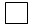 
Алғашқы статистикалық деректерді таратуға келіспейміз 2

Не согласны на распространение первичных статистических данных 2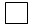 
Орындаушы

Исполнитель
_____________________________________________________________________


тегі, аты және әкесінің аты (бар болған жағдайда)

фамилия, имя и отчество (при его наличии)

________________________

қолы, телефоны

подпись, телефон



Бас бухгалтер

Главный бухгалтер
__________________________________________


тегі, аты және әкесінің аты (бар болған жағдайда)

фамилия, имя и отчество (при его наличии)

________________________

қолы, телефоны

подпись, телефон

Басшы немесе оның міндетін атқарушы тұлға

Руководитель или лицо, исполняющее его обязанности

 
__________________________________________


тегі, аты және әкесінің аты (бар болған жағдайда)


фамилия, имя и отчество (при его наличии)

________________________

қолы, телефоны

подпись, телефон
Қазақстан Республикасы
Ұлттық экономика министрлігі
Статистика комитеті төрағасының
2017 жылғы 3 қарашадағы
№ 154 бұйрығына
2-қосымшаҚазақстан Республикасы
Ұлттық экономика министрлігінің
Статистика комитеті төрағасының
2017 жылғы 3 қарашадағы
№ 154  бұйрығына
3-қосымша
Приложение 3
к приказу Председателя
Комитета по статистике
Министерства национальной
экономики Республики Казахстан
от 3 ноября 2017 года № 154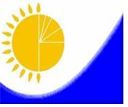 
Мемлекеттік статистика органдары құпиялылығына кепілдік береді

Конфиденциальность гарантируется органами государственной статистики 

Жалпымемлекеттік статистикалық байқаудың статистикалық нысаны

Статистическая форма общегосударственного статистического наблюдения
Мемлекеттік статистика органдары құпиялылығына кепілдік береді

Конфиденциальность гарантируется органами государственной статистики 

Жалпымемлекеттік статистикалық байқаудың статистикалық нысаны

Статистическая форма общегосударственного статистического наблюдения
Мемлекеттік статистика органдары құпиялылығына кепілдік береді

Конфиденциальность гарантируется органами государственной статистики 

Жалпымемлекеттік статистикалық байқаудың статистикалық нысаны

Статистическая форма общегосударственного статистического наблюдения
Мемлекеттік статистика органдары құпиялылығына кепілдік береді

Конфиденциальность гарантируется органами государственной статистики 

Жалпымемлекеттік статистикалық байқаудың статистикалық нысаны

Статистическая форма общегосударственного статистического наблюдения
Мемлекеттік статистика органдары құпиялылығына кепілдік береді

Конфиденциальность гарантируется органами государственной статистики 

Жалпымемлекеттік статистикалық байқаудың статистикалық нысаны

Статистическая форма общегосударственного статистического наблюдения
Аумақтық статистика органына ұсынылады

Представляется территориальному органу статистики 
Аумақтық статистика органына ұсынылады

Представляется территориальному органу статистики 
Аумақтық статистика органына ұсынылады

Представляется территориальному органу статистики 
Аумақтық статистика органына ұсынылады

Представляется территориальному органу статистики 
Статистикалық нысан www.stat.gov.kz интернет-ресурсына орналастырылған

Статистическая форма размещена на интернет-ресурсе www.stat.gov.kz
Статистикалық нысан www.stat.gov.kz интернет-ресурсына орналастырылған

Статистическая форма размещена на интернет-ресурсе www.stat.gov.kz
Статистикалық нысан www.stat.gov.kz интернет-ресурсына орналастырылған

Статистическая форма размещена на интернет-ресурсе www.stat.gov.kz
Статистикалық нысан www.stat.gov.kz интернет-ресурсына орналастырылған

Статистическая форма размещена на интернет-ресурсе www.stat.gov.kz
Мемлекеттік статистиканың тиісті органдарына анық емес бастапқы статистикалық деректерді ұсыну және бастапқы статистикалық деректерді белгіленген мерзімде ұсынбау "Әкімшілік құқық бұзушылық туралы" Қазақстан Республикасы Кодексінің 497-бабында көзделген әкімшілік құқық бұзушылықтар болып табылады

Представление недостоверных и непредставление первичных статистических данных в соответствующие органы государственной статистики в установленный срок являются административными правонарушениями, предусмотренными статьей 497 Кодекса Республики Казахстан "Об административных правонарушениях"
Мемлекеттік статистиканың тиісті органдарына анық емес бастапқы статистикалық деректерді ұсыну және бастапқы статистикалық деректерді белгіленген мерзімде ұсынбау "Әкімшілік құқық бұзушылық туралы" Қазақстан Республикасы Кодексінің 497-бабында көзделген әкімшілік құқық бұзушылықтар болып табылады

Представление недостоверных и непредставление первичных статистических данных в соответствующие органы государственной статистики в установленный срок являются административными правонарушениями, предусмотренными статьей 497 Кодекса Республики Казахстан "Об административных правонарушениях"
Мемлекеттік статистиканың тиісті органдарына анық емес бастапқы статистикалық деректерді ұсыну және бастапқы статистикалық деректерді белгіленген мерзімде ұсынбау "Әкімшілік құқық бұзушылық туралы" Қазақстан Республикасы Кодексінің 497-бабында көзделген әкімшілік құқық бұзушылықтар болып табылады

Представление недостоверных и непредставление первичных статистических данных в соответствующие органы государственной статистики в установленный срок являются административными правонарушениями, предусмотренными статьей 497 Кодекса Республики Казахстан "Об административных правонарушениях"
Мемлекеттік статистиканың тиісті органдарына анық емес бастапқы статистикалық деректерді ұсыну және бастапқы статистикалық деректерді белгіленген мерзімде ұсынбау "Әкімшілік құқық бұзушылық туралы" Қазақстан Республикасы Кодексінің 497-бабында көзделген әкімшілік құқық бұзушылықтар болып табылады

Представление недостоверных и непредставление первичных статистических данных в соответствующие органы государственной статистики в установленный срок являются административными правонарушениями, предусмотренными статьей 497 Кодекса Республики Казахстан "Об административных правонарушениях"
Мемлекеттік статистиканың тиісті органдарына анық емес бастапқы статистикалық деректерді ұсыну және бастапқы статистикалық деректерді белгіленген мерзімде ұсынбау "Әкімшілік құқық бұзушылық туралы" Қазақстан Республикасы Кодексінің 497-бабында көзделген әкімшілік құқық бұзушылықтар болып табылады

Представление недостоверных и непредставление первичных статистических данных в соответствующие органы государственной статистики в установленный срок являются административными правонарушениями, предусмотренными статьей 497 Кодекса Республики Казахстан "Об административных правонарушениях"
Мемлекеттік статистиканың тиісті органдарына анық емес бастапқы статистикалық деректерді ұсыну және бастапқы статистикалық деректерді белгіленген мерзімде ұсынбау "Әкімшілік құқық бұзушылық туралы" Қазақстан Республикасы Кодексінің 497-бабында көзделген әкімшілік құқық бұзушылықтар болып табылады

Представление недостоверных и непредставление первичных статистических данных в соответствующие органы государственной статистики в установленный срок являются административными правонарушениями, предусмотренными статьей 497 Кодекса Республики Казахстан "Об административных правонарушениях"
Мемлекеттік статистиканың тиісті органдарына анық емес бастапқы статистикалық деректерді ұсыну және бастапқы статистикалық деректерді белгіленген мерзімде ұсынбау "Әкімшілік құқық бұзушылық туралы" Қазақстан Республикасы Кодексінің 497-бабында көзделген әкімшілік құқық бұзушылықтар болып табылады

Представление недостоверных и непредставление первичных статистических данных в соответствующие органы государственной статистики в установленный срок являются административными правонарушениями, предусмотренными статьей 497 Кодекса Республики Казахстан "Об административных правонарушениях"
Статистикалық нысан коды 621112179

Код статистической формы 621112179
Статистикалық нысан коды 621112179

Код статистической формы 621112179
Статистикалық нысан коды 621112179

Код статистической формы 621112179
Техникалық және кәсіптік, орта білімнен кейінгі білім беру туралы есеп

2-НК
2-НК
2-НК
Отчет о техническом и профессиональном, послесреднем образовании
Отчет о техническом и профессиональном, послесреднем образовании
Отчет о техническом и профессиональном, послесреднем образовании
Отчет о техническом и профессиональном, послесреднем образовании
Жылдық

Годовая
Жылдық

Годовая
Жылдық

Годовая
Есепті кезең

Отчетный период
Есепті кезең

Отчетный период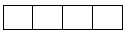 
жыл

год
Меншік нысанына және ведомстволық тиістілігіне қарамастан техникалық және кәсіптік, орта білімнен кейінгі білім беру саласында мамандарды даярлауды жүзеге асыратын, заңды тұлғалар және (немесе) олардың филиалдары мен өкілдіктері ұсынады

Представляют юридические лица и (или) их филиалы и представительства, осуществляющие подготовку специалистов в области технического и профессионального, послесреднего образования, независимо от форм собственности и ведомственной принадлежности
Меншік нысанына және ведомстволық тиістілігіне қарамастан техникалық және кәсіптік, орта білімнен кейінгі білім беру саласында мамандарды даярлауды жүзеге асыратын, заңды тұлғалар және (немесе) олардың филиалдары мен өкілдіктері ұсынады

Представляют юридические лица и (или) их филиалы и представительства, осуществляющие подготовку специалистов в области технического и профессионального, послесреднего образования, независимо от форм собственности и ведомственной принадлежности
Меншік нысанына және ведомстволық тиістілігіне қарамастан техникалық және кәсіптік, орта білімнен кейінгі білім беру саласында мамандарды даярлауды жүзеге асыратын, заңды тұлғалар және (немесе) олардың филиалдары мен өкілдіктері ұсынады

Представляют юридические лица и (или) их филиалы и представительства, осуществляющие подготовку специалистов в области технического и профессионального, послесреднего образования, независимо от форм собственности и ведомственной принадлежности
Меншік нысанына және ведомстволық тиістілігіне қарамастан техникалық және кәсіптік, орта білімнен кейінгі білім беру саласында мамандарды даярлауды жүзеге асыратын, заңды тұлғалар және (немесе) олардың филиалдары мен өкілдіктері ұсынады

Представляют юридические лица и (или) их филиалы и представительства, осуществляющие подготовку специалистов в области технического и профессионального, послесреднего образования, независимо от форм собственности и ведомственной принадлежности
Меншік нысанына және ведомстволық тиістілігіне қарамастан техникалық және кәсіптік, орта білімнен кейінгі білім беру саласында мамандарды даярлауды жүзеге асыратын, заңды тұлғалар және (немесе) олардың филиалдары мен өкілдіктері ұсынады

Представляют юридические лица и (или) их филиалы и представительства, осуществляющие подготовку специалистов в области технического и профессионального, послесреднего образования, независимо от форм собственности и ведомственной принадлежности
Меншік нысанына және ведомстволық тиістілігіне қарамастан техникалық және кәсіптік, орта білімнен кейінгі білім беру саласында мамандарды даярлауды жүзеге асыратын, заңды тұлғалар және (немесе) олардың филиалдары мен өкілдіктері ұсынады

Представляют юридические лица и (или) их филиалы и представительства, осуществляющие подготовку специалистов в области технического и профессионального, послесреднего образования, независимо от форм собственности и ведомственной принадлежности
Меншік нысанына және ведомстволық тиістілігіне қарамастан техникалық және кәсіптік, орта білімнен кейінгі білім беру саласында мамандарды даярлауды жүзеге асыратын, заңды тұлғалар және (немесе) олардың филиалдары мен өкілдіктері ұсынады

Представляют юридические лица и (или) их филиалы и представительства, осуществляющие подготовку специалистов в области технического и профессионального, послесреднего образования, независимо от форм собственности и ведомственной принадлежности
Ұсыну мерзімі – есепті кезеңдегі 10 қазанға (қоса алғанда) дейін

Срок представления – до 10 октября (включительно) отчетного периода
Ұсыну мерзімі – есепті кезеңдегі 10 қазанға (қоса алғанда) дейін

Срок представления – до 10 октября (включительно) отчетного периода
Ұсыну мерзімі – есепті кезеңдегі 10 қазанға (қоса алғанда) дейін

Срок представления – до 10 октября (включительно) отчетного периода
Ұсыну мерзімі – есепті кезеңдегі 10 қазанға (қоса алғанда) дейін

Срок представления – до 10 октября (включительно) отчетного периода
Ұсыну мерзімі – есепті кезеңдегі 10 қазанға (қоса алғанда) дейін

Срок представления – до 10 октября (включительно) отчетного периода
Ұсыну мерзімі – есепті кезеңдегі 10 қазанға (қоса алғанда) дейін

Срок представления – до 10 октября (включительно) отчетного периода
Ұсыну мерзімі – есепті кезеңдегі 10 қазанға (қоса алғанда) дейін

Срок представления – до 10 октября (включительно) отчетного периода
БСН коды

код БИН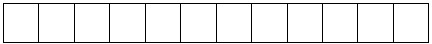 
1. Ұйымның түрін "V" белгісімен белгілеңіз

Отметьте знаком "V" вид организации 
1. Ұйымның түрін "V" белгісімен белгілеңіз

Отметьте знаком "V" вид организации 
1. Ұйымның түрін "V" белгісімен белгілеңіз

Отметьте знаком "V" вид организации 
1. Ұйымның түрін "V" белгісімен белгілеңіз

Отметьте знаком "V" вид организации 
1. Ұйымның түрін "V" белгісімен белгілеңіз

Отметьте знаком "V" вид организации 
2. Оқытудың нысанын "V" белгісімен белгілеңіз

Отметьте знаком "V" форму обучения
2. Оқытудың нысанын "V" белгісімен белгілеңіз

Отметьте знаком "V" форму обучения
2. Оқытудың нысанын "V" белгісімен белгілеңіз

Отметьте знаком "V" форму обучения
1.1
училище
училище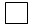 
2.1
күндізгі

дневная (очная)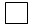 
1.2
колледж
колледж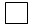 
2.2
кешкі

вечерняя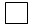 
1.3
жоғарғы техникалық мектеп

высшая техническая школа

 
жоғарғы техникалық мектеп

высшая техническая школа

 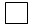 
2.3
сырттай

заочная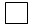 
Дербестік белгісін "V" белгісімен белгілеңіз

Отметьте знаком "V" признак самостоятельности
Дербестік белгісін "V" белгісімен белгілеңіз

Отметьте знаком "V" признак самостоятельности
Дербестік белгісін "V" белгісімен белгілеңіз

Отметьте знаком "V" признак самостоятельности
Дербестік белгісін "V" белгісімен белгілеңіз

Отметьте знаком "V" признак самостоятельности
Дербестік белгісін "V" белгісімен белгілеңіз

Отметьте знаком "V" признак самостоятельности
Дербестік белгісін "V" белгісімен белгілеңіз

Отметьте знаком "V" признак самостоятельности
Дербестік белгісін "V" белгісімен белгілеңіз

Отметьте знаком "V" признак самостоятельности
Дербестік белгісін "V" белгісімен белгілеңіз

Отметьте знаком "V" признак самостоятельности
3.1
3.1
дербес

самостоятельное
дербес

самостоятельное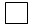 
3.2
3.2
дербес емес

несамостоятельное
дербес емес

несамостоятельное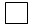 
Жол коды

Код строки
Көрсеткіш атауы

Наименование показателя
Барлығы

Всего
Оның ішінде мыналардың негізінде:

В том числе на базе:
Оның ішінде мыналардың негізінде:

В том числе на базе:
Оның ішінде мыналардың негізінде:

В том числе на базе:
Жол коды

Код строки
Көрсеткіш атауы

Наименование показателя
Барлығы

Всего
негізгі орта білімнің

основного среднего образования
жалпы орта білімнің

общего среднего образования
техникалық және кәсіптік, орта білімнен кейінгі білімнің

технического и профессионального, послесреднего образования
А
Б
1
2
3
4
1
Оқу жылы басындағы оқушылар саны

Численность обучающихся на начало учебного года
соның ішінде:

в том числе:
Х
Х
Х
Х
1.1
ер жынысты

мужского пола
1.2
әйел жынысты

женского пола
2
Қабылданды

Принято
соның ішінде:

в том числе:
Х
Х
Х
Х
2.1
ер жынысты

мужского пола
2.2
әйел жынысты

женского пола
3
Өткен оқу жылы ішінде келгені

Прибыло в течение предыдущего учебного года
соның ішінде:

в том числе:
Х
Х
Х
Х
3.1
ер жынысты

мужского пола
3.2
әйел жынысты

женского пола
4
Өткен оқу жылы ішінде кеткені

Выбыло в течение предыдущего учебного года
соның ішінде:

в том числе:
Х
Х
Х
Х
4.1
ер жынысты

мужского пола
4.2
әйел жынысты

женского пола
5
Бітірген оқушылар

Выпущено обучившихся

 
соның ішінде:

в том числе:
Х
Х
Х
Х
5.1
ер жынысты

мужского пола

 
5.2
әйел жынысты

женского пола
6
Болжамды бітіріп шығатындар

Ожидаемый выпуск
Жол коды Код стро-ки
Біліктілік атауы

Наименование

квалификации
Біліктілік коды

Код квалификации
Қабылданған

оқушылар

Принято

обучающих-ся
Қабылданған

оқушылар

Принято

обучающих-ся
Оқушы-лар саны Числен-ность обучающихся
Соның ішінде:

В том числе:
Соның ішінде:

В том числе:
Соның ішінде:

В том числе:
Соның ішінде:

В том числе:
Соның ішінде:

В том числе:
Соның ішінде:

В том числе:
Соның ішінде:

В том числе:
Соның ішінде:

В том числе:
Бітірген оқушы-лар Выпуще-но обучив-шихся
Соның ішінде:

В том числе:
Соның ішінде:

В том числе:
Соның ішінде:

В том числе:
Соның ішінде:

В том числе:
Соның ішінде:

В том числе:
Соның ішінде:

В том числе:
Соның ішінде:

В том числе:
Соның ішінде:

В том числе:
Жол коды Код стро-ки
Біліктілік атауы

Наименование

квалификации
Біліктілік коды

Код квалификации
Қабылданған

оқушылар

Принято

обучающих-ся
Қабылданған

оқушылар

Принято

обучающих-ся
Оқушы-лар саны Числен-ность обучающихся
I курс
I курс
II курс
II курс
III курс
III курс
III курстан жоғары

свыше III курса
III курстан жоғары

свыше III курса
Бітірген оқушы-лар Выпуще-но обучив-шихся
I курс
I курс
II курс
II курс
III курс
III курс
III курстан жоғары

свыше III курса
III курстан жоғары

свыше III курса
Жол коды Код стро-ки
Біліктілік атауы

Наименование

квалификации
Біліктілік коды

Код квалификации
барлығы

всего
әйел жынысты

женского пола
Оқушы-лар саны Числен-ность обучающихся
барлығы

всего
әйел жынысты

женского пола
барлығы

всего
әйел жынысты

женского пола
барлығы

всего
әйел жынысты

женского пола
барлығы

всего
әйел жынысты

женского пола
Бітірген оқушы-лар Выпуще-но обучив-шихся
барлығы

всего
әйел жынысты

женского пола
барлығы

всего
әйел жынысты

женского пола

 
барлығы

всего
әйел жынысты

женского пола
барлығы

всего
әйел жынысты

женского пола
А
Б
В
1
2
3
4
5
6
7
8
9
10
11
12
13
14
15
16
17
18
19
20
1
Барлығы

Всего
Х
Х
2
3
4
5
6
7
8
9
10
11
12
13
14
Жол коды Код стро-ки
Біліктілік атауы

Наименование

квалификации
Біліктілік коды

Код квалификации
Қабылданған оқушылар

Принято обучающихся
Қабылданған оқушылар

Принято обучающихся
Оқушы-лар саны Числен-ность обучаю-щихся
Соның ішінде:

В том числе:
Соның ішінде:

В том числе:
Соның ішінде:

В том числе:
Соның ішінде:

В том числе:
Соның ішінде:

В том числе:
Соның ішінде:

В том числе:
Соның ішінде:

В том числе:
Соның ішінде:

В том числе:
Бітірген оқушы-лар Выпуще-но обучив-шихся
Соның ішінде:

В том числе:
Соның ішінде:

В том числе:
Соның ішінде:

В том числе:
Соның ішінде:

В том числе:
Соның ішінде:

В том числе:
Соның ішінде:

В том числе:
Соның ішінде:

В том числе:
Соның ішінде:

В том числе:
Жол коды Код стро-ки
Біліктілік атауы

Наименование

квалификации
Біліктілік коды

Код квалификации
Қабылданған оқушылар

Принято обучающихся
Қабылданған оқушылар

Принято обучающихся
Оқушы-лар саны Числен-ность обучаю-щихся
I курс
I курс
II курс
II курс
III курс
III курс
III курстан жоғары

свыше III курса
III курстан жоғары

свыше III курса
Бітірген оқушы-лар Выпуще-но обучив-шихся
I курс
I курс
II курс
II курс
III курс
III курс
III курстан жоғары

свыше III курса
III курстан жоғары

свыше III курса
Жол коды Код стро-ки
Біліктілік атауы

Наименование

квалификации
Біліктілік коды

Код квалификации
барлығы

всего
әйел жынысты

женского пола
Оқушы-лар саны Числен-ность обучаю-щихся
барлығы

всего
әйел жынысты

женского пола
барлығы

всего
әйел жынысты

женского пола
барлығы

всего
әйел жынысты

женского пола
барлығы

всего
әйел жынысты

женского пола
Бітірген оқушы-лар Выпуще-но обучив-шихся
барлығы

всего
әйел жынысты

женского пола
барлығы

всего
әйел жынысты

женского пола
барлығы

всего
әйел жынысты

женского пола
барлығы

всего
әйел жынысты

женского пола
А
Б
В
1
2
3
4
5
6
7
8
9
10
11
12
13
14
15
16
17
18
19
20
1
Барлығы

Всего
2
3
4
5
6
7
8
9
10
11
12
13
14
Жол коды Код стро-ки
Біліктілік атауы

Наименование

квалификации
Біліктілік коды

Код

квали-фикации
Қабылданған оқушылар

Принято обучающихся
Қабылданған оқушылар

Принято обучающихся
Оқушы-лар саны Числен-ность обучаю-щихся
соның ішінде:

в том числе:
соның ішінде:

в том числе:
соның ішінде:

в том числе:
соның ішінде:

в том числе:
соның ішінде:

в том числе:
соның ішінде:

в том числе:
соның ішінде:

в том числе:
соның ішінде:

в том числе:
Бітірген оқушы-лар Выпуще-но обучив-шихся
соның ішінде:

в том числе:
соның ішінде:

в том числе:
соның ішінде:

в том числе:
соның ішінде:

в том числе:
соның ішінде:

в том числе:
соның ішінде:

в том числе:
соның ішінде:

в том числе:
соның ішінде:

в том числе:
Жол коды Код стро-ки
Біліктілік атауы

Наименование

квалификации
Біліктілік коды

Код

квали-фикации
Қабылданған оқушылар

Принято обучающихся
Қабылданған оқушылар

Принято обучающихся
Оқушы-лар саны Числен-ность обучаю-щихся
I курс
I курс
II курс
II курс
III курс
III курс
III курстан жоғары

свыше III курса
III курстан жоғары

свыше III курса
Бітірген оқушы-лар Выпуще-но обучив-шихся
I курс
I курс
II курс
II курс
III курс
III курс
III курстан жоғары

свыше III курса
III курстан жоғары

свыше III курса
Жол коды Код стро-ки
Біліктілік атауы

Наименование

квалификации
Біліктілік коды

Код

квали-фикации
барлығы

всего
әйел жынысты

женского пола
Оқушы-лар саны Числен-ность обучаю-щихся
барлығы

всего
әйел жынысты

женского пола
барлығы

всего
әйел жынысты

женского пола
барлығы

всего
әйел жынысты

женского пола
барлығы

всего
әйел жынысты

женского пола
Бітірген оқушы-лар Выпуще-но обучив-шихся
барлығы

всего
әйел жынысты

женского пола
барлығы

всего
әйел жынысты

женского пола

 
барлығы

всего
әйел жынысты

женского пола
барлығы

всего
әйел жынысты

женского пола
А
Б
В
1
2
3
4
5
6
7
8
9
10
11
12
13
14
15
16
17
18
19
20
1
Барлығы

Всего
2
3
4
5
6
7
8
9
10
11
12
13
14
Жол коды Код строки
Біліктілік атауы

Наименование

квалификации
Біліктілік коды

Код

квали-фикации
Қабылданған

оқушылар

Принято

обучающих-ся
Қабылданған

оқушылар

Принято

обучающих-ся
Оқушы-лар саны Числен-ность обучаю-щихся
соның ішінде:

в том числе:
соның ішінде:

в том числе:
соның ішінде:

в том числе:
соның ішінде:

в том числе:
соның ішінде:

в том числе:
соның ішінде:

в том числе:
соның ішінде:

в том числе:
соның ішінде:

в том числе:
Бітірген оқушы-лар Выпуще-но обучив-шихся
соның ішінде:

в том числе:
соның ішінде:

в том числе:
соның ішінде:

в том числе:
соның ішінде:

в том числе:
соның ішінде:

в том числе:
соның ішінде:

в том числе:
соның ішінде:

в том числе:
соның ішінде:

в том числе:
Жол коды Код строки
Біліктілік атауы

Наименование

квалификации
Біліктілік коды

Код

квали-фикации
Қабылданған

оқушылар

Принято

обучающих-ся
Қабылданған

оқушылар

Принято

обучающих-ся
Оқушы-лар саны Числен-ность обучаю-щихся
I курс
I курс
II курс
II курс
III курс
III курс
III курстан жоғары

свыше III курса
III курстан жоғары

свыше III курса
Бітірген оқушы-лар Выпуще-но обучив-шихся
I курс
I курс
II курс
II курс
III курс
III курс
III курстан жоғары

свыше III курса
III курстан жоғары

свыше III курса
Жол коды Код строки
Біліктілік атауы

Наименование

квалификации
Біліктілік коды

Код

квали-фикации
барлығы

всего
әйел жынысты

женского пола
Оқушы-лар саны Числен-ность обучаю-щихся
барлығы

всего
әйел жынысты

женского пола
барлығы

всего
әйел жынысты

женского пола
барлығы

всего
әйел жынысты

женского пола
барлығы

всего
әйел жынысты

женского пола
Бітірген оқушы-лар Выпуще-но обучив-шихся
барлығы

всего
әйел жынысты

женского пола
барлығы

всего
әйел жынысты

женского пола

 
барлығы

всего
әйел жынысты

женского пола
барлығы

всего
әйел жынысты

женского пола
А
Б
В
1
2
3
4
5
6
7
8
9
10
11
12
13
14
15
16
17
18
19
20
1
Барлығы

Всего
Х
Х
2
3
4
5
6
7
8
9
10
11
12
13
14
Жол коды Код стро-ки
Біліктілік атауы

Наименование

квалификации
Біліктілік коды

Код квалификации
Қабылданған оқушылар

Принято обучающихся
Қабылданған оқушылар

Принято обучающихся
Оқушы-лар саны Числен-ность обучаю-щихся
соның ішінде:

в том числе:
соның ішінде:

в том числе:
соның ішінде:

в том числе:
соның ішінде:

в том числе:
соның ішінде:

в том числе:
соның ішінде:

в том числе:
соның ішінде:

в том числе:
соның ішінде:

в том числе:
Бітірген оқушы-лар Выпуще-но обучив-шихся
соның ішінде:

в том числе:
соның ішінде:

в том числе:
соның ішінде:

в том числе:
соның ішінде:

в том числе:
соның ішінде:

в том числе:
соның ішінде:

в том числе:
соның ішінде:

в том числе:
соның ішінде:

в том числе:
Жол коды Код стро-ки
Біліктілік атауы

Наименование

квалификации
Біліктілік коды

Код квалификации
Қабылданған оқушылар

Принято обучающихся
Қабылданған оқушылар

Принято обучающихся
Оқушы-лар саны Числен-ность обучаю-щихся
I курс
I курс
II курс
II курс
III курс
III курс
III курстан жоғары

свыше III курса
III курстан жоғары

свыше III курса
Бітірген оқушы-лар Выпуще-но обучив-шихся
I курс
I курс
II курс
II курс
III курс
III курс
III курстан жоғары

свыше III курса
III курстан жоғары

свыше III курса
Жол коды Код стро-ки
Біліктілік атауы

Наименование

квалификации
Біліктілік коды

Код квалификации
барлығы

всего
әйел жынысты

женского пола
Оқушы-лар саны Числен-ность обучаю-щихся
барлығы

всего
әйел жынысты

женского пола
барлығы

всего
әйел жынысты

женского пола
барлығы

всего
әйел жынысты

женского пола
барлығы

всего
әйел жынысты

женского пола
Бітірген оқушы-лар Выпуще-но обучив-шихся
барлығы

всего
әйел жынысты

женского пола
барлығы

всего
әйел жынысты

женского пола
барлығы

всего
әйел жынысты

женского пола
барлығы

всего
әйел жынысты

женского пола
А
Б
В
1
2
3
4
5
6
7
8
9
10
11
12
13
14
15
16
17
18
19
20
1
Барлығы

Всего
2
3
4
5
6
7
8
9
10
11
12
13
14
Жол коды Код стро-ки
Біліктілік атауы

Наименование

квалификации
Біліктілік коды

Код

квали-фикации
Қабылданған  оқушылар

Принято обучающихся
Қабылданған  оқушылар

Принято обучающихся
Оқушы-лар саны Числен-ность обучаю-щихся
соның ішінде:

в том числе:
соның ішінде:

в том числе:
соның ішінде:

в том числе:
соның ішінде:

в том числе:
соның ішінде:

в том числе:
соның ішінде:

в том числе:
соның ішінде:

в том числе:
соның ішінде:

в том числе:
Бітірген оқушы-лар Выпуще-но обучив-шихся
соның ішінде:

в том числе:
соның ішінде:

в том числе:
соның ішінде:

в том числе:
соның ішінде:

в том числе:
соның ішінде:

в том числе:
соның ішінде:

в том числе:
соның ішінде:

в том числе:
соның ішінде:

в том числе:
Жол коды Код стро-ки
Біліктілік атауы

Наименование

квалификации
Біліктілік коды

Код

квали-фикации
Қабылданған  оқушылар

Принято обучающихся
Қабылданған  оқушылар

Принято обучающихся
Оқушы-лар саны Числен-ность обучаю-щихся
I курс
I курс
II курс
II курс
III курс
III курс
III курстан жоғары

свыше III курса
III курстан жоғары

свыше III курса
Бітірген оқушы-лар Выпуще-но обучив-шихся
I курс
I курс
II курс
II курс
III курс
III курс
III курстан жоғары

свыше III курса
III курстан жоғары

свыше III курса
Жол коды Код стро-ки
Біліктілік атауы

Наименование

квалификации
Біліктілік коды

Код

квали-фикации
барлығы

всего
әйел жынысты

женского пола
Оқушы-лар саны Числен-ность обучаю-щихся
барлығы

всего
әйел жынысты

женского пола
барлығы

всего
әйел жынысты

женского пола
барлығы

всего
әйел жынысты

женского пола
барлығы

всего
әйел жынысты

женского пола
Бітірген оқушы-лар Выпуще-но обучив-шихся
барлығы

всего
әйел жынысты

женского пола
барлығы

всего
әйел жынысты

женского пола
барлығы

всего
әйел жынысты

женского пола
барлығы

всего
әйел жынысты

женского пола
А
Б
В
1
2
3
4
5
6
7
8
9
10
11
12
13
14
15
16
17
18
19
20
1
Барлығы

Всего
2
3
4
5
6
7
8
9
10
11
12
13
14
Жол коды

Код стро-ки
Көрсеткіш атауы

Наименование показателя
Барлығы

Всего
соның ішінде оқыту тілдері бойынша:

в том числе по языку обучения:
соның ішінде оқыту тілдері бойынша:

в том числе по языку обучения:
соның ішінде оқыту тілдері бойынша:

в том числе по языку обучения:
соның ішінде оқыту тілдері бойынша:

в том числе по языку обучения:
соның ішінде оқыту тілдері бойынша:

в том числе по языку обучения:
соның ішінде оқыту тілдері бойынша:

в том числе по языку обучения:
соның ішінде оқыту тілдері бойынша:

в том числе по языку обучения:
Жол коды

Код стро-ки
Көрсеткіш атауы

Наименование показателя
Барлығы

Всего
қазақ

казахский
орыс

русский
өзбек

узбекский
ұйғыр уйгурский
ағылшын английский
басқа тілді көрсетіңіз

другой язык, указать
басқа тілді көрсетіңіз

другой язык, указать
Жол коды

Код стро-ки
Көрсеткіш атауы

Наименование показателя
Барлығы

Всего
қазақ

казахский
орыс

русский
өзбек

узбекский
ұйғыр уйгурский
ағылшын английский
А
Б
1
2
3
4
5
6
7
8
1
Оқушылар саны

Численность обучающихся
соның ішінде:

в том числе:
Х
Х
Х
Х
Х
Х
Х
Х
1.1
ер жынысты

мужского пола
1.2
әйел жынысты

женского пола
Жол коды

Код стро-ки
Жасы

Возраст
Оқушылар саны

Численность обучающихся
соның ішінде мыналардың негізінде:

в том числе на базе:
соның ішінде мыналардың негізінде:

в том числе на базе:
соның ішінде мыналардың негізінде:

в том числе на базе:
соның ішінде мыналардың негізінде:

в том числе на базе:
соның ішінде мыналардың негізінде:

в том числе на базе:
соның ішінде мыналардың негізінде:

в том числе на базе:
соның ішінде мыналардың негізінде:

в том числе на базе:
соның ішінде мыналардың негізінде:

в том числе на базе:
соның ішінде мыналардың негізінде:

в том числе на базе:
соның ішінде мыналардың негізінде:

в том числе на базе:
соның ішінде мыналардың негізінде:

в том числе на базе:
соның ішінде мыналардың негізінде:

в том числе на базе:
Жол коды

Код стро-ки
Жасы

Возраст
Оқушылар саны

Численность обучающихся
негізгі орта білімнің

основного среднего образования:
негізгі орта білімнің

основного среднего образования:
негізгі орта білімнің

основного среднего образования:
негізгі орта білімнің

основного среднего образования:
жалпы орта білімнің

общего среднего образования
жалпы орта білімнің

общего среднего образования
жалпы орта білімнің

общего среднего образования
жалпы орта білімнің

общего среднего образования
техникалық және кәсіптік,

орта білімнен кейінгі білімнің

технического и профессионального, послесреднего образования
техникалық және кәсіптік,

орта білімнен кейінгі білімнің

технического и профессионального, послесреднего образования
техникалық және кәсіптік,

орта білімнен кейінгі білімнің

технического и профессионального, послесреднего образования
техникалық және кәсіптік,

орта білімнен кейінгі білімнің

технического и профессионального, послесреднего образования
Жол коды

Код стро-ки
Жасы

Возраст
Оқушылар саны

Численность обучающихся
I курс
II курс
III курс
III курстан жоғары

свыше III курса
I курс
II курс
III курс
III курстан жоғары

свыше III курса
I курс
II курс
III курс
III курстан жоғары

свыше III курса
А
Б
1
2
3
4
5
6
7
8
9
10
11
12
13
1
Барлығы

Всего
соның ішінде жаста:

в том числе в возрасте:
Х

 
Х
Х
Х
Х
Х
Х
Х
Х
Х
Х
Х
Х
2
14 жасқа дейін
до 14 лет
3
14 жас

 лет
4
15 жас

 лет
5
16 жас

 лет
6
17 жас

 лет
7
18 жас

 лет
8
19 жас

 лет
9
20 жас

 лет
10
21 жас

 год
11
22 жас

 года
12
23 жас

 года
13
24 жас

 года
14
25 жас

 лет
15
26 жас

 лет
16
27 жас

 лет
17
28 жас

 лет
18
29 жас

 лет
19
30-34 жас

 года
20
35-39 жас

 лет
21
40 жас және одан үлкен
40 лет и старше
Жол коды

Код строки
Жасы

возраст
Оқушылар саны

Численность обучающихся
соның ішінде мыналардың негізінде:

в том числе на базе:
соның ішінде мыналардың негізінде:

в том числе на базе:
соның ішінде мыналардың негізінде:

в том числе на базе:
соның ішінде мыналардың негізінде:

в том числе на базе:
соның ішінде мыналардың негізінде:

в том числе на базе:
соның ішінде мыналардың негізінде:

в том числе на базе:
соның ішінде мыналардың негізінде:

в том числе на базе:
соның ішінде мыналардың негізінде:

в том числе на базе:
соның ішінде мыналардың негізінде:

в том числе на базе:
соның ішінде мыналардың негізінде:

в том числе на базе:
соның ішінде мыналардың негізінде:

в том числе на базе:
соның ішінде мыналардың негізінде:

в том числе на базе:
Жол коды

Код строки
Жасы

возраст
Оқушылар саны

Численность обучающихся
негізгі орта білімнің

основного среднего образования:
негізгі орта білімнің

основного среднего образования:
негізгі орта білімнің

основного среднего образования:
негізгі орта білімнің

основного среднего образования:
жалпы орта білімнің

общего среднего образования
жалпы орта білімнің

общего среднего образования
жалпы орта білімнің

общего среднего образования
жалпы орта білімнің

общего среднего образования
техникалық және кәсіптік,

орта білімнен кейінгі білімнің

технического и профессионального, послесреднего образования
техникалық және кәсіптік,

орта білімнен кейінгі білімнің

технического и профессионального, послесреднего образования
техникалық және кәсіптік,

орта білімнен кейінгі білімнің

технического и профессионального, послесреднего образования
техникалық және кәсіптік,

орта білімнен кейінгі білімнің

технического и профессионального, послесреднего образования
Жол коды

Код строки
Жасы

возраст
Оқушылар саны

Численность обучающихся
I курс
II курс
III курс
III курстан жоғары

свыше III курса
I курс
II курс
III курс
III курстан жоғары

свыше III курса
I курс
II курс
III курс
III курстан жоғары

свыше III курса
А
Б
1
2
3
4
5
6
7
8
9
10
11
12
13
1
Барлығы

Всего
соның ішінде жаста:

в том числе в возрасте:
Х

 
Х
Х
Х
Х
Х
Х
Х
Х
Х
Х
Х
Х
2
14 жасқа дейін
до 14 лет
3
14 жас

 лет
4
15 жас

 лет
5
16 жас

 лет
6
17 жас

 лет
7
18 жас

 лет
8
19 жас

 лет
9
20 жас

 лет
10
21 жас

 год
11
22 жас

 года
12
23 жас

 года
13
24 жас

 года
14
25 жас

 лет
15
26 жас

 лет
16
27 жас

 лет
17
28 жас

 лет
18
29 жас

 лет
19
30-34 жас

 года
20
35-39 жас

 лет
21
40 жас және одан үлкен
40 лет и старше
Жол коды

Код строки
Ұлт атауы

Наименование национальности
Ұлт коды1

Код националь-ности1
Есепті жылы қабылданды

Принято в отчетном году
Есепті жылы қабылданды

Принято в отчетном году
Оқушылар саны

Численность обучающихся
Оқушылар саны

Численность обучающихся
Есепті жылы бітіргендер

Выпущено в отчетном году
Есепті жылы бітіргендер

Выпущено в отчетном году
Жол коды

Код строки
Ұлт атауы

Наименование национальности
Ұлт коды1

Код националь-ности1
ер жынысты

мужского пола
әйел жынысты

женского пола
ер жынысты

мужского пола
әйел жынысты

женского пола
ер жынысты

мужского пола
әйел жынысты

женского пола
А
Б
В
1
2
3
4
5
6
1
Барлығы

Всего
Х
соның ішінде ұлттар бойынша:

в том числе по национальностям:
Х
Жол коды

Код строки
Елдің атауы

Наименование страны
Елдің коды2

Код страны2
Есепті жылы қабылданды

Принято в отчетном году
Оқушылар саны

Численность обучающихся
Есепті жылы бітіргендер

Выпущено в отчетном году
А
Б
В
1
2
3
1
Барлығы

Всего
Х
2
Қазақстан 

Казахстан
3
ТМД мемлекеттерінен3:

Из стран СНГ3:
3.1
Әзірбайжан 

Азербайджан
3.2
Армения 

Армения
3.3
Беларусь 

Беларусь
3.4
Қырғызстан

Кыргызстан
3.5
Молдова 

Молдова
3.6
Ресей 

Россия
3.7
Тәжікстан 

Таджикистан
3.8
Түрікменстан

Туркменистан
3.9
Өзбекстан 

Узбекистан
3.10
Украина

Украина
4
Алыс шетелден (елді көрсетіңіз)

Из дальнего зарубежья (указать страну)
4.1
4.2
4.3
4.4
4.5
4.6
4.7
Жол коды

Код строки
Елдің атауы

Наименование страны
Елдің коды4

Код страны4
Оқушылар саны

Численность обучающихся
соның ішінде мыналардың негізінде:

в том числе на базе:
соның ішінде мыналардың негізінде:

в том числе на базе:
соның ішінде мыналардың негізінде:

в том числе на базе:
соның ішінде мыналардың негізінде:

в том числе на базе:
соның ішінде мыналардың негізінде:

в том числе на базе:
соның ішінде мыналардың негізінде:

в том числе на базе:
соның ішінде мыналардың негізінде:

в том числе на базе:
соның ішінде мыналардың негізінде:

в том числе на базе:
соның ішінде мыналардың негізінде:

в том числе на базе:
соның ішінде мыналардың негізінде:

в том числе на базе:
соның ішінде мыналардың негізінде:

в том числе на базе:
соның ішінде мыналардың негізінде:

в том числе на базе:
Жол коды

Код строки
Елдің атауы

Наименование страны
Елдің коды4

Код страны4
Оқушылар саны

Численность обучающихся
негізгі орта білімнің

основного среднего образования
негізгі орта білімнің

основного среднего образования
негізгі орта білімнің

основного среднего образования
негізгі орта білімнің

основного среднего образования
жалпы орта білімнің

общего среднего образования
жалпы орта білімнің

общего среднего образования
жалпы орта білімнің

общего среднего образования
жалпы орта білімнің

общего среднего образования
техникалық және кәсіптік,

орта білімнен кейінгі білімнің

технического и профессионального, послесреднего образования
техникалық және кәсіптік,

орта білімнен кейінгі білімнің

технического и профессионального, послесреднего образования
техникалық және кәсіптік,

орта білімнен кейінгі білімнің

технического и профессионального, послесреднего образования
техникалық және кәсіптік,

орта білімнен кейінгі білімнің

технического и профессионального, послесреднего образования
Жол коды

Код строки
Елдің атауы

Наименование страны
Елдің коды4

Код страны4
Оқушылар саны

Численность обучающихся
I

курс
II курс
III курс

 
III курстан жоғары

свыше III курса
I

курс
II курс
III курс
III курстан жоғары

свыше III курса
I

курс
II курс
III курс

 
III курстан жоғары

свыше III курса
А
Б
В
1
2
3
4
5
6
7
8
9
10
11
12
13
1
Барлығы

Всего
Х
2
Қазақстан 

Казахстан
3
ТМД мемлекеттерінен5:

 Из стран СНГ5:
3.1
Әзірбайжан 

Азербайджан
3.2
Армения 

Армения
3.3
Беларусь 

Беларусь
3.4
Қырғызстан

Кыргызстан
3.5
Молдова 

Молдова
3.6
Ресей 

Россия
3.7
Тәжікстан 

Таджикистан
3.8
Түрікменстан

Туркменистан
3.9
Өзбекстан 

Узбекистан
3.10
Украина

Украина
4
Алыс шетелден (елді көрсетіңіз)

Из дальнего зарубежья (указать страну)
4.1
4.2
4.3
4.4
4.5
4.6
4.7
Жол коды

Код строки
Елдің атауы

Наименование страны
Елдің коды6

Код страны6
Оқушылар саны

Численность обучающих-ся
соның ішінде мыналардың негізінде:

в том числе на базе:
соның ішінде мыналардың негізінде:

в том числе на базе:
соның ішінде мыналардың негізінде:

в том числе на базе:
соның ішінде мыналардың негізінде:

в том числе на базе:
соның ішінде мыналардың негізінде:

в том числе на базе:
соның ішінде мыналардың негізінде:

в том числе на базе:
соның ішінде мыналардың негізінде:

в том числе на базе:
соның ішінде мыналардың негізінде:

в том числе на базе:
соның ішінде мыналардың негізінде:

в том числе на базе:
соның ішінде мыналардың негізінде:

в том числе на базе:
соның ішінде мыналардың негізінде:

в том числе на базе:
соның ішінде мыналардың негізінде:

в том числе на базе:
Жол коды

Код строки
Елдің атауы

Наименование страны
Елдің коды6

Код страны6
Оқушылар саны

Численность обучающих-ся
негізгі орта білімнің

основного среднего образования
негізгі орта білімнің

основного среднего образования
негізгі орта білімнің

основного среднего образования
негізгі орта білімнің

основного среднего образования
жалпы орта білімнің

общего среднего образования
жалпы орта білімнің

общего среднего образования
жалпы орта білімнің

общего среднего образования
жалпы орта білімнің

общего среднего образования
техникалық және кәсіптік,

орта білімнен кейінгі білімнің

технического и профессионального, послесреднего образования
техникалық және кәсіптік,

орта білімнен кейінгі білімнің

технического и профессионального, послесреднего образования
техникалық және кәсіптік,

орта білімнен кейінгі білімнің

технического и профессионального, послесреднего образования
техникалық және кәсіптік,

орта білімнен кейінгі білімнің

технического и профессионального, послесреднего образования
Жол коды

Код строки
Елдің атауы

Наименование страны
Елдің коды6

Код страны6
Оқушылар саны

Численность обучающих-ся
I

курс
II курс
III курс

 
III курстан жоғары

свыше III курса
I

курс
II курс
III курс

 
III курстан жоғары

свыше III курса
I

курс
II курс
III курс
III курстан жоғары

свыше III курса
А
Б
В
1
2
3
4
5
6
7
8
9
10
11
12
13
1
Барлығы

Всего
Х
2
Қазақстан 

Казахстан
3
ТМД мемлекеттерінен7:

Из стран СНГ7:
3.1
Әзірбайжан 

Азербайджан
3.2
Армения 

Армения
3.3
Беларусь

Беларусь 
3.4
Қырғызстан

Кыргызстан
3.5
Молдова 

Молдова
3.6
Ресей 

Россия
3.7
Тәжікстан 

Таджикистан
3.8
Түрікменстан

Туркменистан
3.9
Өзбекстан 

Узбекистан
3.10
Украина

Украина
4
Алыс шетелден (елді көрсетіңіз)

Из дальнего зарубежья (указать страну)
4.1
4.2
4.3
4.4
4.5
4.6
4.7
Жол коды

Код строки
Көрсеткіш атауы

Наименование показателя
Есепті жылы қабылданды

Принято в отчетном году
Есепті жылы қабылданды

Принято в отчетном году
Оқушылар саны

Численность обучающихся
Оқушылар саны

Численность обучающихся
Есепті жылы бітіргендер

Выпущено в отчетном году
Есепті жылы бітіргендер

Выпущено в отчетном году
Жол коды

Код строки
Көрсеткіш атауы

Наименование показателя
ер жынысты

мужского пола
әйел жынысты

женского пола
ер жынысты

мужского пола
әйел жынысты

женского пола
ер жынысты

мужского пола
әйел жынысты

женского пола
А
Б
1
2
3
4
5
6
1
Жеңілдіктер мен кепілдіктер бойынша соғысқа қатысушылар мен соғыс мүгедектеріне теңестірілген тұлғалар 

Лица, приравненные по льготам и гарантиям к участникам войны и инвалидам войны
2
18 жастан асқан I және II топтағы мүгедектер 
Инвалиды I и II групп старше 18 лет
3
18 жасқа дейінгі бала кезінен мүгедектер және мүгедек-балалар 

Инвалиды с детства и дети-инвалиды до 18 лет
4
Жетімдер және ата-анасының қамқорлығынсыз қалған оқушылар 

Обучающиеся - сироты и оставшиеся без попечения родителей
5
Ауыл (село) жастары арасынан шыққан оқушылар 

Обучающиеся из числа аульной (сельской) молодежи
6
Қазақстан Республикасының азаматтары болып табылмайтын ұлты қазақ оқушылар 

Обучающиеся казахской национальности, 
не являющиеся гражданами Республики Казахстан
Жол коды

Код строки
Көрсеткіш атауы

Наименование показателя
Оқушылар саны

Численность обучающихся
Оқушылар саны

Численность обучающихся
Жол коды

Код строки
Көрсеткіш атауы

Наименование показателя
ер жынысты

мужского пола
әйел жынысты

женского пола
А
Б
1
2
1
Мемлекеттік емтихандарды тапсыруға (диплом қорғауға) жіберілгендер, барлығы

Допущено к сдаче государственных экзаменов (защите дипломов), всего
2
Үздік диплом алған түлектер саны

Численность выпускников, получивших диплом с отличием
3
Мамандықпен бірге жалпы орта білім алған түлектер саны

Численность выпускников, получивших вместе со специальностью общее среднее образование
4
Разряд (біліктілік) алған түлектер саны

Численность выпускников, получивших разряд (квалификацию)
соның ішінде:

в том числе:
Х
Х
4.1
белгіленгеннен жоғары

выше установленного
4.2
белгіленгеннен төмен 

ниже установленного
4.3
белгіленген

установленный
5
Жұмысқа орналастырылған түлектер саны

Численность выпусников трудоустроенных
6
Оқуын жалғастырған түлектер саны

Численность выпусников, продолживших обучение
одан:

из них:
Х
Х
6.1
жоғары оқу орнында

в высших учебных заведениях
6.2
колледжде

в колледжах
Жол коды

Код строки
Көрсеткіш атауы

Наименование показателя
Оқытушылар

Преподаватели
Оқытушылар

Преподаватели
Өндірістік оқыту шеберлері

Мастера производственного обучения
Өндірістік оқыту шеберлері

Мастера производственного обучения
Жол коды

Код строки
Көрсеткіш атауы

Наименование показателя
ер жынысты

мужского пола
әйел жынысты

женского пола
ер жынысты

мужского пола
әйел жынысты

женского пола
А
Б
1
2
3
4
1
Барлығы

Всего
1.1
оқытушылардың тізімдік саны

списочная численность преподавателей
1.2
қоса атқарушылық бойынша қабылданған 

оқытушылар саны 

численность преподавателей, принятых по совместительству
2
Жоғары білімі бар оқытушылар саны

Численность преподавателей, имеющих высшее образование
3
Санаты бойынша оқытушылар саны

Численность преподавателей по категориям
Х
Х
Х
Х
3.1
жоғары

высшая
3.2
бірінші

первая
3.3
екінші

вторая
3.4
санаты жоқ

без категории
Жол коды

Код строки
Көрсеткіш атауы

Наименование показателя
Кітапхана қоры, дана

Библиотечный фонд, экземпляров
Оның ішінде:

Из них:
Оның ішінде:

Из них:
Оның ішінде:

Из них:
Жыл сайын түскендері, дана

Ежегодные поступления, экземпляров
Оқырмандар саны, адам

Количество читателей, человек
Бір жыл ішінде берілген кітаптар саны, кітаптар

Число книговыдач за год, книг
Жол коды

Код строки
Көрсеткіш атауы

Наименование показателя
Кітапхана қоры, дана

Библиотечный фонд, экземпляров
оқулықтар

учебники
оқу-әдістемелік

кітаптар

учебно-методичес-кая литература
электрондық кітаптар

электронные учебники
Жыл сайын түскендері, дана

Ежегодные поступления, экземпляров
Оқырмандар саны, адам

Количество читателей, человек
Бір жыл ішінде берілген кітаптар саны, кітаптар

Число книговыдач за год, книг
А
Б
1
2
3
4
5
6
7
1
Барлығы

Всего 
Жол коды

Код строки
Көрсеткіш атауы

Наименование показателя
Барлығы

Всего
А
Б
1
1
Ғимараттың жалпы алаңы, шаршы метр

Общая площадь зданий, метр квадратный 
1.1
жеке меншікте

собственная
1.2
жалға алынғаны

арендованная
2
Жер учаскесінің алаңы, гектар

Площадь земельного участка, гектар
3
Оқу ғимаратының жобалық қуаттылығы, оқушылар орындары

Проектная мощность учебного здания, ученических мест
4
Спорт залдың алаңы, шаршы метр 

Площадь спортзала, метр квадратный
5
Акт залының алаңы, шаршы метр 

Площадь актового зала, метр квадратный
6
Жатақханалардың алаңы, шаршы метр

Площадь общежитий, метр квадратный
7
Асхананың жобалық қуаттылығы, отыратын орындар

Проектная мощность столовой, посадочных мест
8
Оқу кабинеттерінің саны, бірлік

Количество учебных кабинетов, единиц
9
Зертханалар саны, бірлік

Количество лабораторий, единиц
10
Шеберханалар саны, бірлік

Количество мастерских, единиц
11
Авто (тракто) дромдар саны, бірлік

Количество авто (тракто) дромов, единиц
12
Компьютерлік сыныптар саны, бірлік

Количество компьютерных классов, единиц
13
Оқу процесінде пайдаланылатын компьютерлер саны, бірлік

Количество компьютеров, используемых в учебном процессе, единиц
13.1
одан Интернет желісіне қолжетімділіктері бар, бірлік

из них имеют доступ к сети Интернет, единиц
14
Интерактивті құрал-жабдық жиынтықтарының саны

Количество комплектов интерактивного оборудования
15
Орта медициналық қызметшілер саны, адам

Численность среднего медицинского персонала, человек
15.1
одан әйелдер 

из них женщин
Атауы

Наименование
__________________________________________

_________________________________________
Мекенжайы

Адрес
_________________________________________

_________________________________________
Электрондық пошта мекенжайы (респонденттің)

Адрес электронной почты (респондента)
__________________________________________
Телефоны
Телефон
_________________________________________
Алғашқы статистикалық деректерді таратуға келісеміз 8

Согласны на распространение первичных статистических данных 8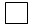 
Алғашқы статистикалық деректерді таратуға келіспейміз 8

Не согласны на распространение первичных статистических данных 8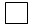 
Орындаушы

Исполнитель
_____________________________________________________________________


тегі, аты және әкесінің аты (бар болған жағдайда)

фамилия, имя и отчество (при его наличии)

________________________

қолы, телефоны

подпись, телефон



Бас бухгалтер

Главный бухгалтер
__________________________________________


тегі, аты және әкесінің аты (бар болған жағдайда)

фамилия, имя и отчество (при его наличии)

________________________

қолы, телефоны

подпись, телефон

Басшы немесе оның міндетін атқарушы тұлға

Руководитель или лицо, исполняющее его обязанности

 
__________________________________________


тегі, аты және әкесінің аты (бар болған жағдайда)


фамилия, имя и отчество (при его наличии)

________________________

қолы, телефоны

подпись, телефон
Қазақстан Республикасы
Ұлттық экономика министрлігі
Статистика комитеті төрағасының 2017 жылғы 3 қарашадағы№ 154 бұйрығына
4-қосымшаҚазақстан Республикасы
Ұлттық экономика министрлігінің
Статистика комитеті төрағасының
2017 жылғы 3 қарашадағы
№ 154 бұйрығына
5-қосымша
Приложение 5
к приказу Председателя Комитета
по статистике Министерства
национальной экономики
Республики Казахстанот 3 ноября 2017 года № 154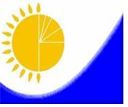 
Мемлекеттік статистика органдары құпиялылығына кепілдік береді

Конфиденциальность гарантируется органами государственной статистики
Мемлекеттік статистика органдары құпиялылығына кепілдік береді

Конфиденциальность гарантируется органами государственной статистики
Мемлекеттік статистика органдары құпиялылығына кепілдік береді

Конфиденциальность гарантируется органами государственной статистики
Жалпымемлекеттік статистикалық байқаудың статистикалық нысаны 

Статистическая форма общегосударственного статистического наблюдения
Жалпымемлекеттік статистикалық байқаудың статистикалық нысаны 

Статистическая форма общегосударственного статистического наблюдения
Жалпымемлекеттік статистикалық байқаудың статистикалық нысаны 

Статистическая форма общегосударственного статистического наблюдения
Аумақтық статистика органына ұсынылады

Представляется территориальному органу статистики 
Аумақтық статистика органына ұсынылады

Представляется территориальному органу статистики 
Аумақтық статистика органына ұсынылады

Представляется территориальному органу статистики 
Статистикалық нысан www.stat.gov.kz интернет-ресурсына орналастырылған

Статистическая форма размещена на интернет-ресурсе www.stat.gov.kz
Статистикалық нысан www.stat.gov.kz интернет-ресурсына орналастырылған

Статистическая форма размещена на интернет-ресурсе www.stat.gov.kz
Статистикалық нысан www.stat.gov.kz интернет-ресурсына орналастырылған

Статистическая форма размещена на интернет-ресурсе www.stat.gov.kz
Мемлекеттік статистиканың тиісті органдарына анық емес бастапқы статистикалық деректерді ұсыну және бастапқы статистикалық деректерді белгіленген мерзімде ұсынбау "Әкімшілік құқық бұзушылық туралы" Қазақстан Республикасы Кодексінің 497-бабында көзделген әкімшілік құқық бұзушылықтар болып табылады

Представление недостоверных и непредставление первичных статистических данных в соответствующие органы государственной статистики в установленный срок являются административными правонарушениями, предусмотренными статьей 497 Кодекса Республики Казахстан "Об административных правонарушениях"
Мемлекеттік статистиканың тиісті органдарына анық емес бастапқы статистикалық деректерді ұсыну және бастапқы статистикалық деректерді белгіленген мерзімде ұсынбау "Әкімшілік құқық бұзушылық туралы" Қазақстан Республикасы Кодексінің 497-бабында көзделген әкімшілік құқық бұзушылықтар болып табылады

Представление недостоверных и непредставление первичных статистических данных в соответствующие органы государственной статистики в установленный срок являются административными правонарушениями, предусмотренными статьей 497 Кодекса Республики Казахстан "Об административных правонарушениях"
Мемлекеттік статистиканың тиісті органдарына анық емес бастапқы статистикалық деректерді ұсыну және бастапқы статистикалық деректерді белгіленген мерзімде ұсынбау "Әкімшілік құқық бұзушылық туралы" Қазақстан Республикасы Кодексінің 497-бабында көзделген әкімшілік құқық бұзушылықтар болып табылады

Представление недостоверных и непредставление первичных статистических данных в соответствующие органы государственной статистики в установленный срок являются административными правонарушениями, предусмотренными статьей 497 Кодекса Республики Казахстан "Об административных правонарушениях"
Мемлекеттік статистиканың тиісті органдарына анық емес бастапқы статистикалық деректерді ұсыну және бастапқы статистикалық деректерді белгіленген мерзімде ұсынбау "Әкімшілік құқық бұзушылық туралы" Қазақстан Республикасы Кодексінің 497-бабында көзделген әкімшілік құқық бұзушылықтар болып табылады

Представление недостоверных и непредставление первичных статистических данных в соответствующие органы государственной статистики в установленный срок являются административными правонарушениями, предусмотренными статьей 497 Кодекса Республики Казахстан "Об административных правонарушениях"
Мемлекеттік статистиканың тиісті органдарына анық емес бастапқы статистикалық деректерді ұсыну және бастапқы статистикалық деректерді белгіленген мерзімде ұсынбау "Әкімшілік құқық бұзушылық туралы" Қазақстан Республикасы Кодексінің 497-бабында көзделген әкімшілік құқық бұзушылықтар болып табылады

Представление недостоверных и непредставление первичных статистических данных в соответствующие органы государственной статистики в установленный срок являются административными правонарушениями, предусмотренными статьей 497 Кодекса Республики Казахстан "Об административных правонарушениях"
Мемлекеттік статистиканың тиісті органдарына анық емес бастапқы статистикалық деректерді ұсыну және бастапқы статистикалық деректерді белгіленген мерзімде ұсынбау "Әкімшілік құқық бұзушылық туралы" Қазақстан Республикасы Кодексінің 497-бабында көзделген әкімшілік құқық бұзушылықтар болып табылады

Представление недостоверных и непредставление первичных статистических данных в соответствующие органы государственной статистики в установленный срок являются административными правонарушениями, предусмотренными статьей 497 Кодекса Республики Казахстан "Об административных правонарушениях"
Мемлекеттік статистиканың тиісті органдарына анық емес бастапқы статистикалық деректерді ұсыну және бастапқы статистикалық деректерді белгіленген мерзімде ұсынбау "Әкімшілік құқық бұзушылық туралы" Қазақстан Республикасы Кодексінің 497-бабында көзделген әкімшілік құқық бұзушылықтар болып табылады

Представление недостоверных и непредставление первичных статистических данных в соответствующие органы государственной статистики в установленный срок являются административными правонарушениями, предусмотренными статьей 497 Кодекса Республики Казахстан "Об административных правонарушениях"
Статистикалық нысан коды 621112206

Код статистической формы 621112206
Статистикалық нысан коды 621112206

Код статистической формы 621112206
Жоғары оқу орнының есебі

3-НК
3-НК
Отчет высшего учебного заведения
Отчет высшего учебного заведения
Отчет высшего учебного заведения
Отчет высшего учебного заведения
Отчет высшего учебного заведения
Жылдық

Годовая
Жылдық

Годовая
Есепті кезең

Отчетный период
Есепті кезең

Отчетный период
Есепті кезең

Отчетный период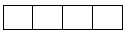 
 жыл

 год
Меншік нысанына және ведомстволық қатыстылығына қарамастан жоғары білім беру саласында бакалаврлар мен мамандарды даярлауды жүзеге асыратын, заңды тұлғалар және (немесе) олардың құрылымдық және оқшауланған бөлімшелері ұсынады

Представляют юридические лица и (или) их структурные и обособленные подразделения, осуществляющие подготовку бакалавров и специалистов в области высшего образования, независимо от форм собственности и ведомственной принадлежности
Меншік нысанына және ведомстволық қатыстылығына қарамастан жоғары білім беру саласында бакалаврлар мен мамандарды даярлауды жүзеге асыратын, заңды тұлғалар және (немесе) олардың құрылымдық және оқшауланған бөлімшелері ұсынады

Представляют юридические лица и (или) их структурные и обособленные подразделения, осуществляющие подготовку бакалавров и специалистов в области высшего образования, независимо от форм собственности и ведомственной принадлежности
Меншік нысанына және ведомстволық қатыстылығына қарамастан жоғары білім беру саласында бакалаврлар мен мамандарды даярлауды жүзеге асыратын, заңды тұлғалар және (немесе) олардың құрылымдық және оқшауланған бөлімшелері ұсынады

Представляют юридические лица и (или) их структурные и обособленные подразделения, осуществляющие подготовку бакалавров и специалистов в области высшего образования, независимо от форм собственности и ведомственной принадлежности
Меншік нысанына және ведомстволық қатыстылығына қарамастан жоғары білім беру саласында бакалаврлар мен мамандарды даярлауды жүзеге асыратын, заңды тұлғалар және (немесе) олардың құрылымдық және оқшауланған бөлімшелері ұсынады

Представляют юридические лица и (или) их структурные и обособленные подразделения, осуществляющие подготовку бакалавров и специалистов в области высшего образования, независимо от форм собственности и ведомственной принадлежности
Меншік нысанына және ведомстволық қатыстылығына қарамастан жоғары білім беру саласында бакалаврлар мен мамандарды даярлауды жүзеге асыратын, заңды тұлғалар және (немесе) олардың құрылымдық және оқшауланған бөлімшелері ұсынады

Представляют юридические лица и (или) их структурные и обособленные подразделения, осуществляющие подготовку бакалавров и специалистов в области высшего образования, независимо от форм собственности и ведомственной принадлежности
Меншік нысанына және ведомстволық қатыстылығына қарамастан жоғары білім беру саласында бакалаврлар мен мамандарды даярлауды жүзеге асыратын, заңды тұлғалар және (немесе) олардың құрылымдық және оқшауланған бөлімшелері ұсынады

Представляют юридические лица и (или) их структурные и обособленные подразделения, осуществляющие подготовку бакалавров и специалистов в области высшего образования, независимо от форм собственности и ведомственной принадлежности
Меншік нысанына және ведомстволық қатыстылығына қарамастан жоғары білім беру саласында бакалаврлар мен мамандарды даярлауды жүзеге асыратын, заңды тұлғалар және (немесе) олардың құрылымдық және оқшауланған бөлімшелері ұсынады

Представляют юридические лица и (или) их структурные и обособленные подразделения, осуществляющие подготовку бакалавров и специалистов в области высшего образования, независимо от форм собственности и ведомственной принадлежности
Ұсыну мерзімі – есепті кезеңнің 5 қазанына (қоса алғанда) дейін

Срок представления – до 5 октября (включительно) отчетного периода
Ұсыну мерзімі – есепті кезеңнің 5 қазанына (қоса алғанда) дейін

Срок представления – до 5 октября (включительно) отчетного периода
Ұсыну мерзімі – есепті кезеңнің 5 қазанына (қоса алғанда) дейін

Срок представления – до 5 октября (включительно) отчетного периода
Ұсыну мерзімі – есепті кезеңнің 5 қазанына (қоса алғанда) дейін

Срок представления – до 5 октября (включительно) отчетного периода
Ұсыну мерзімі – есепті кезеңнің 5 қазанына (қоса алғанда) дейін

Срок представления – до 5 октября (включительно) отчетного периода
Ұсыну мерзімі – есепті кезеңнің 5 қазанына (қоса алғанда) дейін

Срок представления – до 5 октября (включительно) отчетного периода
Ұсыну мерзімі – есепті кезеңнің 5 қазанына (қоса алғанда) дейін

Срок представления – до 5 октября (включительно) отчетного периода
БСН коды

код БИН
БСН коды

код БИН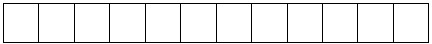 
Ұйымның түрін "V" белгісімен белгілеңіз

Отметьте знаком "V" вид организации 
Ұйымның түрін "V" белгісімен белгілеңіз

Отметьте знаком "V" вид организации 
Оқыту нысанын "V" белгісімен белгілеңіз

Отметьте знаком "V" форму обучения 
Оқыту нысанын "V" белгісімен белгілеңіз

Отметьте знаком "V" форму обучения 
1.1 ұлттық зерттеу университеті

национальный исследовательский университет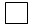 
2.1
күндізгі 

дневная (очная)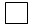 
1.2 ұлттық жоғары оқу орны

 национальное высшее учебное заведение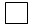 
2.2
кешкі

вечерняя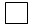 
1.3 университет, зерттеу университеті

университет, исследовательский университет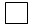 
2.3
сырттай

заочная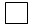 
1.4 академия 

академия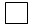 
3.3. Дербестік белгісін "V" белгісімен белгілеңіз

 Отметьте знаком "V" признак самостоятельности 
3.3. Дербестік белгісін "V" белгісімен белгілеңіз

 Отметьте знаком "V" признак самостоятельности 
3.3. Дербестік белгісін "V" белгісімен белгілеңіз

 Отметьте знаком "V" признак самостоятельности 
1.5 институт және оларға теңестірілген консерватория, жоғары мектеп, жоғары училище 

институт и приравненные к ним консерватория, высшая школа, высшее училище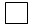 
3.1
дербес

самостоятельное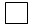 
3.2
дербес емес

несамостоятельное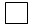 
Жол коды

Код строки
Көрсеткіш атауы

Наименование показателя
Барлығы

Всего
Оның ішінде:

Из них:
Жол коды

Код строки
Көрсеткіш атауы

Наименование показателя
Барлығы

Всего
әйелдер

женщин
А
Б
1
2
1
Оқу жылы басындағы студенттердің жалпы саны

Общая численность студентов на начало учебного года
оның ішінде:

в том числе:
х
х
2
Есепті жылы қабылданды

Принято в отчетном году
оның ішінде:

в том числе:
х
х
2.1
жалпы орта білім негізінде қабылданды

на базе общего среднего образования
2.2
техникалық және кәсіптік білім негізінде қабылданды

на базе технического и профессионального образования
2.3
жоғары білім негізінде қабылданды

на базе высшего образования
3
Өткен оқу жылы ішінде келгені

Прибыло в течение предыдущего учебного года
соның ішінде келу себептері бойынша:

в том числе по причинам прибытия:
х
х
3.1
осы оқу орнының басқа оқыту нысандарынан ауыстырылғандар

переведено с других форм обучения данного учебного заведения
3.2
басқа жоғары оқу орындарынан ауыстырылғандар

переведено из других высших учебных заведений
3.3
қарулы күштер қатарынан оралды

возвратились из рядов вооруженных сил
3.4
қайтадан қабылданғандар

восстановлено
3.5
өзге де себептер

другие причины
4
Өткен оқу жылы ішінде кеткені

Выбыло в течение предыдущего учебного года
соның ішінде кету себептері бойынша

в том числе по причинам выбытия:
х
х
4.1
қаржы жетіспеушілігінен

из-за финансовых затруднений
4.2
үлгерімі бойынша 

по неуспеваемости
4.3
осы оқу орнында басқа оқыту нысанына ауыстырылғандар

переведено на другие формы обучения в данном учебном заведении
4.4
басқа жоғары оқу орындарына ауыстырылғандар

переведено в другие высшие учебные заведения
4.5
қарулы күштер қатарына шақырылғандар

призвано в ряды вооруженных сил
4.6
өз еркімен 

по собственному желанию
4.7
денсаулық жағдайына байланысты

по состоянию здоровья
4.8
оқу тәртібін, ішкі тәртіп ережелері мен оқу орнының Жарғысын бұзғаны үшін

за нарушение учебной дисциплины, правил внутреннего распорядка и Устава учебного заведения
4.9
басқа да себептер

другие причины
5
Өткен оқу жылындағы бітірген студенттер

Выпуск студентов за предыдущий учебный год
6
Басқа қаладан келген студенттер саны, барлығы

Численность иногородних студентов, всего
x
6.1
оның ішінде басқа қаладан келген, жатақханаға мұқтаж студенттер саны

из них численность иногородних студентов, нуждающихся в общежитии
x
6.1.1
оның ішінде жатақханада тұратын студенттер саны 

из них численность студентов проживающих в общежитии
x
Жол коды

Код строки
Көрсеткіш атауы

Наименование показателя
Мамандық

коды

Код специальности
Есепті жылы қабылданды

Принято в отчет- ном году
Одан:

Из них:
Одан:

Из них:
Оқу жылы басындағы студенттердің жалпы саны

Общая численность студентов на начало учебного года
Одан:

Из них:
Одан:

Из них:
Өткен оқу жылында-ғы бітірген студенттер

Выпуск студентов за предыдущий учебный год
Одан:

Из них:
Одан:

Из них:
Болжамды бітіру

ші

лер

Выпуск ожидаемый
Жол коды

Код строки
Көрсеткіш атауы

Наименование показателя
Мамандық

коды

Код специальности
Есепті жылы қабылданды

Принято в отчет- ном году
әйелдер

женщин
есепті жылы қазақ тілінде жалпы қабылдаудан

из общего приема в отчетном году на казахском языке
Оқу жылы басындағы студенттердің жалпы саны

Общая численность студентов на начало учебного года
әйелдер

женщин
қазақ тілінде оқитын студенттердің жалпы санынан

из общей численности студентов обучающих

ся на казахском языке
Өткен оқу жылында-ғы бітірген студенттер

Выпуск студентов за предыдущий учебный год
әйелдер

женщин
өткен оқу жылындағы қазақ тілінде жалпы бітірушілерден

из общего выпуска за предыдущий учебный год на казахском языке
Болжамды бітіру

ші

лер

Выпуск ожидаемый
А
Б
В
1
2
3
4
5
6
7
8
9
10
1
Барлығы

Всего
х
2
Мамандығы бойынша барлығы

Всего по специальности
соның ішінде мыналардың есебінен оқитындар:

в том числе обучающихся за счет:
х
х
х
х
х
х
х
х
х
х
х
2.1
мемлекеттік білім гранттары

государственных образовательных грантов
2.2
ақылы білім беру қызметтері

платных образовательных услуг
соның ішінде:

в том числе:
х
х
х
х
х
х
х
х
х
х
х
2.2.1
кәсіпорындар қаражаты

средств предприятия
2.2.2
халық қаражаты

средств населения
3
Мамандығы бойынша барлығы

Всего по специальности
соның ішінде мыналардың есебінен оқитындар:

в том числе обучающихся за счет:
х
х
х
х
х
х
х
х
х
х
х
3.1
мемлекеттік білім гранттары

государственных образовательных грантов
3.2
ақылы білім беру қызметтері

платных образовательных услуг
соның ішінде:

в том числе:
х
х
х
х
х
х
х
х
х
х
х
3.2.1
кәсіпорындар қаражаты

средств предприятия
3.2.2
халық қаражаты

средств населения
4
Мамандығы бойынша барлығы

Всего по специальности
соның ішінде мыналардың

есебінен оқитындар:

в том числе обучающихся за счет:
х
х
х
х
х
х
х
х
х
х
х
4.1
мемлекеттік білім гранттары

государственных образовательных грантов
4.2
ақылы білім беру қызметтері

платных образовательных услуг
соның ішінде:

в том числе:
х
х
х
х
х
х
х
х
х
х
х
4.2.1
кәсіпорындар қаражаты

средств предприятия
4.2.2
халық қаражаты

средств населения
5
Мамандығы бойынша барлығы

Всего по специальности
соның ішінде мыналардың есебінен оқитындар:

в том числе обучающихся за счет:
х
х
х
х
х
х
х
х
х
х
х
5.1
мемлекеттік білім гранттары

государственных образовательных грантов
5.2
ақылы білім беру қызметтері

платных образовательных услуг
соның ішінде:

в том числе:
х
х
х
х
х
х
х
х
х
х
х
5.2.1
кәсіпорындар қаражаты

средств предприятия
5.2.2
халық қаражаты

средств населения
6
Мамандығы бойынша барлығы

Всего по специальности
соның ішінде мыналардың есебінен оқитындар:

в том числе обучающихся за счет:
х
х
х
х
х
х
х
х
х
х
х
6.1
мемлекеттік білім гранттары

государственных образовательных грантов
6.2
ақылы білім беру қызметтері

платных образовательных услуг
соның ішінде:

в том числе:
х
х
х
х
х
х
х
х
х
х
х
6.2.1
кәсіпорындар қаражаты

средств предприятия
6.2.2
халық қаражаты

средств населения
7
Мамандығы бойынша барлығы

Всего по специальности
соның ішінде мыналардың есебінен оқитындар:

в том числе обучающихся за счет:
х
х
х
х
х
х
х
х
х
х
х
7.1
мемлекеттік білім гранттары

государственных образовательных грантов
7.2
ақылы білім беру қызметтері

платных образовательных услуг
соның ішінде:

в том числе:
х
х
х
х
х
х
х
х
х
х
х
7.2.1
кәсіпорындар қаражаты

средств предприятия
7.2.2
халық қаражаты

средств населения
Жол коды

Код строки
Көрсеткіш атауы

Наименование показателя
Барлығы

Всего
Соның ішінде мыналардың есебінен оқитындар:

В том числе обучающихся за счет:
Соның ішінде мыналардың есебінен оқитындар:

В том числе обучающихся за счет:
Жол коды

Код строки
Көрсеткіш атауы

Наименование показателя
Барлығы

Всего
мемлекеттік білім гранттары

государственных образовательных грантов
ақылы білім беру қызметтері

платных образовательных услуг
А
Б
1
2
3
1
Оқу жылы басындағы студенттердің жалпы саны

Общая численность студентов на начало учебного года
оның ішінде курстар бойынша:

в том числе по курсам:
х
х
х
1.1
I
1.2
II
1.3
III
1.4
IV
1.5
V
1.6
VI
1.7
VII
Жол коды

Код

строки
Көрсеткіш атауы

Наименование показателя
Есепті жылы қабылданды

Принято в отчетном году
Есепті жылы қабылданды

Принято в отчетном году
Оқу жылы басындағы студенттердің жалпы саны

Общая численность студентов на начало учебного года
Оқу жылы басындағы студенттердің жалпы саны

Общая численность студентов на начало учебного года
Өткен оқу жылындағы бітіруші студенттер

Выпуск студентов за предыдущий учебный год
Өткен оқу жылындағы бітіруші студенттер

Выпуск студентов за предыдущий учебный год
Жол коды

Код

строки
Көрсеткіш атауы

Наименование показателя
барлығы

всего
одан әйелдер

из них женщин
барлығы

всего
одан әйелдер

из них женщин
барлығы

всего
одан әйелдер

из них женщин
А
Б
1
2
3
4
5
6
1
Барлығы

Всего
соның ішінде:

в том числе:
х
х
х
х
х
х
1.1
14 жасқа дейін

до 14 лет
1.2
14 жас

 лет
1.3
15 жас

 лет
1.4
16 жас

 лет
1.5
17 жас

 лет
1.6
18 жас

 лет
1.7
19 жас

 лет
1.8
20 жас

 лет
1.9
21 жас

 год 
1.10
22 жас

 года
1.11
23 жас

 года
1.12
24 жас

 года
1.13
25 жас

 лет
1.14
26 жас

 лет
1.15
27 жас

 лет
1.16
28 жас

 лет
1.17
29 жас

 лет
1.18
30-34 жас

 года
1.19
35-39 жас

 лет
1.20
40-49 жас

 лет 
1.21
50-59 жас

 лет
1.22
60 жас және одан үлкен

 лет и старше
Жол коды

Код строки
Көрсеткіш атауы

Наименование показателя
Барлығы

Всего
Соның ішінде:

В том числе:
Соның ішінде:

В том числе:
Соның ішінде:

В том числе:
Соның ішінде:

В том числе:
Соның ішінде:

В том числе:
Соның ішінде:

В том числе:
Жол коды

Код строки
Көрсеткіш атауы

Наименование показателя
Барлығы

Всего
қазақша

казахский
орысша

русский
ағылшынша английский
қытайша китайский
немісше

немецкий
басқа тіл

другой язык
А
Б
1
2
3
4
5
6
7
1
Оқу жылы басындағы студенттердің жалпы саны

Общая численность студентов на начало учебного года
1.1
 одан әйелдер

 из них женщин
Жол коды

Код строки
Ұлт атауы

Наименование национальности
Ұлт коды1

Код1

националь-ности
Есепті жылы қабылданды

Принято в отчетном году
Есепті жылы қабылданды

Принято в отчетном году
Оқу жылы басындағы студенттердің жалпы саны

Общая численность студентов на начало учебного года
Оқу жылы басындағы студенттердің жалпы саны

Общая численность студентов на начало учебного года
Өткен оқу жылындағы бітіруші студенттер

Выпуск студентов за предыдущий учебный год
Өткен оқу жылындағы бітіруші студенттер

Выпуск студентов за предыдущий учебный год
Жол коды

Код строки
Ұлт атауы

Наименование национальности
Ұлт коды1

Код1

националь-ности
барлығы

всего
одан әйелдер

из них женщин
барлығы

всего
одан әйелдер

из них женщин
барлығы

всего
одан әйелдер

из них женщин
А
Б
В
1
2
3
4
5
6
1
Барлығы

Всего
 соның ішінде ұлттар

 бойынша:

 в том числе по

 национальностям:
х
х
х
х
х
х
х
Жол коды

Код строки
Елдің атауы

Наименование страны
Елдің коды

Код страны
Есепті жылы қабылданды

Принято в отчетном году
Есепті жылы қабылданды

Принято в отчетном году
Есепті жылы қабылданды

Принято в отчетном году
Оқу жылы басындағы студенттердің жалпы саны

Общая численность студентов на начало учебного года
Оқу жылы басындағы студенттердің жалпы саны

Общая численность студентов на начало учебного года
Оқу жылы басындағы студенттердің жалпы саны

Общая численность студентов на начало учебного года
Өткен оқу жылындағы бітіруші студенттер

Выпуск студентов за предыдущий учебный год
Өткен оқу жылындағы бітіруші студенттер

Выпуск студентов за предыдущий учебный год
Өткен оқу жылындағы бітіруші студенттер

Выпуск студентов за предыдущий учебный год
Жол коды

Код строки
Елдің атауы

Наименование страны
Елдің коды

Код страны
барлығы

всего
одан әйелдер

из них женщин
мемлекеттік

білім гранты государствен

ный

образователь

ный грант
барлығы

всего
одан

әйелдер

из них женщин
мемлекеттік білім гранты государствен

ный

образователь-

ный грант
барлығы

всего
одан әйелдер

из них женщин
мемлекеттік білім гранты государствен

ный образователь-

ный грант
А
Б
В
1
2
3
4
5
6
7
8
9
1
Барлығы

Всего
2
 Қазақстан

 Казахстан
3
 ТМД мемлекеттерінен2:

 Из стран СНГ2:
3.1
 Әзірбайжан

 Азербайджан
3.2
 Армения 

 Армения
3.3
 Беларусь

 Беларусь
3.4
 Қырғызстан

 Кыргызстан
3.5
 Молдова

 Молдова
3.6
 Ресей

 Россия
3.7
 Тәжікстан

 Таджикистан
3.8
 Түркменстан

 Туркменистан
3.9
 Өзбекстан

 Узбекистан
3.10
 Украина

 Украина
4
 Алыс шетелден (елді

 көрсетіңіз)

 Из дальнего зарубежья

 (указать страну)
4.1
4.2
4.3
4.4
4.5
4.6
4.7
Жол коды

Код строки
Көрсеткіш атауы

Наименование показателя
Есепті жылы қабылданды

Принято в отчетном году
Есепті жылы қабылданды

Принято в отчетном году
Оқу жылы басындағы студенттердің жалпы саны

Общая численность студентов на начало учебного года
Оқу жылы басындағы студенттердің жалпы саны

Общая численность студентов на начало учебного года
Өткен оқу жылындағы бітіруші студенттер

Выпуск студентов за предыдущий учебный год
Өткен оқу жылындағы бітіруші студенттер

Выпуск студентов за предыдущий учебный год
Жол коды

Код строки
Көрсеткіш атауы

Наименование показателя
барлығы

всего
одан әйелдер

из них женщин
барлығы

всего
одан әйелдер

из них женщин
барлығы

всего
одан әйелдер

из них женщин
А
Б
1
2
3
4
5
6
1
Жеңілдіктер мен кепілдіктер бойынша соғысқа қатысушылар мен соғыс мүгедектеріне теңестірілген тұлғалар 

лиц, приравненных по льготам и гарантиям к участникам войны и инвалидам войны
2
18 жастан асқан I және II топтағы мүгедектер 

инвалидов I и II групп старше 18 лет
3
18 жасқа дейінгі бала кезінен мүгедектер және мүгедек-балалар 

инвалидов с детства и детей-инвалидов до 18 лет
4
Жетімдер және ата-анасының қамқорлығынсыз қалған студенттер саны

студентов - сирот и оставшихся без попечения родителей
5
Ауыл (село) жастары арасынан шыққан студенттер 

студентов из числа аульной (сельской) молодежи
6
Қазақстан Республикасының азаматтары болып табылмайтын ұлты қазақ студенттер 

студентов казахской национальности, не являющихся гражданами Республики Казахстан
Жол коды

Код строки
Көрсеткіш атауы

Наименование показателя
Оқу жылы басындағы студенттердің жалпы саны

Общая численность студентов на начало учебного года
Оқу жылы басындағы студенттердің жалпы саны

Общая численность студентов на начало учебного года
Жол коды

Код строки
Көрсеткіш атауы

Наименование показателя
барлығы

всего
одан әйелдер

из них женщин
А
Б
1
2
1
Мемлекеттік қорытынды аттестациядан өткендер, барлығы

Прошли итоговую государственную аттестацию, всего
одан:

из них:
х
х
1.1
Үздік диплом алған 

 Получивших диплом с отличием
1.2
"Үздік" және "жақсы" диплом бағаларын алған 

Получивших диплом с оценками "отлично" и "хорошо"
Жол коды

Код строки
Көрсеткіш атауы

Наименование показателя
Негізгі (штаттың) құрамның тізімдік саны

Списочная численность основного (штатного) состава
Одан:

Из них имеют:
Одан:

Из них имеют:
Одан:

Из них имеют:
Одан:

Из них имеют:
Одан:

Из них имеют:
Одан:

Из них имеют:
Одан:

Из них имеют:
Қызметті қоса атқарушылық бойынша қабылданған-дар саны

Численность принятых по совместитель-ству
Жол коды

Код строки
Көрсеткіш атауы

Наименование показателя
Негізгі (штаттың) құрамның тізімдік саны

Списочная численность основного (штатного) состава
магистр

академи-ялық дәрежесі

академичес-кую степень магистра
ғылыми дәрежесі

ученую степень
ғылыми дәрежесі

ученую степень
ғылыми дәрежесі

ученую степень
ғылыми дәрежесі

ученую степень
ғылыми атаққа ие

ученое звание
ғылыми атаққа ие

ученое звание
Қызметті қоса атқарушылық бойынша қабылданған-дар саны

Численность принятых по совместитель-ству
Жол коды

Код строки
Көрсеткіш атауы

Наименование показателя
Негізгі (штаттың) құрамның тізімдік саны

Списочная численность основного (штатного) состава
магистр

академи-ялық дәрежесі

академичес-кую степень магистра
филосо-фия (PhD)

докторы

доктора филосо-фии (PhD)
бейіні бойынша доктор

доктора по профилю
ғылым докторы доктора наук
ғылым кандидаты кандидата наук
профессор профессора
доцент

доцента
Қызметті қоса атқарушылық бойынша қабылданған-дар саны

Численность принятых по совместитель-ству
А
Б
1
2
3
4
5
6
7
8
9
1
Барлығы

Всего
2
ерлер

мужчин
соның ішінде:

в том числе:
х
х
х
х
х
х
х
х
х
2.1
30 жасқа дейін

до 30 лет
2.2
30 - 39 жас

 лет
2.3
40 - 62 жас

 года
2.4
63 жас және одан жоғары

 года и старше
3
әйелдер

женщин
соның ішінде:

в том числе:
х
х
х
х
х
х
х
х
х
3.1
30 жасқа дейін

до 30 лет
3.2
30 - 39 жас

 лет
3.3
40 - 57 жас

 лет
3.4
58 жастан жоғары

 лет и старше
Жол коды

Код строки
Көрсеткіш атауы

Наименование показателя
Барлығы

Всего
А
Б
1
1
Ғимараттың жалпы алаңы, шаршы метр

Общая площадь зданий, квадратных метров
одан:

из них:
х
1.1
жеке меншіктегі 

собственная
1.2
жалға алынғаны

арендованная
1.3
Оқу - зертханалық ғимараттардың жалпы алаңы, шаршы метр

Общая площадь учебно-лабораторных зданий, квадратных метров
1.4
Спортзалдың алаңы, шаршы метр

Площадь спортзала, квадратных метров
1.5
Мәжіліс залының алаңы, шаршы метр

Площадь актового зала, квадратных метров
1.6
Жатақханалардың алаңы, шаршы метр

Площадь общежитий, квадратных метров
2
Асхананың жобалық қуаттылығы, отыратын орындар

Проектная мощность столовой, посадочных мест
3
Оқу үдерісінде қолданылатын компьютерлер саны, бірлік

Количество компьютеров, используемых в учебном процессе, единиц
3.1
 одан интернетке қолжетімділігі бар компьютерлер саны, бірлік 

 из них число компьютеров, имеющих доступ к Интернету, единиц
4
Интерактивтік жабдық саны , жиынтықтар

Количество интерактивного оборудования, комплектов
5
Кітапхана қоры 

Библиотечный фонд
6
Жыл сайынғы кітаптар данасының түсімі

Ежегодные поступления экземпляров, книг 
7
Оқырмандар саны, адам

Количество читателей, человек
8
Бір жыл ішінде кітапханаға келушілер саны, бірлік

Число посещений библиотек за год, единиц
9
Бір жыл ішінде берілген кітаптар саны, кітаптар

Число книговыдач за год, книг
Атауы

Наименование
__________________________________________

_________________________________________
Мекенжайы

Адрес
_________________________________________

_________________________________________
Электрондық пошта мекенжайы (респонденттің)

Адрес электронной почты (респондента)
__________________________________________
Телефоны
Телефон
_________________________________________
Алғашқы статистикалық деректерді таратуға келісеміз 3

Согласны на распространение первичных статистических данных 3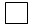 
Алғашқы статистикалық деректерді таратуға келіспейміз 3

Не согласны на распространение первичных статистических данных 3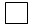 
Орындаушы

Исполнитель
_____________________________________________________________________


тегі, аты және әкесінің аты (бар болған жағдайда)

фамилия, имя и отчество (при его наличии)

________________________

қолы, телефоны

подпись, телефон



Бас бухгалтер

Главный бухгалтер
__________________________________________


тегі, аты және әкесінің аты (бар болған жағдайда)

фамилия, имя и отчество (при его наличии)

________________________

қолы, телефоны

подпись, телефон

Басшы немесе оның міндетін атқарушы тұлға

Руководитель или лицо, исполняющее его обязанности

 
__________________________________________


тегі, аты және әкесінің аты (бар болған жағдайда)


фамилия, имя и отчество (при его наличии)

________________________

қолы, телефоны

подпись, телефон
Қазақстан Республикасы
Ұлттық экономика министрлігі
Статистика комитеті төрағасының
2017 жылғы 3 қарашадағы
№ 154 бұйрығына
6-қосымшаҚазақстан Республикасы
Ұлттық экономика министрлігінің
Статистика комитеті төрағасының
2017 жылғы 3 қарашадағы
№ 154 бұйрығына
7-қосымша
Приложение 7
к приказу Председателя Комитета
по статистике Министерства национальной
экономики Республики Казахстан
от 3 ноября 2017 года № 154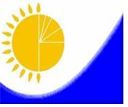 
Мемлекеттік статистика органдары құпиялылығына кепілдік береді

Конфиденциальность гарантируется органами государственной статистики
Мемлекеттік статистика органдары құпиялылығына кепілдік береді

Конфиденциальность гарантируется органами государственной статистики
Мемлекеттік статистика органдары құпиялылығына кепілдік береді

Конфиденциальность гарантируется органами государственной статистики
Мемлекеттік статистика органдары құпиялылығына кепілдік береді

Конфиденциальность гарантируется органами государственной статистики
Мемлекеттік статистика органдары құпиялылығына кепілдік береді

Конфиденциальность гарантируется органами государственной статистики
Мемлекеттік статистика органдары құпиялылығына кепілдік береді

Конфиденциальность гарантируется органами государственной статистики
Жалпымемлекеттік статистикалық байқаудың статистикалық нысаны 

Статистическая форма общегосударственного статистического наблюдения
Жалпымемлекеттік статистикалық байқаудың статистикалық нысаны 

Статистическая форма общегосударственного статистического наблюдения
Жалпымемлекеттік статистикалық байқаудың статистикалық нысаны 

Статистическая форма общегосударственного статистического наблюдения
Жалпымемлекеттік статистикалық байқаудың статистикалық нысаны 

Статистическая форма общегосударственного статистического наблюдения
Жалпымемлекеттік статистикалық байқаудың статистикалық нысаны 

Статистическая форма общегосударственного статистического наблюдения
Жалпымемлекеттік статистикалық байқаудың статистикалық нысаны 

Статистическая форма общегосударственного статистического наблюдения
Аумақтық статистика органына ұсынылады

Представляется территориальному органу статистики
Аумақтық статистика органына ұсынылады

Представляется территориальному органу статистики
Аумақтық статистика органына ұсынылады

Представляется территориальному органу статистики
Аумақтық статистика органына ұсынылады

Представляется территориальному органу статистики
Аумақтық статистика органына ұсынылады

Представляется территориальному органу статистики
Аумақтық статистика органына ұсынылады

Представляется территориальному органу статистики
Аумақтық статистика органына ұсынылады

Представляется территориальному органу статистики
Статистикалық нысан www.stat.gov.kz интернет-ресурсына орналастырылған

Статистическая форма размещена на интернет-ресурсе www.stat.gov.kz
Статистикалық нысан www.stat.gov.kz интернет-ресурсына орналастырылған

Статистическая форма размещена на интернет-ресурсе www.stat.gov.kz
Статистикалық нысан www.stat.gov.kz интернет-ресурсына орналастырылған

Статистическая форма размещена на интернет-ресурсе www.stat.gov.kz
Статистикалық нысан www.stat.gov.kz интернет-ресурсына орналастырылған

Статистическая форма размещена на интернет-ресурсе www.stat.gov.kz
Статистикалық нысан www.stat.gov.kz интернет-ресурсына орналастырылған

Статистическая форма размещена на интернет-ресурсе www.stat.gov.kz
Статистикалық нысан www.stat.gov.kz интернет-ресурсына орналастырылған

Статистическая форма размещена на интернет-ресурсе www.stat.gov.kz
Статистикалық нысан www.stat.gov.kz интернет-ресурсына орналастырылған

Статистическая форма размещена на интернет-ресурсе www.stat.gov.kz
Мемлекеттік статистиканың тиісті органдарына анық емес бастапқы статистикалық деректерді ұсыну және бастапқы статистикалық деректерді белгіленген мерзімде ұсынбау "Әкімшілік құқық бұзушылық туралы" Қазақстан Республикасы Кодексінің 497-бабында көзделген әкімшілік құқық бұзушылықтар болып табылады

Представление недостоверных и непредставление первичных статистических данных в соответствующие органы государственной статистики в установленный срок являются административными правонарушениями, предусмотренными статьей 497 Кодекса Республики Казахстан "Об административных правонарушениях"
Мемлекеттік статистиканың тиісті органдарына анық емес бастапқы статистикалық деректерді ұсыну және бастапқы статистикалық деректерді белгіленген мерзімде ұсынбау "Әкімшілік құқық бұзушылық туралы" Қазақстан Республикасы Кодексінің 497-бабында көзделген әкімшілік құқық бұзушылықтар болып табылады

Представление недостоверных и непредставление первичных статистических данных в соответствующие органы государственной статистики в установленный срок являются административными правонарушениями, предусмотренными статьей 497 Кодекса Республики Казахстан "Об административных правонарушениях"
Мемлекеттік статистиканың тиісті органдарына анық емес бастапқы статистикалық деректерді ұсыну және бастапқы статистикалық деректерді белгіленген мерзімде ұсынбау "Әкімшілік құқық бұзушылық туралы" Қазақстан Республикасы Кодексінің 497-бабында көзделген әкімшілік құқық бұзушылықтар болып табылады

Представление недостоверных и непредставление первичных статистических данных в соответствующие органы государственной статистики в установленный срок являются административными правонарушениями, предусмотренными статьей 497 Кодекса Республики Казахстан "Об административных правонарушениях"
Мемлекеттік статистиканың тиісті органдарына анық емес бастапқы статистикалық деректерді ұсыну және бастапқы статистикалық деректерді белгіленген мерзімде ұсынбау "Әкімшілік құқық бұзушылық туралы" Қазақстан Республикасы Кодексінің 497-бабында көзделген әкімшілік құқық бұзушылықтар болып табылады

Представление недостоверных и непредставление первичных статистических данных в соответствующие органы государственной статистики в установленный срок являются административными правонарушениями, предусмотренными статьей 497 Кодекса Республики Казахстан "Об административных правонарушениях"
Мемлекеттік статистиканың тиісті органдарына анық емес бастапқы статистикалық деректерді ұсыну және бастапқы статистикалық деректерді белгіленген мерзімде ұсынбау "Әкімшілік құқық бұзушылық туралы" Қазақстан Республикасы Кодексінің 497-бабында көзделген әкімшілік құқық бұзушылықтар болып табылады

Представление недостоверных и непредставление первичных статистических данных в соответствующие органы государственной статистики в установленный срок являются административными правонарушениями, предусмотренными статьей 497 Кодекса Республики Казахстан "Об административных правонарушениях"
Мемлекеттік статистиканың тиісті органдарына анық емес бастапқы статистикалық деректерді ұсыну және бастапқы статистикалық деректерді белгіленген мерзімде ұсынбау "Әкімшілік құқық бұзушылық туралы" Қазақстан Республикасы Кодексінің 497-бабында көзделген әкімшілік құқық бұзушылықтар болып табылады

Представление недостоверных и непредставление первичных статистических данных в соответствующие органы государственной статистики в установленный срок являются административными правонарушениями, предусмотренными статьей 497 Кодекса Республики Казахстан "Об административных правонарушениях"
Мемлекеттік статистиканың тиісті органдарына анық емес бастапқы статистикалық деректерді ұсыну және бастапқы статистикалық деректерді белгіленген мерзімде ұсынбау "Әкімшілік құқық бұзушылық туралы" Қазақстан Республикасы Кодексінің 497-бабында көзделген әкімшілік құқық бұзушылықтар болып табылады

Представление недостоверных и непредставление первичных статистических данных в соответствующие органы государственной статистики в установленный срок являются административными правонарушениями, предусмотренными статьей 497 Кодекса Республики Казахстан "Об административных правонарушениях"
Мемлекеттік статистиканың тиісті органдарына анық емес бастапқы статистикалық деректерді ұсыну және бастапқы статистикалық деректерді белгіленген мерзімде ұсынбау "Әкімшілік құқық бұзушылық туралы" Қазақстан Республикасы Кодексінің 497-бабында көзделген әкімшілік құқық бұзушылықтар болып табылады

Представление недостоверных и непредставление первичных статистических данных в соответствующие органы государственной статистики в установленный срок являются административными правонарушениями, предусмотренными статьей 497 Кодекса Республики Казахстан "Об административных правонарушениях"
Мемлекеттік статистиканың тиісті органдарына анық емес бастапқы статистикалық деректерді ұсыну және бастапқы статистикалық деректерді белгіленген мерзімде ұсынбау "Әкімшілік құқық бұзушылық туралы" Қазақстан Республикасы Кодексінің 497-бабында көзделген әкімшілік құқық бұзушылықтар болып табылады

Представление недостоверных и непредставление первичных статистических данных в соответствующие органы государственной статистики в установленный срок являются административными правонарушениями, предусмотренными статьей 497 Кодекса Республики Казахстан "Об административных правонарушениях"
Мемлекеттік статистиканың тиісті органдарына анық емес бастапқы статистикалық деректерді ұсыну және бастапқы статистикалық деректерді белгіленген мерзімде ұсынбау "Әкімшілік құқық бұзушылық туралы" Қазақстан Республикасы Кодексінің 497-бабында көзделген әкімшілік құқық бұзушылықтар болып табылады

Представление недостоверных и непредставление первичных статистических данных в соответствующие органы государственной статистики в установленный срок являются административными правонарушениями, предусмотренными статьей 497 Кодекса Республики Казахстан "Об административных правонарушениях"
Мемлекеттік статистиканың тиісті органдарына анық емес бастапқы статистикалық деректерді ұсыну және бастапқы статистикалық деректерді белгіленген мерзімде ұсынбау "Әкімшілік құқық бұзушылық туралы" Қазақстан Республикасы Кодексінің 497-бабында көзделген әкімшілік құқық бұзушылықтар болып табылады

Представление недостоверных и непредставление первичных статистических данных в соответствующие органы государственной статистики в установленный срок являются административными правонарушениями, предусмотренными статьей 497 Кодекса Республики Казахстан "Об административных правонарушениях"
Статистикалық нысан коды 621103080

Код статистической формы 621103080
Статистикалық нысан коды 621103080

Код статистической формы 621103080
Статистикалық нысан коды 621103080

Код статистической формы 621103080
Статистикалық нысан коды 621103080

Код статистической формы 621103080
Статистикалық нысан коды 621103080

Код статистической формы 621103080
Білім беру ұйымының көрсеткен қызметтер көлемі туралы есеп

Отчет организации образования об объеме оказанных услуг

 

Білім беру қызметтері

Услуги образования
Білім беру қызметтері

Услуги образования
Білім беру қызметтері

Услуги образования
Білім беру қызметтері

Услуги образования
Білім беру қызметтері

Услуги образования
Тоқсандық 

Квартальная 
Есепті кезең

Отчетный период
Есепті кезең

Отчетный период
Есепті кезең

Отчетный период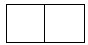 
тоқсан

квартал
тоқсан

квартал
тоқсан

квартал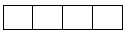 
жыл

год
Меншік нысаны мен қызметкерлер санына қарамастан, қызметінің негізгі түрі "Білім беру" Экономикалық қызмет түрлерінің жалпы жіктеуішінің (ЭҚЖЖ) – 85 коды болып табылатын заңды тұлғалар және (немесе) олардың құрылымдық және оқшауланған бөлімшелері ұсынады

Представляют юридические лица и (или) их структурные и обособленные подразделения с основным видом деятельности: "Образование" согласно коду Общего классификатора видов экономической деятельности (ОКЭД) – 85 независимо от формы собственности и численности работающих
Меншік нысаны мен қызметкерлер санына қарамастан, қызметінің негізгі түрі "Білім беру" Экономикалық қызмет түрлерінің жалпы жіктеуішінің (ЭҚЖЖ) – 85 коды болып табылатын заңды тұлғалар және (немесе) олардың құрылымдық және оқшауланған бөлімшелері ұсынады

Представляют юридические лица и (или) их структурные и обособленные подразделения с основным видом деятельности: "Образование" согласно коду Общего классификатора видов экономической деятельности (ОКЭД) – 85 независимо от формы собственности и численности работающих
Меншік нысаны мен қызметкерлер санына қарамастан, қызметінің негізгі түрі "Білім беру" Экономикалық қызмет түрлерінің жалпы жіктеуішінің (ЭҚЖЖ) – 85 коды болып табылатын заңды тұлғалар және (немесе) олардың құрылымдық және оқшауланған бөлімшелері ұсынады

Представляют юридические лица и (или) их структурные и обособленные подразделения с основным видом деятельности: "Образование" согласно коду Общего классификатора видов экономической деятельности (ОКЭД) – 85 независимо от формы собственности и численности работающих
Меншік нысаны мен қызметкерлер санына қарамастан, қызметінің негізгі түрі "Білім беру" Экономикалық қызмет түрлерінің жалпы жіктеуішінің (ЭҚЖЖ) – 85 коды болып табылатын заңды тұлғалар және (немесе) олардың құрылымдық және оқшауланған бөлімшелері ұсынады

Представляют юридические лица и (или) их структурные и обособленные подразделения с основным видом деятельности: "Образование" согласно коду Общего классификатора видов экономической деятельности (ОКЭД) – 85 независимо от формы собственности и численности работающих
Меншік нысаны мен қызметкерлер санына қарамастан, қызметінің негізгі түрі "Білім беру" Экономикалық қызмет түрлерінің жалпы жіктеуішінің (ЭҚЖЖ) – 85 коды болып табылатын заңды тұлғалар және (немесе) олардың құрылымдық және оқшауланған бөлімшелері ұсынады

Представляют юридические лица и (или) их структурные и обособленные подразделения с основным видом деятельности: "Образование" согласно коду Общего классификатора видов экономической деятельности (ОКЭД) – 85 независимо от формы собственности и численности работающих
Меншік нысаны мен қызметкерлер санына қарамастан, қызметінің негізгі түрі "Білім беру" Экономикалық қызмет түрлерінің жалпы жіктеуішінің (ЭҚЖЖ) – 85 коды болып табылатын заңды тұлғалар және (немесе) олардың құрылымдық және оқшауланған бөлімшелері ұсынады

Представляют юридические лица и (или) их структурные и обособленные подразделения с основным видом деятельности: "Образование" согласно коду Общего классификатора видов экономической деятельности (ОКЭД) – 85 независимо от формы собственности и численности работающих
Меншік нысаны мен қызметкерлер санына қарамастан, қызметінің негізгі түрі "Білім беру" Экономикалық қызмет түрлерінің жалпы жіктеуішінің (ЭҚЖЖ) – 85 коды болып табылатын заңды тұлғалар және (немесе) олардың құрылымдық және оқшауланған бөлімшелері ұсынады

Представляют юридические лица и (или) их структурные и обособленные подразделения с основным видом деятельности: "Образование" согласно коду Общего классификатора видов экономической деятельности (ОКЭД) – 85 независимо от формы собственности и численности работающих
Меншік нысаны мен қызметкерлер санына қарамастан, қызметінің негізгі түрі "Білім беру" Экономикалық қызмет түрлерінің жалпы жіктеуішінің (ЭҚЖЖ) – 85 коды болып табылатын заңды тұлғалар және (немесе) олардың құрылымдық және оқшауланған бөлімшелері ұсынады

Представляют юридические лица и (или) их структурные и обособленные подразделения с основным видом деятельности: "Образование" согласно коду Общего классификатора видов экономической деятельности (ОКЭД) – 85 независимо от формы собственности и численности работающих
Меншік нысаны мен қызметкерлер санына қарамастан, қызметінің негізгі түрі "Білім беру" Экономикалық қызмет түрлерінің жалпы жіктеуішінің (ЭҚЖЖ) – 85 коды болып табылатын заңды тұлғалар және (немесе) олардың құрылымдық және оқшауланған бөлімшелері ұсынады

Представляют юридические лица и (или) их структурные и обособленные подразделения с основным видом деятельности: "Образование" согласно коду Общего классификатора видов экономической деятельности (ОКЭД) – 85 независимо от формы собственности и численности работающих
Меншік нысаны мен қызметкерлер санына қарамастан, қызметінің негізгі түрі "Білім беру" Экономикалық қызмет түрлерінің жалпы жіктеуішінің (ЭҚЖЖ) – 85 коды болып табылатын заңды тұлғалар және (немесе) олардың құрылымдық және оқшауланған бөлімшелері ұсынады

Представляют юридические лица и (или) их структурные и обособленные подразделения с основным видом деятельности: "Образование" согласно коду Общего классификатора видов экономической деятельности (ОКЭД) – 85 независимо от формы собственности и численности работающих
Меншік нысаны мен қызметкерлер санына қарамастан, қызметінің негізгі түрі "Білім беру" Экономикалық қызмет түрлерінің жалпы жіктеуішінің (ЭҚЖЖ) – 85 коды болып табылатын заңды тұлғалар және (немесе) олардың құрылымдық және оқшауланған бөлімшелері ұсынады

Представляют юридические лица и (или) их структурные и обособленные подразделения с основным видом деятельности: "Образование" согласно коду Общего классификатора видов экономической деятельности (ОКЭД) – 85 независимо от формы собственности и численности работающих
Ұсыну мерзімі - есепті кезеңнен кейінгі 10-күнге (қоса алғанда) дейін

Срок представления – до 10 числа (включительно) после отчетного периода
Ұсыну мерзімі - есепті кезеңнен кейінгі 10-күнге (қоса алғанда) дейін

Срок представления – до 10 числа (включительно) после отчетного периода
Ұсыну мерзімі - есепті кезеңнен кейінгі 10-күнге (қоса алғанда) дейін

Срок представления – до 10 числа (включительно) после отчетного периода
Ұсыну мерзімі - есепті кезеңнен кейінгі 10-күнге (қоса алғанда) дейін

Срок представления – до 10 числа (включительно) после отчетного периода
Ұсыну мерзімі - есепті кезеңнен кейінгі 10-күнге (қоса алғанда) дейін

Срок представления – до 10 числа (включительно) после отчетного периода
Ұсыну мерзімі - есепті кезеңнен кейінгі 10-күнге (қоса алғанда) дейін

Срок представления – до 10 числа (включительно) после отчетного периода
Ұсыну мерзімі - есепті кезеңнен кейінгі 10-күнге (қоса алғанда) дейін

Срок представления – до 10 числа (включительно) после отчетного периода
Ұсыну мерзімі - есепті кезеңнен кейінгі 10-күнге (қоса алғанда) дейін

Срок представления – до 10 числа (включительно) после отчетного периода
Ұсыну мерзімі - есепті кезеңнен кейінгі 10-күнге (қоса алғанда) дейін

Срок представления – до 10 числа (включительно) после отчетного периода
Ұсыну мерзімі - есепті кезеңнен кейінгі 10-күнге (қоса алғанда) дейін

Срок представления – до 10 числа (включительно) после отчетного периода
Ұсыну мерзімі - есепті кезеңнен кейінгі 10-күнге (қоса алғанда) дейін

Срок представления – до 10 числа (включительно) после отчетного периода
БСН коды

код БИН
БСН коды

код БИН
БСН коды

код БИН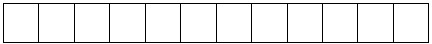 
Әкімшілік-аумақтық объектілер жіктеуішіне сәйкес аумақ коды

(аумақтық статистика органының қызметкері толтырады)

Код территории согласно Классификатору административно-территориальных объектов 

(заполняется работником территориального органа статистики) 

 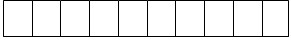 
Жол коды

Код строки
Қызметтің атауы

Наименование услуги
ЭҚТӨЖ1

бойынша қызмет түрінің коды

Код вида услуг

по КПВЭД1
Есепті кезеңге, барлығы

За отчетный период, всего
Соның ішінде қаражаттары есебінен:

В том числе за счет средств:
Соның ішінде қаражаттары есебінен:

В том числе за счет средств:
Соның ішінде қаражаттары есебінен:

В том числе за счет средств:
Жол коды

Код строки
Қызметтің атауы

Наименование услуги
ЭҚТӨЖ1

бойынша қызмет түрінің коды

Код вида услуг

по КПВЭД1
Есепті кезеңге, барлығы

За отчетный период, всего
бюджет

бюджета
халық

населения
кәсіпорындар

предприятий
А
Б
В
1
2
3
4
1
Қызметтер көлемі, барлығы

Объем услуг, всего
 соның ішінде:

 в том числе:
х
х
х
х
х
1.1
 мектепке дейінгі тәрбие мен оқыту саласындағы қызметтер

 услуги в области дошкольного воспитания и обучения
85.10.1
1.2
 бастауыш білім беру саласындағы қызметтер

 услуги в области начального образования
85.20.1
1.3
 негізгі және жалпы орта білім беру саласындағы қызметтер

 услуги в области основного и общего среднего образования 
85.31.1
1.4
 техникалық және кәсіптік орта білім беру саласындағы қызметтер 

 услуги в области технического и профессионального среднего образования
85.32.1
1.5
 орта білімнен кейінгі білім беру саласындағы қызметтер

 услуги в области послесреднего образования
85.41.1
1.6
 жоғары білім беру саласындағы қызметтер 

 услуги в области высшего образования
85.42.1
1.7
 спорттық білім беру және бос уақытты ұйымдастыратын мамандарды оқыту 

 саласындағы қызметтер

 услуги в области спортивного образования и образования специалистов

 организации досуга
85.51.1
1.8
 мәдениет аясында білім беру саласындағы қызметтер

 услуги в области образования в сфере культуры
85.52.1
1.9
 жүргізушілерді дайындау мектептерінің қызметтері

 услуги школ подготовки водителей
85.53.1
1.10
 басқа топтамаларға енгізілмеген, өзге де білім беру саласындағы қызметтер

 услуги в области образования прочего, не включенные в другие группировки
85.59.1
1.11
 қосалқы білім беру қызметтері

 услуги образовательные вспомогательные 
85.60.1
Жол коды

Код строки
Қызметтің атауы

Наименование услуги
ЭҚТӨЖ

бойынша қызмет түрінің коды

Код вида услуг

по КПВЭД
Есепті кезеңге, барлығы

За отчетный период, всего
Соның ішінде қаражаттары есебінен:

В том числе за счет средств:
Соның ішінде қаражаттары есебінен:

В том числе за счет средств:
Соның ішінде қаражаттары есебінен:

В том числе за счет средств:
Жол коды

Код строки
Қызметтің атауы

Наименование услуги
ЭҚТӨЖ

бойынша қызмет түрінің коды

Код вида услуг

по КПВЭД
Есепті кезеңге, барлығы

За отчетный период, всего
бюджет

бюджета
халық

населения
кәсіпорындар

предприятий
А
Б
В
1
2
3
4
1
Жалпы көлемнен Интернет арқылы ұсынылатын қызметтер көлемі, барлығы

Из общего объема, объем услуг, предоставляемых через Интернет, всего
 соның ішінде:

 в том числе:
х
х
х
х
х
1.1
 бастауыш білім беру саласындағы қызметтер

 услуги в области начального образования
85.20.1
1.2
 негізгі және жалпы орта білім беру саласындағы қызметтер

 услуги в области основного и общего среднего образования 
85.31.1
1.3
 техникалық және кәсіптік орта білім беру саласындағы қызметтер

 услуги в области технического и профессионального среднего

 образования
85.32.1
1.4
 орта білімнен кейінгі білім беру саласындағы қызметтер 

 услуги в области послесреднего образования
85.41.1
1.5
 жоғары білім беру саласындағы қызметтер 

 услуги в области высшего образования
85.42.1
1.6
спорттық білім беру және бос уақытты ұйымдастыратын мамандарды оқыту саласындағы қызметтер

 услуги в области спортивного образования и образования специалистов

 организации досуга
85.51.1
1.7
 мәдениет аясында білім беру саласындағы қызметтер

 услуги в области образования в сфере культуры
85.52.1
1.8
 жүргізушілерді дайындау мектептерінің қызметтері

 услуги школ подготовки водителей
85.53.1
1.9
 басқа топтамаларға енгізілмеген, өзге де білім беру саласындағы қызметтер

 услуги в области образования прочего, не включенные в другие группировки
85.59.1
1.10
 қосалқы білім беру қызметтері

 услуги образовательные вспомогательные 
85.60.1
Жол коды

Код строки
Қызметтің атауы

Наименование услуги
ЭҚТӨЖ бойынша қызмет түрінің коды

Код вида услуг

по КПВЭД
Есепті жылға, барлығы

За отчетный год, всего
Соның ішінде қаражаттары есебінен:

В том числе за счет средств:
Соның ішінде қаражаттары есебінен:

В том числе за счет средств:
Соның ішінде қаражаттары есебінен:

В том числе за счет средств:
Жол коды

Код строки
Қызметтің атауы

Наименование услуги
ЭҚТӨЖ бойынша қызмет түрінің коды

Код вида услуг

по КПВЭД
Есепті жылға, барлығы

За отчетный год, всего
бюджет

бюджета
халық

населения
кәсіпорындар

предприятий
А
Б
В
1
2
3
4
1
Қызметтер көлемі, барлығы

Объем услуг, всего
х
 соның ішінде:

 в том числе:
х
х
х
х
х
Атауы

Наименование
__________________________________________

_________________________________________
Мекенжайы

Адрес
_________________________________________

_________________________________________
Электрондық пошта мекенжайы (респонденттің)

Адрес электронной почты (респондента)
__________________________________________
Телефоны

Телефон
_________________________________________
Алғашқы статистикалық деректерді таратуға келісеміз 2

Согласны на распространение первичных статистических данных 2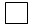 
Алғашқы статистикалық деректерді таратуға келіспейміз 2

Не согласны на распространение первичных статистических данных 2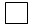 
Орындаушы

Исполнитель
_____________________________________________________________________


тегі, аты және әкесінің аты (бар болған жағдайда)

фамилия, имя и отчество (при его наличии)

________________________

қолы, телефоны

подпись, телефон



Бас бухгалтер

Главный бухгалтер
__________________________________________


тегі, аты және әкесінің аты (бар болған жағдайда)

фамилия, имя и отчество (при его наличии)

________________________

қолы, телефоны

подпись, телефон

Басшы немесе оның міндетін атқарушы тұлға

Руководитель или лицо, исполняющее его обязанности

 
__________________________________________


тегі, аты және әкесінің аты (бар болған жағдайда)


фамилия, имя и отчество (при его наличии)

________________________

қолы, телефоны

подпись, телефон
"Білім беру ұйымының көрсеткен қызметтер
көлемі туралы есеп" (коды 621103080, индексі
Білім беру қызметтері, кезеңділігі тоқсандық)
статистикалық нысанына қосымша
Приложение к статистической форме
"Отчет организации образования
об объеме оказанных услуг"
(код 621103080, индекс Услуги образования,
периодичность квартальная) 
Жол коды

Код строки
ЭҚТӨЖ* бойынша қызмет түрінің коды

Код вида деятельности по КПВЭД*
Қызметтің атауы
Наименование услуги
1
01
Ауылшаруашылық, аң аулау өнімдері және ілеспе қызметтер
Продукция сельского хозяйства, охоты и сопутствующие услуги
2
02
Орман шаруашылығының, ағаш дайындаудың өнімдері және осы саладағы қызметтер 
Продукция лесного хозяйства, лесозаготовок и услуги в этих областях
3
03
Балық және басқа да балық аулау өнімдері; аквадақылдар; балық аулау саласындағы қосалқы қызметтер 
Рыба и продукция рыболовства прочая; аквакультура; услуги вспомогательные в области рыболовства
4
05
Тас көмір және лигнит
Уголь каменный и лигнит
5
06
Шикі мұнай және табиғи газ 
Нефть сырая и газ природный
6
07
Металл кендері
Руды металлические
7
08
Кен өндіру өнеркәсібінің өнімдері 
Продукция горнодобывающей промышленности
8
09
Кен өндіру өнеркәсібі саласындағы қосалқы қызметтер 
Услуги вспомогательные в области горнодобывающей промышленности
9
10
Тамақ өнімдері 
Продукты пищевые
10
11
Сусындар
Напитки
11
12
Темекі өнімдері 
Изделия табачные
12
13
Тоқыма 
Текстиль
13
14
Киімдер
Одежда
14
15
Былғары және былғары бұйымдары
Кожа и изделия из кожи
15
16
Ағаш және ағаш пен тығындардан жасалған бұйымдар (жиһаздан басқа), сабаннан жасалған бұйымдар және өруге арналған материалдар 
Древесина и изделия из древесины и пробки (кроме мебели), изделия из соломки и материалов для плетения
16
17
Қағаз және қағаз бұйымдары
Бумага и изделия бумажные
17
18
Басып шығару және жаңғырту бойынша қызметтер 
Услуги по печатанию и воспроизведению
18
19
Кокс және мұнайды қайта өңдеу өнімдері 
Кокс и продукция переработки нефти
19
20
 Химиялық заттар және химиялық

 өнімдер
Вещества химические и продукты химические
20
21
Фармацевтикалық өнімдер және негізгі фармацевтикалық препараттар
Продукты фармацевтические и препараты фармацевтические основные
21
22
Резеңке және пластмасса бұйымдары
Изделия резиновые и пластмассовые
22
23
Өзге де металл емес минералды бұйымдар 
Изделия минеральные неметаллические прочие
23
24
Негізгі металдар
Металлы основные
24
25
Машиналар мен жабдықтардан басқа дайын металл өнімдер 
Изделия металлические готовые, кроме машин и оборудования
25
26
Компьютерлер, электронды және оптикалық өнімдер 
Компьютеры, продукция электронная и оптическая
26
27
Электр жабдықтары
Оборудование электрическое
27
28
Басқа топтамаларға енгізілмеген машиналар мен жабдықтар 
Машины и оборудование, не включенные в другие группировки
28
29
Автомобильдер, тіркемелер және жартылай тіркемелер
Автомобили, прицепы и полуприцепы
29
30
Өзге де көлік жабдығы 
Оборудование транспортное прочее
30
31
Жиһаз
Мебель
31
32
Өзге де дайын бұйымдар
Изделия готовые прочие
32
33
Машиналар мен жабдықтарды жөндеу және орнату бойынша қызметтер 
Услуги по ремонту и установке машин и оборудования
33
35
Электр энергиясы, газ, бу және ыстық су
Электроэнергия, газ, пар и вода горячая
34
36
Табиғи су; суды өңдеу және бөлу бойынша қызметтер 
Вода природная; услуги по обработке и распределению воды
35
37
Кәріз бойынша қызметтер, ағынды су
 Услуги по канализации; воды сточные
36
38
Қалдықтарды жинау, өңдеу және жою бойынша қызметтер; қайталама шикізатты алу бойынша қызметтер 
Услуги по сбору, обработке и удалению отходов; услуги по получению вторичного сырья
37
39
Қалдықтардың құнарлылығын қалпына келтіру және қалдықтарды жою салалары бойынша өзге де қызметтер
Услуги по рекультивации и услуги в области удаления отходов прочие
38
41
Ғимараттар мен ғимараттарды салу бойынша құрылыс жұмыстары
Здания и работы строительные по возведению зданий
39
42
Азаматтық құрылыс объектілерін салу бойынша құрылыс жұмыстары 
Работы строительные по возведению объектов гражданского строительства
40
43
Мамандандырылған құрылыс жұмыстары 
Работы строительные специализированные
41
45
Көтерме және бөлшек сауда бойынша қызметтер; автомобильдер мен мотоциклдерді жөндеу бойынша қызметтер
Услуги по торговле оптовой и розничной; услуги по ремонту автомобилей и мотоциклов
42
46
Автомобильдер мен мотоциклдер саудасынан басқа көтерме сауда бойынша қызметтер
Услуги по торговле оптовой, кроме торговли автомобилями и мотоциклами
43
47
Автомобиль мен мотоциклдерді қоспағанда, бөлшек сауда бойынша қызметтер
Услуги по торговле розничной, за исключением автомобилями и мотоциклами
44
49
Құрлық көлігінің қызметтері және құбырлармен тасымалдау
Услуги сухопутного транспорта и транспортирование по трубопроводам
45
50
Су көлігінің қызметтері
Услуги водного транспорта
46
51
Әуе көлігінің қызметтері
Услуги воздушного транспорта
47
52
Сақтау бойынша қызметтер және қосалқы көлік қызметтері
Услуги по хранению и услуги транспортные вспомогательные
48
53
Почталық және курьерлік қызметтер
Услуги почтовые и курьерские
49
55
Тұруды ұйымдастыру бойынша қызметтер
Услуги по организации проживания
50
56
Тамақ өнімдері мен сусындарды ұсыну бойынша қызметтер 
Услуги по предоставлению продуктов питания и напитков
51
58
Баспа қызметтері
Услуги по изданию
52
59
Кино-, бейнефильмдер және телевизиялық бағдарламалар, фонограммалар мен музыкалық жазбалар өндіру бойынша қызметтер 
Услуги по производству кино-, видеофильмов и телевизионных программ, фонограмм и музыкальных записей
53
60
Бағдарламалар мен телерадиохабарлар жасау бойынша қызметтер 
Услуги по созданию программ и телерадиовещанию
54
61
Байланыс қызметтері
Услуги связи
55
62
Компьютерлік бағдарламалау бойынша қызметтер, кеңес беру және осыған ұқсас қызметтер 
Услуги по компьютерному программированию, услуги консультационные и аналогичные
56
63
Ақпараттық қызметтер
Услуги информационные
57
64
Қаржы қызметтері, сақтандыру және зейнетақылық қамтамасыз ету бойынша қызметтерден басқа
Услуги финансовые, кроме услуг по страхованию и обеспечению пенсионному
58
65
Сақтандыру, қайта сақтандыру және зейнетақылық қамтамасыз ету бойынша қызметтер, міндетті әлеуметтік қамтамасыз ету бойынша қызметтерден басқа
Услуги по страхованию, перестрахованию и пенсионному обеспечению, кроме услуг по обязательному социальному обеспечению
59
66
Қаржы делдалдығына және сақтандыруға қатысты қосалқы қызметтер 
Услуги вспомогательные по отношению к финансовому посредничеству и страхованию
60
68
Жылжымайтын мүлікпен байланысты қызметтер
Услуги, связанные с имуществом недвижимым
61
69
Заң және бухгалтерлік қызметтер 
Услуги юридические и бухгалтерские
62
70
Бас компаниялардың қызметтері; басқару мәселелері бойынша кеңес беру қызметтері
Услуги головных компаний; услуги консультационные по вопросам управления
63
71
Сәулет, инженерлік ізденістер, техникалық сынақтар және талдау саласындағы қызметтер 
Услуги в области архитектуры, инженерных изысканий, технических испытаний и анализа
64
72
Ғылыми зерттеулер мен әзірлемелер бойынша қызметтер 
Услуги по научным исследованиям и разработкам
65
73
Жарнама және нарықты зерттеу саласындағы қызметтер 
Услуги в области рекламы и изучения рынка
66
74
Кәсіби, ғылыми және техникалық өзге де қызметтер 
Услуги профессиональные, научные и технические прочие
67
75
Ветеринарлық қызметтер 
Услуги ветеринарные
68
77
Жалға беру бойынша қызметтер
Услуги по аренде
69
78
Жұмысқа орналастыру бойынша қызметтер
Услуги по трудоустройству
70
79
Туристік агенттіктердің, туроператорлардың қызметтері және брондау бойынша қызметтер мен оларға ілеспе қызметтер
Услуги туристических агентств, туроператоров и услуги по бронированию и сопутствующие им услуги
71
80
Тергеу жүргізу және қауіпсіздікті қамтамасыз ету бойынша қызметтер 
Услуги по проведению расследований и обеспечению безопасности
72
81
Ғимараттарға және аумақтарға қызмет көрсету саласындағы қызмет
Услуги в области обслуживания зданий и территорий
73
82
Кеңселік әкімшілік, кеңселік қосалқы және өзге де қызметтер 
Услуги офисные административные, офисные вспомогательные и прочие
74
84
Мемлекеттік басқару және қорғаныс саласындағы қызметтер; міндетті әлеуметтік қамтамасыз ету бойынша қызметтер 
Услуги в области государственного управления и обороны; услуги по обязательному социальному обеспечению
75
86
Денсаулық сақтау саласындағы қызметтер
Услуги в области здравоохранения
76
87
Тұратын орынмен қамтамасыз етумен әлеуметтік қызметтер
Услуги социальные с обеспечением проживания
77
88
Тұратын орынмен қамтамасыз етусіз әлеуметтік қызметтер
Услуги социальные без обеспечения проживания
78
90
Шығармашылық, өнер және ойын-сауық саласындағы қызметтер
Услуги в области творчества, искусства и развлечений
79
91
Кітапханалар, мұрағаттар, мұражайлар және өзге де мәдени мекемелердің қызметтері 
Услуги библиотек, архивов, музеев и прочих культурных учреждений
80
92
Құмар ойындар және бәс тігуді ұйымдастыру бойынша қызметтер 
Услуги по организации азартных игр и заключению пари
81
93
Спорт қызметтері және демалысты ұйымдастыру бойынша қызметтер 
Услуги спортивные и услуги по организации отдыха
82
94
Мүше- ұйымдардың қызметтері
Услуги членских организаций
83
95
Компьютерлерді, жеке қолданатын заттарды және тұрмыстық тауарларды жөндеу бойынша қызметтер
Услуги по ремонту компьютеров, предметов личного потребления и бытовых товаров
84
96
Өзге де жеке қызметтер 
Услуги индивидуальные прочие
85
97
Үй шаруашылықтарының жұмыс беруші ретінде үй қызметшісіне арналған қызметтері 
Услуги домашних хозяйств в качестве работодателей для домашней прислуги
86
98
Үй шаруашылықтарының өзі тұтыну үшін әр түрлі тауарларды өндіруі бойынша қызметтер 
Услуги частных домашних хозяйств по производству разнообразных товаров для собственного потребления
87
99
Аумақтан тыс ұйымдар мен органдардың қызметтері
Услуги экстерриториальных организаций и органовҚазақстан Республикасы
Ұлттық экономика министрлігінің
Статистика комитеті төрағасының
2017 жылғы 3 қарашадағы
№ 154 бұйрығына
8-қосымшаҚазақстан Республикасы
Ұлттық экономика министрлігінің
Статистика комитеті төрағасының
2017 жылғы 3 қарашадағы
№ 154 бұйрығына
9-қосымша
Приложение 9
к приказу Председателя Комитета
по статистике Министерства национальной
экономики Республики Казахстан
от 3 ноября 2017 года № 154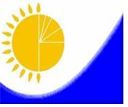 
Мемлекеттік статистика органдары құпиялылығына кепілдік береді

Конфиденциальность гарантируется органами государственной статистики
Жалпымемлекеттік статистикалық байқаудың статистикалық нысаны 

Статистическая форма общегосударственного статистического наблюдения

 
Аумақтық статистика органына ұсынылады

Представляется территориальному органу статистики
Аумақтық статистика органына ұсынылады

Представляется территориальному органу статистики
Статистикалық нысан www.stat.gov.kz интернет-ресурсына орналастырылған

Статистическая форма размещена на интернет- ресурсе www.stat.gov.kz
Статистикалық нысан www.stat.gov.kz интернет-ресурсына орналастырылған

Статистическая форма размещена на интернет- ресурсе www.stat.gov.kz
Мемлекеттік статистиканың тиісті органдарына анық емес бастапқы статистикалық деректерді ұсыну және бастапқы статистикалық деректерді белгіленген мерзімде ұсынбау "Әкімшілік құқық бұзушылық туралы" Қазақстан Республикасы Кодексінің 497-бабында көзделген әкімшілік құқық бұзушылықтар болып табылады

Представление недостоверных и непредставление первичных статистических данных в соответствующие органы государственной статистики в установленный срок являются административными правонарушениями, предусмотренными статьей 497 Кодекса Республики Казахстан "Об административных правонарушениях"
Мемлекеттік статистиканың тиісті органдарына анық емес бастапқы статистикалық деректерді ұсыну және бастапқы статистикалық деректерді белгіленген мерзімде ұсынбау "Әкімшілік құқық бұзушылық туралы" Қазақстан Республикасы Кодексінің 497-бабында көзделген әкімшілік құқық бұзушылықтар болып табылады

Представление недостоверных и непредставление первичных статистических данных в соответствующие органы государственной статистики в установленный срок являются административными правонарушениями, предусмотренными статьей 497 Кодекса Республики Казахстан "Об административных правонарушениях"
Мемлекеттік статистиканың тиісті органдарына анық емес бастапқы статистикалық деректерді ұсыну және бастапқы статистикалық деректерді белгіленген мерзімде ұсынбау "Әкімшілік құқық бұзушылық туралы" Қазақстан Республикасы Кодексінің 497-бабында көзделген әкімшілік құқық бұзушылықтар болып табылады

Представление недостоверных и непредставление первичных статистических данных в соответствующие органы государственной статистики в установленный срок являются административными правонарушениями, предусмотренными статьей 497 Кодекса Республики Казахстан "Об административных правонарушениях"
Мемлекеттік статистиканың тиісті органдарына анық емес бастапқы статистикалық деректерді ұсыну және бастапқы статистикалық деректерді белгіленген мерзімде ұсынбау "Әкімшілік құқық бұзушылық туралы" Қазақстан Республикасы Кодексінің 497-бабында көзделген әкімшілік құқық бұзушылықтар болып табылады

Представление недостоверных и непредставление первичных статистических данных в соответствующие органы государственной статистики в установленный срок являются административными правонарушениями, предусмотренными статьей 497 Кодекса Республики Казахстан "Об административных правонарушениях"
Статистикалық нысан коды 621112070 

Код статистической формы 621112070
Статистикалық нысан коды 621112070 

Код статистической формы 621112070
Статистикалық нысан коды 621112070 

Код статистической формы 621112070
Білім беру ұйымының қаржы-шаруашылық қызметінің негізгі көрсеткіштері туралы есеп

Әлеуметтік қаржы (білім беру)

Соцфин (образование)
Әлеуметтік қаржы (білім беру)

Соцфин (образование)
Әлеуметтік қаржы (білім беру)

Соцфин (образование)
Отчет об основных

показателях финансово-хозяйственной деятельности организации образования
Жылдық

Годовая
Есепті кезең

Отчетный период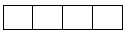 
жыл

год
Меншік нысаны мен қызметкерлер санына қарамастан, қызметінің негізгі түрі "Білім беру" Экономикалық қызмет түрлерінің жалпы жіктеуішінің (ЭҚЖЖ) – 85 коды болып табылатын заңды тұлғалар және (немесе) олардың құрылымдық және оқшауланған бөлімшелері ұсынады

Представляют юридические лица и (или) их структурные и обособленные подразделения с основным видом деятельности: "Образование" согласно коду Общего классификатора видов экономической деятельности (ОКЭД) – 85 независимо от формы собственности и численности работающих
Меншік нысаны мен қызметкерлер санына қарамастан, қызметінің негізгі түрі "Білім беру" Экономикалық қызмет түрлерінің жалпы жіктеуішінің (ЭҚЖЖ) – 85 коды болып табылатын заңды тұлғалар және (немесе) олардың құрылымдық және оқшауланған бөлімшелері ұсынады

Представляют юридические лица и (или) их структурные и обособленные подразделения с основным видом деятельности: "Образование" согласно коду Общего классификатора видов экономической деятельности (ОКЭД) – 85 независимо от формы собственности и численности работающих
Ұсыну мерзімі – есепті кезеңнен кейінгі 1 сәуірге (қоса алғанда) дейін

Срок представления – до 1 апреля (включительно) после отчетного периода
Ұсыну мерзімі – есепті кезеңнен кейінгі 1 сәуірге (қоса алғанда) дейін

Срок представления – до 1 апреля (включительно) после отчетного периода
БСН коды

код БИН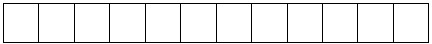 
1. Ұйымның нақты орналасқан жерін көрсетіңіз (заңды тұлғаның және (немесе) оның құрылымдық және оқшауланған бөлімшесінің тіркелген жеріне қарамастан) - облыс, қала, аудан, елді мекен

Укажите фактическое местонахождение организации (независимо от места регистрации юридического лица и (или) его структурного и обособленного подразделения) - область, город, район, населенный пункт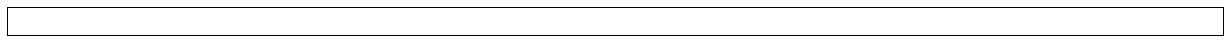 
Әкімшілік-аумақтық объектілер жіктеуішіне сәйкес аумақ коды (статистикалық нысанды қағаз тасымалдағышта тапсыру кезінде аумақтық статистика органының қызметкерлері толтырады)

Код территории согласно Классификатору административно-территориальных объектов (заполняется работником территориального органа статистики при сдаче статистической формы на бумажном носителе)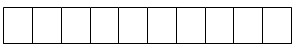 
Жол коды

Код строки
Көрсеткіштің атауы

Наименование показателя
Есепті жылға

За отчетный год
А
Б
1
1
Ағымдағы табыстар

Текущие доходы
 соның ішінде:

 в том числе:
1.1
ағымдағы трансферттер

текущие трансферты
1.1.1
республикалық бюджеттен

из республиканского бюджета
1.1.1.1
 одан гранттар

 из них гранты
1.1.2
 жергілікті бюджеттен

 из местного бюджета
1.1.3
 ерікті жарналар мен қайырмалдық түсімдері

 поступления от добровольных взносов и пожертвований
1.1.3.1
 одан шетелден

 из них из-за рубежа
1.2
көрсетілген қызметтердің және өз күшімен өндіріліп өткізілген тауарлардың құны

стоимость оказанных услуг и реализованных товаров, произведенных своими силами
1.3
тауарларды алып-сатудан түскен таза табыс (аукциондарды қосқанда)

чистый доход от перепродажи товаров (включая аукционы)
1.4
меншіктен алынған табыс

полученный доход от собственности
 соның ішінде:

 в том числе:
1.4.1
 пайыздар

 проценты
1.4.2
 дивидендтер

 дивиденды
1.5
балаларды бағып-қаққаны үшін ата-аналар төлемі

плата родителей за содержание детей
1.6
оқу үшін төлем, барлығы

плата за обучение, всего 
 соның ішінде:

 в том числе:
1.6.1
 ұйымдармен (кәсіпорынмен) шарт бойынша 

 по договорам с организацией (предприятием)
1.6.2
 халықтан

 от населения
1.7
жатақханада тұрғаны үшін оқу орны оқушыларынан түскен төлем

плата, поступившая от учащихся учебных заведений за проживание в общежитиях
1.8
білім беру ұйымдарының басқа ағымдағы табыстары (капиталдық активтерді сатудан, жалгерлік төлемнен және тағы басқа түскен таза табыс)

другой текущий доход (чистый доход от продаж капитальных активов, арендная плата и другие) организаций образования
2
Күрделі шығындарға алынған трансферттер (жарғылық капиталды арттыруға бағытталмаған) 

Полученные трансферты на капитальные затраты

(не идущие на увеличение уставного капитала)
 соның ішінде:

 в том числе:
2.1
республикалық бюджеттен

из республиканского бюджета
2.2
жергілікті бюджеттен

 из местного бюджета
2.3
кәсіпорындардан

от предприятий
2.4
үй шаруашылықтарынан

от домашних хозяйств
2.5
шетелден

из-за рубежа
3
Өзге де табыстар

Прочие доходы
4
Ағымдағы шығыстар

Текущие расходы
 соның ішінде:

 в том числе:
4.1
жұмыс күшін ұстауға жұмсалған шығынның жалпы сомасы

общая сумма затрат на содержание рабочей силы
4.1.1
 жалақы қоры 

 фонд заработной платы 
4.1.1.1
 жеке табыс салығы

индивидуальный подоходный налог
4.1.1.2
бірыңғай жинақтаушы зейнетақы қорына міндетті зейнетақы жарналарының аударымдары

отчисления обязательных пенсионных взносов в единый накопительный пенсионный фонд
4.2
тамақ өнімдерін сатып алу

приобретение продуктов питания
4.3
дәрілік заттар мен орау материалдарын сатып алу

приобретение медикаментов и перевязочных материалов
4.4
отын сатып алу

приобретение топлива
4.5
ағымдағы шаруашылық мақсаттарға арналған тауарлар мен материалдар сатып алу

приобретение товаров и материалов для текущих хозяйственных целей
4.6
жұмсақ мүкәммал мен киім-кешек сатып алу

приобретение мягкого инвентаря и обмундирования
4.7
негізгі құралдарды жалдау

аренда основных средств
4.8
қызмет көрсету бойынша шығындар

расходы по оказанию услуг 
 соның ішінде:

 в том числе:
4.8.1
 көлік қызметтері

 транспортные услуги
4.8.2
 байланыс қызметтері

 услуги связи
4.8.3
 коммуналдық қызметтер (су, кәріз, жылу және электр энергиясы)

 коммунальные услуги (вода, канализация, тепло и электроэнергия)
4.8.4
 кеңес беру, ақпараттық және аудиторлық ұйымдар қызметі

 услуги консультационных, информационных и аудиторских 

 организаций
4.8.5
 сот, төрелік сот, нотариалдық қызметтер

 судебные, арбитражные, нотариальные
4.8.6
 маркетинг, жарнама бойынша қызметтер

 услуги по маркетингу, рекламе
4.8.7
 ғимараттар мен имараттарды ағымдағы жөндеу

 текущий ремонт зданий и сооружений
4.8.8
 машиналар мен жабдықтарды (көлік құралдарын қоса)

ағымдағы жөндеу

 текущий ремонт машин и оборудования (включая транспортные 

 средства)
4.8.9
 басқалары

 другие
4.9
студенттер мен оқушыларға берілетін ағымдағы трансферттер

текущие трансферты студентам и учащимся
 соның ішінде:

 в том числе:
4.9.1
 ақшалай түрде

 в денежной форме 
4.9.1.1
 одан шәкіртақылар 

 из них стипендии
4.9.2
 заттай түрде

 в натуральной форме
4.10
меншіктен төленген табыс

выплаченный доход от собственности
 соның ішінде:

 в том числе:
4.10.1
 пайыздар

 проценты
4.10.2
 дивидендтер

 дивиденды
4.11
есепті кезеңге амортизациялық аударымдар (негізгі құралдар және материалдық емес активтер) барлығы1

амортизационные отчисления за отчетный период (основные средства и нематериальные активы), всего1
4.12
басқа да ағымдағы шығыстар

другие текущие расходы
 соның ішінде:

 в том числе:
Жол коды

Код строки
Көрсеткіштің атауы

Наименование показателя
Есепті жылға

За отчетный год
А
Б
1
4.12.1
салықтар

 налоги
 соның ішінде:

 в том числе:
4.12.1.1
корпоративті табыс салығы

корпоративный подоходный налог
4.12.1.2
жер салығы

земельный налог
4.12.1.3
мүлік салығы

налог на имущество
4.12.1.4
қосылған құн салығы

налог на добавленную стоимость
4.12.1.5
көлік құралдарына салық 

налог на транспортные средства
4.12.1.6
акциздер

акцизы
4.12.1.7
 өзге де салықтар 

 прочие налоги
4.12.2
 басқа да міндетті төлемдер және жинақтар

 другие обязательные платежи и сборы 
 соның ішінде:

 в том числе:
4.12.2.1
 әлеуметтік сақтандыру бойынша аударымдар

 отчисления по социальному страхованию
4.12.2.2
әлеуметтік салық бойынша жасалатын аударымдар 

 отчисления по социальному налогу
4.12.2.3
 өзге де аударымдар

 прочие отчисления
4.12.3
 өзге де шығыстар

 прочие расходы
5
Күрделі шығыстар

Капитальные расходы
 соның ішінде:

 в том числе:
5.1
негізгі құралдарды сатып алу

приобретение основных средств
5.2
негізгі құралдардың істен шығуы

выбытие основных средств
5.3
күрделі жөндеу

капитальный ремонт
Жол коды

Код строки
Көрсеткіштің атауы

Наименование показателя
Есепті жылға

За отчетный год
А
Б
1
1
Табыстар

Доходы
2
Шығыстар

Расходы
3
Салық салынғанға дейінгі пайда (залал)

Прибыль (убыток) до налогообложения
4
Кезеңдегі қорытынды пайда (залал)

Итоговая прибыль (убыток) за период
Жол коды

Код строки
Көрсеткіштер атауы

Наименование показателя
Есепті жылға

За отчетный год
А
Б
1
1
Активтер

Активы
cоның ішінде:

в том числе:
1.1
қысқа мерзімді активтер

краткосрочные активы
1.2
ұзақ мерзімді активтер

долгосрочные активы
1.3
өзге де

прочие 
2
Пассивтер

Пассивы
 соның ішінде:

 в том числе:
2.1
қысқа мерзімді міндеттемелер

краткосрочные обязательства
2.2
ұзақ мерзімді міндеттемелер

долгосрочные обязательства
2.3
капитал

капитал
2.4
өзге де 

прочие 
Атауы

Наименование
__________________________________________

_________________________________________
Мекенжайы

Адрес
_________________________________________

_________________________________________
Электрондық пошта мекенжайы (респонденттің)

Адрес электронной почты (респондента)
__________________________________________
Телефоны

Телефон
_________________________________________
Алғашқы статистикалық деректерді таратуға келісеміз 2

Согласны на распространение первичных статистических данных 2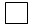 
Алғашқы статистикалық деректерді таратуға келіспейміз 2

Не согласны на распространение первичных статистических данных 2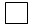 
Орындаушы

Исполнитель
_____________________________________________________________________


тегі, аты және әкесінің аты (бар болған жағдайда)

фамилия, имя и отчество (при его наличии)

________________________

қолы, телефоны

подпись, телефон



Бас бухгалтер

Главный бухгалтер
__________________________________________


тегі, аты және әкесінің аты (бар болған жағдайда)

фамилия, имя и отчество (при его наличии)

________________________

қолы, телефоны

подпись, телефон

Басшы немесе оның міндетін атқарушы тұлға

Руководитель или лицо, исполняющее его обязанности

 
__________________________________________


тегі, аты және әкесінің аты (бар болған жағдайда)


фамилия, имя и отчество (при его наличии)

________________________

қолы, телефоны

подпись, телефон
Қазақстан Республикасы
Ұлттық экономика министрлігі
Статистика комитеті төрағасының
2017 жылғы 3 қарашадағы
№ 154 бұйрығына
10-қосымшаҚазақстан Республикасы
Ұлттық экономика министрлігінің
Статистика комитеті төрағасының
2017 жылғы 3 қарашадағы
№ 154  бұйрығына
11-қосымша
Приложение 11 к приказу Председателя Комитета
по статистике Министерства национальной
экономики Республики Казахстан
от 3 ноября 2017 года № 154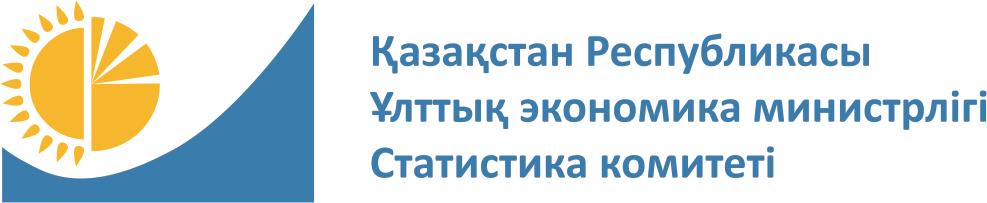 
Мемлекеттік статистика органдары құпиялылығына кепілдік береді

Конфиденциальность гарантируется органами государственной статистики

Жалпымемлекеттік статистикалық байқаудың статистикалық нысаны 

Статистическая форма общегосударственного статистического наблюдения
Мемлекеттік статистика органдары құпиялылығына кепілдік береді

Конфиденциальность гарантируется органами государственной статистики

Жалпымемлекеттік статистикалық байқаудың статистикалық нысаны 

Статистическая форма общегосударственного статистического наблюдения
Мемлекеттік статистика органдары құпиялылығына кепілдік береді

Конфиденциальность гарантируется органами государственной статистики

Жалпымемлекеттік статистикалық байқаудың статистикалық нысаны 

Статистическая форма общегосударственного статистического наблюдения
Мемлекеттік статистика органдары құпиялылығына кепілдік береді

Конфиденциальность гарантируется органами государственной статистики

Жалпымемлекеттік статистикалық байқаудың статистикалық нысаны 

Статистическая форма общегосударственного статистического наблюдения
Аумақтық статистика органына ұсынылады

Представляется территориальному органу статистики
Аумақтық статистика органына ұсынылады

Представляется территориальному органу статистики
Аумақтық статистика органына ұсынылады

Представляется территориальному органу статистики
Аумақтық статистика органына ұсынылады

Представляется территориальному органу статистики
Статистикалық нысан www.stat.gov.kz интернет-ресурсына орналастырылған

Статистическая форма размещена на интернет-ресурсе www.stat.gov.kz
Статистикалық нысан www.stat.gov.kz интернет-ресурсына орналастырылған

Статистическая форма размещена на интернет-ресурсе www.stat.gov.kz
Статистикалық нысан www.stat.gov.kz интернет-ресурсына орналастырылған

Статистическая форма размещена на интернет-ресурсе www.stat.gov.kz
Статистикалық нысан www.stat.gov.kz интернет-ресурсына орналастырылған

Статистическая форма размещена на интернет-ресурсе www.stat.gov.kz
Мемлекеттік статистиканың тиісті органдарына анық емес бастапқы статистикалық деректерді ұсыну және бастапқы статистикалық деректерді белгіленген мерзімде ұсынбау "Әкімшілік құқық бұзушылық туралы" Қазақстан Республикасы Кодексінің 497-бабында көзделген әкімшілік құқық бұзушылықтар болып табылады

Представление недостоверных и непредставление первичных статистических данных в соответствующие органы государственной статистики в установленный срок являются административными правонарушениями, предусмотренными статьей 497 Кодекса Республики Казахстан "Об административных правонарушениях"
Мемлекеттік статистиканың тиісті органдарына анық емес бастапқы статистикалық деректерді ұсыну және бастапқы статистикалық деректерді белгіленген мерзімде ұсынбау "Әкімшілік құқық бұзушылық туралы" Қазақстан Республикасы Кодексінің 497-бабында көзделген әкімшілік құқық бұзушылықтар болып табылады

Представление недостоверных и непредставление первичных статистических данных в соответствующие органы государственной статистики в установленный срок являются административными правонарушениями, предусмотренными статьей 497 Кодекса Республики Казахстан "Об административных правонарушениях"
Мемлекеттік статистиканың тиісті органдарына анық емес бастапқы статистикалық деректерді ұсыну және бастапқы статистикалық деректерді белгіленген мерзімде ұсынбау "Әкімшілік құқық бұзушылық туралы" Қазақстан Республикасы Кодексінің 497-бабында көзделген әкімшілік құқық бұзушылықтар болып табылады

Представление недостоверных и непредставление первичных статистических данных в соответствующие органы государственной статистики в установленный срок являются административными правонарушениями, предусмотренными статьей 497 Кодекса Республики Казахстан "Об административных правонарушениях"
Мемлекеттік статистиканың тиісті органдарына анық емес бастапқы статистикалық деректерді ұсыну және бастапқы статистикалық деректерді белгіленген мерзімде ұсынбау "Әкімшілік құқық бұзушылық туралы" Қазақстан Республикасы Кодексінің 497-бабында көзделген әкімшілік құқық бұзушылықтар болып табылады

Представление недостоверных и непредставление первичных статистических данных в соответствующие органы государственной статистики в установленный срок являются административными правонарушениями, предусмотренными статьей 497 Кодекса Республики Казахстан "Об административных правонарушениях"
Мемлекеттік статистиканың тиісті органдарына анық емес бастапқы статистикалық деректерді ұсыну және бастапқы статистикалық деректерді белгіленген мерзімде ұсынбау "Әкімшілік құқық бұзушылық туралы" Қазақстан Республикасы Кодексінің 497-бабында көзделген әкімшілік құқық бұзушылықтар болып табылады

Представление недостоверных и непредставление первичных статистических данных в соответствующие органы государственной статистики в установленный срок являются административными правонарушениями, предусмотренными статьей 497 Кодекса Республики Казахстан "Об административных правонарушениях"
Мемлекеттік статистиканың тиісті органдарына анық емес бастапқы статистикалық деректерді ұсыну және бастапқы статистикалық деректерді белгіленген мерзімде ұсынбау "Әкімшілік құқық бұзушылық туралы" Қазақстан Республикасы Кодексінің 497-бабында көзделген әкімшілік құқық бұзушылықтар болып табылады

Представление недостоверных и непредставление первичных статистических данных в соответствующие органы государственной статистики в установленный срок являются административными правонарушениями, предусмотренными статьей 497 Кодекса Республики Казахстан "Об административных правонарушениях"
Мемлекеттік статистиканың тиісті органдарына анық емес бастапқы статистикалық деректерді ұсыну және бастапқы статистикалық деректерді белгіленген мерзімде ұсынбау "Әкімшілік құқық бұзушылық туралы" Қазақстан Республикасы Кодексінің 497-бабында көзделген әкімшілік құқық бұзушылықтар болып табылады

Представление недостоверных и непредставление первичных статистических данных в соответствующие органы государственной статистики в установленный срок являются административными правонарушениями, предусмотренными статьей 497 Кодекса Республики Казахстан "Об административных правонарушениях"
Мемлекеттік статистиканың тиісті органдарына анық емес бастапқы статистикалық деректерді ұсыну және бастапқы статистикалық деректерді белгіленген мерзімде ұсынбау "Әкімшілік құқық бұзушылық туралы" Қазақстан Республикасы Кодексінің 497-бабында көзделген әкімшілік құқық бұзушылықтар болып табылады

Представление недостоверных и непредставление первичных статистических данных в соответствующие органы государственной статистики в установленный срок являются административными правонарушениями, предусмотренными статьей 497 Кодекса Республики Казахстан "Об административных правонарушениях"
Статистикалық нысан коды 241112123

Код статистической формы 241112123
Статистикалық нысан коды 241112123

Код статистической формы 241112123
Статистикалық нысан коды 241112123

Код статистической формы 241112123
Ғылыми-зерттеу және тәжірибелік–конструкторлық жұмыстар туралы есеп
Ғылыми-зерттеу және тәжірибелік–конструкторлық жұмыстар туралы есеп
Ғылыми-зерттеу және тәжірибелік–конструкторлық жұмыстар туралы есеп
Ғылыми-зерттеу және тәжірибелік–конструкторлық жұмыстар туралы есеп
Ғылыми-зерттеу және тәжірибелік–конструкторлық жұмыстар туралы есеп
1-ғылым 

1-наука
1-ғылым 

1-наука
1-ғылым 

1-наука
Отчет о научно-исследовательских и опытно–конструкторских работах
Отчет о научно-исследовательских и опытно–конструкторских работах
Отчет о научно-исследовательских и опытно–конструкторских работах
Отчет о научно-исследовательских и опытно–конструкторских работах
Отчет о научно-исследовательских и опытно–конструкторских работах
Жылдық

Годовая
Жылдық

Годовая
Жылдық

Годовая
Есепті кезең 

Отчетный период
Есепті кезең 

Отчетный период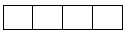 
жыл

год
Экономикалық қызмет түрлерінің жалпы жіктеуішінің (бұдан әрі - ЭҚЖЖ) 72, 85.4 - кодтарына сәйкес экономикалық қызметтің негізгі және қосалқы түрі бар заңды тұлғалар және (немесе) олардың құрылымдық және оқшауланған бөлімшелері және тізім бойынша экономикалық қызмет түрлеріне қарамастан ғылыми-зерттеу және тәжірибелік конструкторлық жұмыстарды жүзеге асыратын ұйымдар ұсынады

Представляют юридические лица и (или) их структурные и обособленные подразделения с основным и вторичным видами экономической деятельности согласно кодам Общего классификатора видов экономической деятельности (далее – ОКЭД) 72, 85.4 и организации, независимо от вида экономической деятельности, осуществлявшие научно-исследовательские и опытно-конструкторские работы по списку
Экономикалық қызмет түрлерінің жалпы жіктеуішінің (бұдан әрі - ЭҚЖЖ) 72, 85.4 - кодтарына сәйкес экономикалық қызметтің негізгі және қосалқы түрі бар заңды тұлғалар және (немесе) олардың құрылымдық және оқшауланған бөлімшелері және тізім бойынша экономикалық қызмет түрлеріне қарамастан ғылыми-зерттеу және тәжірибелік конструкторлық жұмыстарды жүзеге асыратын ұйымдар ұсынады

Представляют юридические лица и (или) их структурные и обособленные подразделения с основным и вторичным видами экономической деятельности согласно кодам Общего классификатора видов экономической деятельности (далее – ОКЭД) 72, 85.4 и организации, независимо от вида экономической деятельности, осуществлявшие научно-исследовательские и опытно-конструкторские работы по списку
Экономикалық қызмет түрлерінің жалпы жіктеуішінің (бұдан әрі - ЭҚЖЖ) 72, 85.4 - кодтарына сәйкес экономикалық қызметтің негізгі және қосалқы түрі бар заңды тұлғалар және (немесе) олардың құрылымдық және оқшауланған бөлімшелері және тізім бойынша экономикалық қызмет түрлеріне қарамастан ғылыми-зерттеу және тәжірибелік конструкторлық жұмыстарды жүзеге асыратын ұйымдар ұсынады

Представляют юридические лица и (или) их структурные и обособленные подразделения с основным и вторичным видами экономической деятельности согласно кодам Общего классификатора видов экономической деятельности (далее – ОКЭД) 72, 85.4 и организации, независимо от вида экономической деятельности, осуществлявшие научно-исследовательские и опытно-конструкторские работы по списку
Экономикалық қызмет түрлерінің жалпы жіктеуішінің (бұдан әрі - ЭҚЖЖ) 72, 85.4 - кодтарына сәйкес экономикалық қызметтің негізгі және қосалқы түрі бар заңды тұлғалар және (немесе) олардың құрылымдық және оқшауланған бөлімшелері және тізім бойынша экономикалық қызмет түрлеріне қарамастан ғылыми-зерттеу және тәжірибелік конструкторлық жұмыстарды жүзеге асыратын ұйымдар ұсынады

Представляют юридические лица и (или) их структурные и обособленные подразделения с основным и вторичным видами экономической деятельности согласно кодам Общего классификатора видов экономической деятельности (далее – ОКЭД) 72, 85.4 и организации, независимо от вида экономической деятельности, осуществлявшие научно-исследовательские и опытно-конструкторские работы по списку
Экономикалық қызмет түрлерінің жалпы жіктеуішінің (бұдан әрі - ЭҚЖЖ) 72, 85.4 - кодтарына сәйкес экономикалық қызметтің негізгі және қосалқы түрі бар заңды тұлғалар және (немесе) олардың құрылымдық және оқшауланған бөлімшелері және тізім бойынша экономикалық қызмет түрлеріне қарамастан ғылыми-зерттеу және тәжірибелік конструкторлық жұмыстарды жүзеге асыратын ұйымдар ұсынады

Представляют юридические лица и (или) их структурные и обособленные подразделения с основным и вторичным видами экономической деятельности согласно кодам Общего классификатора видов экономической деятельности (далее – ОКЭД) 72, 85.4 и организации, независимо от вида экономической деятельности, осуществлявшие научно-исследовательские и опытно-конструкторские работы по списку
Экономикалық қызмет түрлерінің жалпы жіктеуішінің (бұдан әрі - ЭҚЖЖ) 72, 85.4 - кодтарына сәйкес экономикалық қызметтің негізгі және қосалқы түрі бар заңды тұлғалар және (немесе) олардың құрылымдық және оқшауланған бөлімшелері және тізім бойынша экономикалық қызмет түрлеріне қарамастан ғылыми-зерттеу және тәжірибелік конструкторлық жұмыстарды жүзеге асыратын ұйымдар ұсынады

Представляют юридические лица и (или) их структурные и обособленные подразделения с основным и вторичным видами экономической деятельности согласно кодам Общего классификатора видов экономической деятельности (далее – ОКЭД) 72, 85.4 и организации, независимо от вида экономической деятельности, осуществлявшие научно-исследовательские и опытно-конструкторские работы по списку
Экономикалық қызмет түрлерінің жалпы жіктеуішінің (бұдан әрі - ЭҚЖЖ) 72, 85.4 - кодтарына сәйкес экономикалық қызметтің негізгі және қосалқы түрі бар заңды тұлғалар және (немесе) олардың құрылымдық және оқшауланған бөлімшелері және тізім бойынша экономикалық қызмет түрлеріне қарамастан ғылыми-зерттеу және тәжірибелік конструкторлық жұмыстарды жүзеге асыратын ұйымдар ұсынады

Представляют юридические лица и (или) их структурные и обособленные подразделения с основным и вторичным видами экономической деятельности согласно кодам Общего классификатора видов экономической деятельности (далее – ОКЭД) 72, 85.4 и организации, независимо от вида экономической деятельности, осуществлявшие научно-исследовательские и опытно-конструкторские работы по списку
Экономикалық қызмет түрлерінің жалпы жіктеуішінің (бұдан әрі - ЭҚЖЖ) 72, 85.4 - кодтарына сәйкес экономикалық қызметтің негізгі және қосалқы түрі бар заңды тұлғалар және (немесе) олардың құрылымдық және оқшауланған бөлімшелері және тізім бойынша экономикалық қызмет түрлеріне қарамастан ғылыми-зерттеу және тәжірибелік конструкторлық жұмыстарды жүзеге асыратын ұйымдар ұсынады

Представляют юридические лица и (или) их структурные и обособленные подразделения с основным и вторичным видами экономической деятельности согласно кодам Общего классификатора видов экономической деятельности (далее – ОКЭД) 72, 85.4 и организации, независимо от вида экономической деятельности, осуществлявшие научно-исследовательские и опытно-конструкторские работы по списку
Ұсыну мерзімі – есепті кезеңнен кейінгі 25 қаңтарға (қоса алғанда) дейін

Срок представления – до 25 января (включительно) после отчетного периода
Ұсыну мерзімі – есепті кезеңнен кейінгі 25 қаңтарға (қоса алғанда) дейін

Срок представления – до 25 января (включительно) после отчетного периода
Ұсыну мерзімі – есепті кезеңнен кейінгі 25 қаңтарға (қоса алғанда) дейін

Срок представления – до 25 января (включительно) после отчетного периода
Ұсыну мерзімі – есепті кезеңнен кейінгі 25 қаңтарға (қоса алғанда) дейін

Срок представления – до 25 января (включительно) после отчетного периода
Ұсыну мерзімі – есепті кезеңнен кейінгі 25 қаңтарға (қоса алғанда) дейін

Срок представления – до 25 января (включительно) после отчетного периода
Ұсыну мерзімі – есепті кезеңнен кейінгі 25 қаңтарға (қоса алғанда) дейін

Срок представления – до 25 января (включительно) после отчетного периода
Ұсыну мерзімі – есепті кезеңнен кейінгі 25 қаңтарға (қоса алғанда) дейін

Срок представления – до 25 января (включительно) после отчетного периода
Ұсыну мерзімі – есепті кезеңнен кейінгі 25 қаңтарға (қоса алғанда) дейін

Срок представления – до 25 января (включительно) после отчетного периода
БСН коды

код БИН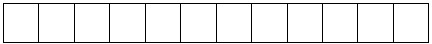 
1.1.1 Иә

Да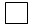 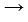 1.4


1.1.2 Жоқ

Нет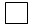 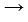 1.2


1.2 Орындамаған болсаңыз, келесі есепті жылда ҒЗТКЖ жоспарлайсыз ба?

Если нет, то планируете ли Вы НИОКР в следующем году?
1.2 Орындамаған болсаңыз, келесі есепті жылда ҒЗТКЖ жоспарлайсыз ба?

Если нет, то планируете ли Вы НИОКР в следующем году?
1.2 Орындамаған болсаңыз, келесі есепті жылда ҒЗТКЖ жоспарлайсыз ба?

Если нет, то планируете ли Вы НИОКР в следующем году?
1.2 Орындамаған болсаңыз, келесі есепті жылда ҒЗТКЖ жоспарлайсыз ба?

Если нет, то планируете ли Вы НИОКР в следующем году?
1.2 Орындамаған болсаңыз, келесі есепті жылда ҒЗТКЖ жоспарлайсыз ба?

Если нет, то планируете ли Вы НИОКР в следующем году?
1.2 Орындамаған болсаңыз, келесі есепті жылда ҒЗТКЖ жоспарлайсыз ба?

Если нет, то планируете ли Вы НИОКР в следующем году?
1.2.1 Иә

Да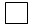 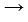 1.3 және сауал аяқталды

1.3 и опрос закончен


1.2.2 Жоқ

Нет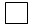 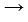  сауал аяқталды

опрос закончен


1.3 Егер орындайтын болсаңыз, келесі жылы ҒЗТКЖ-ға жұмсайтын шығындарды шамамен көрсетіңіз, мың теңге

Если да, то укажите планируемые на следующий год затраты на НИОКР, тысяч тенге

 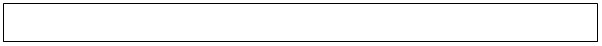 
1.4 1.1-тармағында "Иә" деп жауап берген жағдайда ЭҚЖЖ кодына сәйкес нақты жүзеге  асырылатын экономикалық қызмет түрінің атауын және кодын көрсетіңіз 

 В случае ответа "Да" в пункте 1.1 укажите наименование и код фактически 

 осуществляемого вида экономической деятельности, согласно коду ОКЭД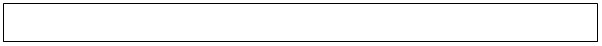 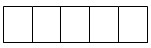 
1.5 Сіздің кәсіпорынның қызмет секторын көрсетіңіз

Укажите сектор деятельности Вашего предприятия
1.5 Сіздің кәсіпорынның қызмет секторын көрсетіңіз

Укажите сектор деятельности Вашего предприятия
1.5.1 Мемлекеттік сектор

Государственный сектор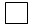 
1.5.2 Кәсіптік жоғары білім секторы

Сектор высшего профессионального образования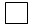 
1.5.3 Кәсіпкерлік сектор

Предпринимательский сектор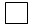 
1.5.4 Коммерциялық емес сектор

Некоммерческий сектор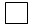 
1.6 Ғылыми-зерттеу және тәжірибелік-конструкторлық бөлімшелердің санын көрсетіңіз (ЭҚЖЖ 72-коды бар ұйымдардан басқасынан бәрі толтырады), бірлік

Укажите количество научно-исследовательских и опытно-конструкторских подразделений (заполняют все, кроме организаций с кодом ОКЭД 72), единиц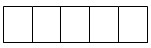 
1.7 Ғылыми-зерттеу және тәжірибелік-конструкторлық бөлімшелері қызметкерлерінің тізімдік санын көрсетіңіз (ЭҚЖЖ 72-коды бар ұйымдардан басқасынан бәрі толтырады), адам

Укажите списочную численность работников научно-исследовательских и опытно-конструкторских подразделений (заполняют все, кроме организаций с кодом ОКЭД 72), человек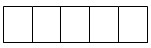 
Жол коды

Код строки
Атауы

Наименование
Барлығы

Всего
Соның ішінде:

В том числе:
Соның ішінде:

В том числе:
Соның ішінде:

В том числе:
Жол коды

Код строки
Атауы

Наименование
Барлығы

Всего
зерттеуші-мамандар
специалисты-исследователи
техникалық персоналдар

технический персонал
өзгелері

прочие
А
Б
1
2
3
4
1
ҒЗТКЖ-ны орындаған қызметкерлер саны, есепті жылдың соңына

Численность работников, осуществлявших НИОКР, на конец отчетного года 
1.1
одан әйелдер 
из них женщины
2
Соның ішінде білімі барлар (1-жолдан):

В том числе имеют образование (из строки 1):
2.1
жоғары білім

высшее образование
2.1.1
одан әйелдер

из них женщины
3
Одан ғылыми және академиялық дәрежесі барлар 

(2.1-жолдан):

Из них имеют ученую и академическую степени 

(из строки 2.1):
Х
Х
Х
Х
3.1
бейіні бойынша доктор

доктор по профилю
3.1.1
одан әйелдер 

из них женщины
3.2
философия докторы (PhD)

доктор философии (PhD)
3.2.1
одан әйелдер 

из них женщины
3.3
ғылым докторы

доктор наук
3.3.1
одан әйелдер 

\из них женщины
3.4
ғылым кандидаты

кандидат наук
3.4.1
одан әйелдер 

из них женщины
3.5
магистр

магистр
3.5.1
одан әйелдер 

из них женщины
4
Орта кәсіптік (арнайы) білім
Среднее профессиональное (специальное) образование
4.1
одан әйелдер 

из них женщины
5
Басқалар 

Другие 
Х
5.1
олардан әйелдер 

из них женщины
Х
6
ҒЗТКЖ-ны орындауға жұмаслған жұмыс уақыты, сағатпен 

Количество рабочего времени, затраченного на выполнение НИОКР, в часах 
Х
7
Басқа жұмыстарды орындауға жұмсалған жұмыс уақыты, сағатпен (6-жолды толтырғандардан)

Количество рабочего времени, затраченного на выполнение других работ, в часах (заполнившие строку 6)
Х
Жол коды

Код строки
Атауы

Наименование
Барлығы

Всего
Соның ішінде

В том числе
Соның ішінде

В том числе
Соның ішінде

В том числе
Соның ішінде

В том числе
Соның ішінде

В том числе
Соның ішінде

В том числе
Соның ішінде

В том числе
Соның ішінде

В том числе
Соның ішінде

В том числе
Жол коды

Код строки
Атауы

Наименование
Барлығы

Всего
25 жасқа дейін

до 25 лет
25-34 жас

25-34 года
одан

из них
35-44 жас

35-44 года
одан

из них
45-54 жас

45-54 года
55-64 жас

55-64 года
одан

из них
65 жас және одан асқандар

65 лет и старше
Жол коды

Код строки
Атауы

Наименование
Барлығы

Всего
25 жасқа дейін

до 25 лет
25-34 жас

25-34 года
25-28 жас

25-28 лет
35-44 жас

35-44 года
35 жас

35 лет
45-54 жас

45-54 года
55-64 жас

55-64 года
55-62 жас

55-62 лет
65 жас және одан асқандар

65 лет и старше
А
Б
1
2
3
4
5
6
7
8
9
10
1
ҒЗТКЖ-ны орындаған қызметкерлер саны, есепті жылдың соңына

Численность работников, осуществлявших НИОКР, на конец отчетного года 
1.1
одан зерттеуші-мамандар

из них специалисты-исследователи
1.1.1
одан әйелдер

из них женщины
2
Одан ғылыми және академиялық дәрежесі барлар (1.1-жолдан):

Из них имеют ученую и академическую степени (из строки 1.1):
2.1
бейіні бойынша доктор

доктор по профилю
2.1.1
одан әйелдер

из них женщины
2.2
философия докторы (PhD)

доктор философии (PhD)
2.2.1
одан әйелдер

из них женщины
2.3
ғылым докторы

доктор наук
2.3.1
одан әйелдер

из них женщины
2.4
ғылым кандидаты

кандидат наук
2.4.1
одан әйелдер

 из них женщины
2.5
магистр

магистр
2.5.1
одан әйелдер

из них женщины
Жол коды

Код строки
Атауы

Наименование
Есепті жылдың басына бары

Наличие на начало отчетного года
Қабылданған зерттеуші-мамандар

Принято специалистов-исследователей
Қабылданған зерттеуші-мамандар

Принято специалистов-исследователей
Қабылданған зерттеуші-мамандар

Принято специалистов-исследователей
Қабылданған зерттеуші-мамандар

Принято специалистов-исследователей
Кеткен зерттеуші-мамандар

Выбыло специалистов-исследователей
Кеткен зерттеуші-мамандар

Выбыло специалистов-исследователей
Кеткен зерттеуші-мамандар

Выбыло специалистов-исследователей
Кеткен зерттеуші-мамандар

Выбыло специалистов-исследователей
Есепті

жылдың соңына бары

Наличие на конец

отчетного года
Жол коды

Код строки
Атауы

Наименование
Есепті жылдың басына бары

Наличие на начало отчетного года
бар-лығы

всего
соның ішінде:

в том числе:
соның ішінде:

в том числе:
соның ішінде:

в том числе:
барлы-ғы

всего
соның ішінде:

в том числе:
соның ішінде:

в том числе:
соның ішінде:

в том числе:
Есепті

жылдың соңына бары

Наличие на конец

отчетного года
Жол коды

Код строки
Атауы

Наименование
Есепті жылдың басына бары

Наличие на начало отчетного года
бар-лығы

всего
ЖОО2-ны бітіргеннен кейін

после окончания ВУЗа2
басқа ғылыми ұйым-дардан

из других научных организа-ций
басқа орындар-дан

из прочих мест
барлы-ғы

всего
өз еркі бойынша

по собствен-ному желанию
штатты қысқартуға байланысты

в связи с сокращением штата
басқа себептер бойынша

по прочим причинам
Есепті

жылдың соңына бары

Наличие на конец

отчетного года
А
Б
1
2
3
4
5
6
7
8
9
10
1
Зерттеуші-мамандар

Специалисты-исследователи
1.1
одан әйелдер 
из них женщины
2
Одан ғылыми және академиялық дәрежесі барлар (1-жолдан):
Из них имеют ученую и академическую степени

(из строки 1):
2.1
бейіні бойынша доктор

доктор по профилю
2.1.1
одан әйелдер 
из них женщины
2.2
философия докторы (PhD)

доктор философии (PhD)
2.2.1
одан әйелдер 

из них женщины
2.3
ғылым докторы

доктор наук
2.3.1
одан әйелдер 

из них женщины
2.4
ғылым кандидаты

кандидат наук
2.4.1
одан әйелдер 

из них женщины
2.5
магистр

магистр
2.5.1
одан әйелдер

из них женщины
Жол коды

Код строки
Атауы

Наименование
Туған елі

Страна рождения
Туған елі

Страна рождения
Туған елі

Страна рождения
Азаматтығы

Гражданство
Азаматтығы

Гражданство
Азаматтығы

Гражданство
Жол коды

Код строки
Атауы

Наименование
Қазақстан

Казахстан
ТМД 3 елдері

страны СНГ3
ТМД-дан тыс елдерде

Страны вне СНГ
Қазақстан

Казахстан
ТМД елдері

страны СНГ
ТМД-дан тыс елдерде

Страны вне СНГ
А
Б
1
2
3
4
5
6
1
Зерттеуші- мамандар 

Специалисты-исследователи
1.1
Одан ғылыми және академиялық дәрежесі барлар (1 жолдан):
Из них имеют ученую и академическую степени (из строки 1):
1.1.1
бейіні бойынша доктор

доктор по профилю
1.1.2
философия докторы (PhD)

доктор философии (PhD)
1.1.3
ғылым докторы

доктор наук
1.1.4
ғылым кандидаты

кандидат наук
1.1.5
магистр

магистр
Жол Коды

Код

строки
Атауы

Наименование
Зерттеуші мамандардың саны
Численность специалистов-исследователей
Зерттеуші мамандардың саны
Численность специалистов-исследователей
Олардан ғылыми және академиялық дәрежесі барлар

Из них имеют ученую и академическую степень
Олардан ғылыми және академиялық дәрежесі барлар

Из них имеют ученую и академическую степень
Олардан ғылыми және академиялық дәрежесі барлар

Из них имеют ученую и академическую степень
Олардан ғылыми және академиялық дәрежесі барлар

Из них имеют ученую и академическую степень
Олардан ғылыми және академиялық дәрежесі барлар

Из них имеют ученую и академическую степень
Олардан ғылыми және академиялық дәрежесі барлар

Из них имеют ученую и академическую степень
Олардан ғылыми және академиялық дәрежесі барлар

Из них имеют ученую и академическую степень
Олардан ғылыми және академиялық дәрежесі барлар

Из них имеют ученую и академическую степень
Олардан ғылыми және академиялық дәрежесі барлар

Из них имеют ученую и академическую степень
Олардан ғылыми және академиялық дәрежесі барлар

Из них имеют ученую и академическую степень
Жол Коды

Код

строки
Атауы

Наименование
Зерттеуші мамандардың саны
Численность специалистов-исследователей
Зерттеуші мамандардың саны
Численность специалистов-исследователей
бейіні бойынша доктор

доктор по профилю
бейіні бойынша доктор

доктор по профилю
философия докторы (PhD)

доктор философии (PhD)
философия докторы (PhD)

доктор философии (PhD)
ғылым докторы

доктор наук
ғылым докторы

доктор наук
ғылым кандидаты 
кандидат наук
ғылым кандидаты 
кандидат наук
магистр

магистр
магистр

магистр
Жол Коды

Код

строки
Атауы

Наименование
барлы-ғы

всего
одан әйелдер

из них женщи-ны
барлы-ғы

всего
одан әйелдер
из них женщи-ны
барлы-ғы

всего
одан әйелдер

из них женщины
бар-лығы

всего
одан әйелдер

из них женщины
бар-лығы

всего
одан әйелдер

из них женщи-ны
барлы-ғы

всего
одан әйелдер

из них женщины
А
Б
1
2
3
4
5
6
7
8
9
10
11
12
1
Барлығы

Всего 
соның ішінде:

в том числе:
1.1
жаратылыстану 

ғылымдары

естественные науки
1.2
инженерлік әзірлемелер

және технологиялар

инженерные разработки и технологии
1.3
медициналық 

ғылымдар

медицинские науки
1.4
ауыл шаруашылығы

ғылымдары

сельскохозяйственные 

науки
1.5
әлеуметтік ғылымдар

социальные науки
1.6
гуманитарлық 

ғылымдар

гуманитарные науки
Жол Коды

Код строки
Атауы

Наименование
Барлығы

Всего
Соның ішінде:

В том числе:
Соның ішінде:

В том числе:
Соның ішінде:

В том числе:
Соның ішінде:

В том числе:
Соның ішінде:

В том числе:
Соның ішінде:

В том числе:
Жол Коды

Код строки
Атауы

Наименование
Барлығы

Всего
жаратылыстану ғылымдары
естественные науки
инженерлік әзірлемелер және технологиялар

инженерные разработки и технологии
медициналық ғылымдар
медицинские науки
ауыл шаруашылығы ғылымдары
сельскохозяй-ственные науки
әлеуметтік ғылымдар

социаль-ные науки
гуманитарлық ғылымдар

гумани-тарные науки
А
Б
1
2
3
4
5
6
7
1
ҒЗТКЖ-ға ішкі шығындар

Внутренние затраты на НИОКР
1.1
еңбекақы төлеуге байланысты шығындар
затраты на оплату труда
1.2
өзге де ағымдағы шығындар

(шығындалатын материалдар, шикізаттар 

мен жабдықтар, жалдау төлемі және

басқалары)
прочие текущие затраты (расходные 

материалы, сырье и оборудование, арендная 

плата и другие)
1.3
қызметтерді сатып алу (жеке жобалары 

үшін)

приобретение услуг (для собственных

проектов)
1.4
негізгі қорларға шығындар (көліктер, 

жабдықтар, ғимараттар және басқалары)

затраты на основные средства (машины,

оборудование, здания и другие) 
2
Ғылыми–зерттеу және тәжірибелік–

конструкторлық жұмыстарға 

сыртқы шығындар

Внешние затраты на научно-

исследовательские и опытно-конструкторские

работы 
2.1
ел ішінен алынған ҒЗТКЖ

приобретенные НИОКР внутри страны
2.2
басқа елден алынған ҒЗТКЖ

приобретенные НИОКР из внешних стран
2.3
гранттар, ғылыми-зерттеу институттарын 

қолдау 

гранты, поддержка научно-исследовательских 

институтов 
Жол коды

Код строки
Атауы

Наименование
Барлығы
Всего
Соның ішінде:

В том числе:
Соның ішінде:

В том числе:
Соның ішінде:

В том числе:
Соның ішінде:

В том числе:
Соның ішінде:

В том числе:
Соның ішінде:

В том числе:
Жол коды

Код строки
Атауы

Наименование
Барлығы
Всего
жаратылыс-тану ғылымдары

естественные науки
инженерлік әзірлемелер

және технологиялар

инженерные разработки и технологии
медицина-лық ғылымдар

медицин-ские науки
ауыл шаруашы-лығы ғылымдары

сельско-хозяйствен-ные науки
әлеуметтік ғылымдар

социальные науки
гумани-тарлық ғылымдар

гумани-тарные науки
А
Б
1
2
3
4
5
6
7
1
ҒЗТКЖ-ға жұмсалған ішкі шығындар 
Внутренние затраты на НИОКР 
соның ішінде:
в том числе:
Х
Х
Х
Х
Х
Х
Х
1.1
іргелі зерттеулер
фундаментальные исследования
1.1.1
одан іргелі стратегиялық зерттеулерге

из них на фундаментальные стратегические 

исследования
1.2
қолданбалы зерттеулер
прикладные исследования
1.2.1
одан қолданбалы стратегиялық зерттеулерге

из них на прикладные стратегические 

исследования
1.3
тәжірибелік-конструкторлық әзірлемелер

опытно-конструкторские разработки
1.3.1
жобалау-конструкторлық және

технологиялық жұмыстар

проектно-конструкторские и технологические

работы
1.3.2
тәжірибелік үлгілерді, бұйымдар топтамасын

(өнімдер) дайындау 

изготовление опытных образцов, партий изделий (продукции)
1.3.3
құрылысқа арналған жобалау жұмыстары

проектные работы для строительства
Жол

Коды

Код строки
Қаржыландыру көздерінің атауы

Наименование источников финансирования
Барлығы

Всего
Соның ішінде:

В том числе:
Соның ішінде:

В том числе:
Соның ішінде:

В том числе:
Соның ішінде:

В том числе:
Соның ішінде:

В том числе:
Соның ішінде:

В том числе:
Соның ішінде:

В том числе:
Жол

Коды

Код строки
Қаржыландыру көздерінің атауы

Наименование источников финансирования
Барлығы

Всего
ғылыми зерттеулер

научные исследования
ғылыми зерттеулер

научные исследования
ғылыми зерттеулер

научные исследования
ғылыми зерттеулер

научные исследования
тәжірибелік-конструкторлық әзірлемелер

опытно-конструкторские разработки
тәжірибелік-конструкторлық әзірлемелер

опытно-конструкторские разработки
тәжірибелік-конструкторлық әзірлемелер

опытно-конструкторские разработки
Жол

Коды

Код строки
Қаржыландыру көздерінің атауы

Наименование источников финансирования
Барлығы

Всего
іргелі фундамен-тальные
одан

из них
қолдан-балы приклад-ные
одан

из них
жобалау-конструктор-лық және технология-лық жұмыстар

проектно-конструктор-

ские и технологичес-кие работы
тәжірибелік үлгі, бұйымдар топтамасын (өнімдер) дайындау

изготовление опытных образцов, партий изделий (продукции)
құрылысқа арналған жобалау жұмыстары

проектные работы для строитель-ства
Жол

Коды

Код строки
Қаржыландыру көздерінің атауы

Наименование источников финансирования
Барлығы

Всего
іргелі фундамен-тальные
страте-гиялық страте-гические
қолдан-балы приклад-ные
страте-гиялық страте-гические
жобалау-конструктор-лық және технология-лық жұмыстар

проектно-конструктор-

ские и технологичес-кие работы
тәжірибелік үлгі, бұйымдар топтамасын (өнімдер) дайындау

изготовление опытных образцов, партий изделий (продукции)
құрылысқа арналған жобалау жұмыстары

проектные работы для строитель-ства
А
Б
1
2
3
4
5
6
7
8
1
ҒЗТКЖ-ға жұмсалған ішкі

шығындар

Внутренние затраты на НИОКР
соның ішінде:

в том числе:
Х
Х
Х
Х
Х
Х
Х
Х
1.1
меншiктi қаражат 

собственные средства
1.2
республикалық бюджет 

республиканский бюджет
соның ішінде:

в том числе:
Х
Х
Х
Х
Х
Х
Х
Х
1.2.1
бағдарлама-мақсаттық

программно-целевое
1.2.2
базалық

базовое
1.2.3
гранттық 

грантовое
1.2.3.1
одан инновациялық гранттар

из них инновационные

гранты 
1.3
жергiлiктi бюджет

местный бюджет
1.4
шетелдiк қаражаттар

иностранные средства
1.5
өзге де қаражаттар 

прочие средства 
1.5.1
банк қарыздары

займы банков
1.5.1.1
одан несиелер мен қарыздар 

жеңілдетілген шарттармен

из них кредиты и займы на

льготных условиях
1.5.2
банктен тыс заңды

тұлғалардың қарызы (даму институттарынан басқа)

займы внебанковских юридических лиц (кроме институтов развития)
Атауы

Наименование
__________________________________________

_________________________________________
Мекенжайы

Адрес
_________________________________________

_________________________________________
Электрондық пошта мекенжайы (респонденттің)

Адрес электронной почты (респондента)
__________________________________________
Телефоны

Телефон
_________________________________________
Алғашқы статистикалық деректерді таратуға келісеміз 4

Согласны на распространение первичных статистических данных4

 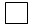 
Алғашқы статистикалық деректерді таратуға келіспейміз 4

Не согласны на распространение первичных статистических данных 4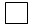 
Орындаушы

Исполнитель
_____________________________________________________________________


тегі, аты және әкесінің аты (бар болған жағдайда)

фамилия, имя и отчество (при его наличии)

________________________

қолы, телефоны

подпись, телефон



Бас бухгалтер

Главный бухгалтер
__________________________________________


тегі, аты және әкесінің аты (бар болған жағдайда)

фамилия, имя и отчество (при его наличии)

________________________

қолы, телефоны

подпись, телефон

Басшы немесе оның міндетін атқарушы тұлға

Руководитель или лицо, исполняющее его обязанности

 
__________________________________________


тегі, аты және әкесінің аты (бар болған жағдайда)


фамилия, имя и отчество (при его наличии)

________________________

қолы, телефоны

подпись, телефон
Қазақстан Республикасы
Ұлттық экономика министрлігі
Статистика комитеті төрағасының
2017 жылғы 3 қарашадағы
№ 154 бұйрығына 12-қосымшаҚазақстан Республикасы
Ұлттық экономика министрлігі
Статистика комитеті төрағасының
2017 жылғы 3 қарашадағы
№ 154 бұйрығына
13-қосымша